Atmospheric reaction of hydrazine plus hydroxyl radical. I. Reliable pathwaysHamed Douroudgari*, Morteza Vahedpour*, Fahime KhouiniDepartment of Chemistry, University of Zanjan, PO Box 38791-45371, Zanjan, IranE-mail:  douroudgari@znu.ac.irE-mail:  vahed@znu.ac.irFigure S1. Atomic labels of all species.Table S1. The selected important bond lengths (in Å) for TS1, TS1b and TS1c at different methods.Table S2. The selected important bond lengths (in Å) for TS4 at different methods.Table S3. Unscaled vibrational frequencies (in cm-1) of stationary points of reliable paths calculated at at different levels.Table S4.  The electronic () and zero point (ZPE) energies (in Hartree) of all species at different levels.Table S5. The relative energies (ΔΕ), forward barrier heights (), reverse barrier heights (), and reaction energies () of the N2H4 + OH reaction. (Units of all numbers are kcal mol-1)Table S6. Recalculated electronic energies () and zero point energies (ZPE) (in Hartree), and relative energies (ΔΕ), forward barrier heights (), and reverse barrier heights () (in kcal mol-1) of the reaction of N2H4 + OH at the B3lyp/6-311G(d,p) and CCSD(T)/6-311++G(d,p)//B3lyp/6-311G(d,p) levels.Table S7. The rate constant of the N2H4 + OH reaction for path1, concentration of the hydroxyl radical in different altitude, and lifetimes of N2H4 in the atmosphere in an ambient of atmospheric hydroxyl radical as functions of height.Table S8. The rate constant of the N2H4 + OH reaction for path 2, concentration of the hydroxyl radical in different altitude, and lifetimes of N2H4 in the atmosphere in an ambient of atmospheric hydroxyl radical as functions of height.Table S9. High pressure limit rate constants calculated at the CCSD(T)/6-311++G(d,p)//B3LYP/6-311G(d,p)  levels for path1 and path 2.Table S10. High pressure limit rate constants calculated at the CCSD(T)/6-311++G(d,p)//B3LYP/6-311G(d,p)  levels for path 1 + path 2.Table S11. High pressure limit rate constants calculated at the CCSD(T)/6-311++G(d,p)//B3LYP/6-311G(d,p)  levels for path 3.Table S12. High pressure limit rate constants calculated by TST theory at different levels for path 1.Table S13. High pressure limit rate constants calculated by TST theory at different levels for path 2.Table S14. High pressure limit rate constants calculated by TST theory at different levels for P1 adducts via path 1 + path 2.Table S15. High pressure limit rate constants calculated by TST theory at different levels for path 3.Table S16. High pressure limit rate constants calculated by TST theory at different levels for path 4.Table S17. High pressure limit rate constants calculated by TST theory at different levels for path 6.Table S18. High pressure limit rate constants calculated by TST theory at different levels for P2 adducts via path 3 + path 4 + path 6.Table S19. High pressure limit rate constants calculated by TST theory at different levels for path 5.Table S20. High pressure limit rate constants calculated by VTST theory at the MP2/aTZ, M06-2X/maTZ, CCSD(T)/6-31++G(2df,pd)//MP2/aTZ, and CCSD(T)-full/6-311++G(df,2p)// MP2/aTZ levels for path 1.Table S21. High pressure limit rate constants calculated by VTST theory at the CCSD(T)-full/6-311++G(2df,2p)//MP2/aTZ, CCSD(T)-full/6-311++G(3df,2p)//MP2/aTZ, CCSD(T)/TZ// MP2/aTZ, and CCSD(T)/aTZ//MP2/aTZ levels for path 1. Table S22. High pressure limit rate constants calculated by VTST theory at the MP2/aTZ, M06-2X/maTZ, and CCSD(T)/6-31++G(2df, pd)//MP2/aTZ levels for path 2.Table S23. High pressure limit rate constants calculated by VTST theory at the CCSD(T)-full/6-311++G(df, 2p)//MP2/aTZ, CCSD(T)-full/6-311++G(2df, 2p)//MP2/aTZ, CCSD(T)-full/6-311 ++G(3df, 2p)//MP2/aTZ, CCSD(T)/TZ//MP2/aTZ , and CCSD(T)/aTZ//MP2/aTZ levels for path 2.Table S24. High pressure limit rate constants calculated by VTST theory at the MP2/aTZ, M06-2X/maTZ, and CCSD(T)/aTZ//MP2/aTZ levels for path 3.Table S25. High pressure limit rate constants calculated by VTST theory at the MP2/aTZ, M06-2X/maTZ, and CCSD(T)/aTZ//MP2/aTZ levels for path 4.Table S26. High pressure limit rate constants calculated by VTST theory at the MP2/aTZ, M06-2X/maTZ, and CCSD(T)/aTZ//MP2/aTZ levels for path 6.Table S27. High pressure limit rate constants calculated by VTST theory at the MP2/aTZ, M06-2X/maTZ, and CCSD(T)/aTZ//MP2/aTZ levels for path 3 + path 4 + path 6.Table S28. High pressure limit rate constants calculated by VTST theory at the MP2/aTZ, M06-2X/maTZ, and CCSD(T)/aTZ//MP2/aTZ levels for path 5.Table S29. Pressure dependent rate constants calculated at the M06-2X/maTZ for P1 adducts via path 1 + path 2.Table S30. Optimized Cartesian coordinates, X, Y, and Z (Å) other paths at different levels for N2H4 + OH reaction. Table S31. The thermodynamic parameters (kcal/mol) of P1 – P3 adducts in the N2H4 + OH reaction at the MP2/aTZ level. Table S32. T1 diagnostics and Largest amplitudes calculated at  the CCSD(T)/aQZ and CCSD(T)/aTZ levels.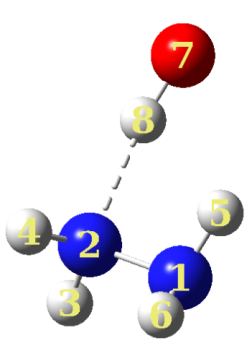 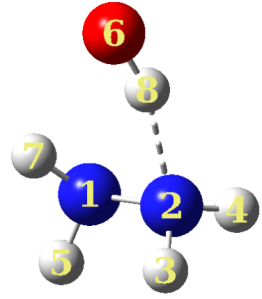 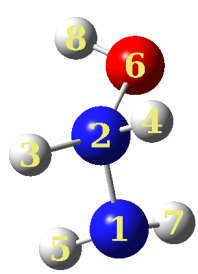 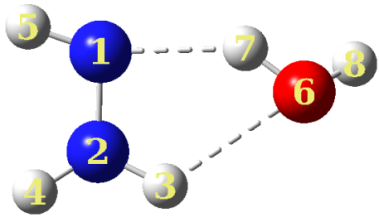         MCr1a                        MCr1b                             MCr2                     MCp1          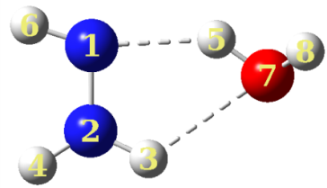 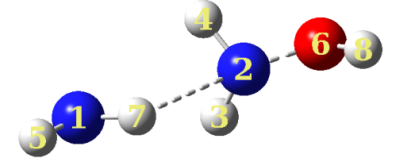 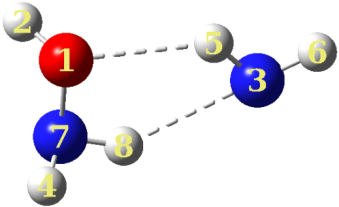 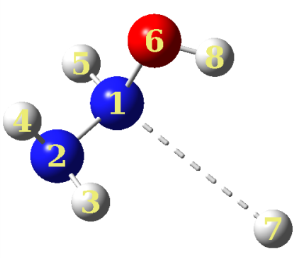      MCp2                     MCp3a                                      MCp3b                           MCp4                                                                    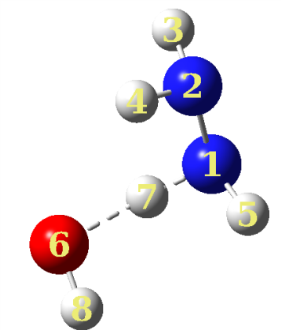 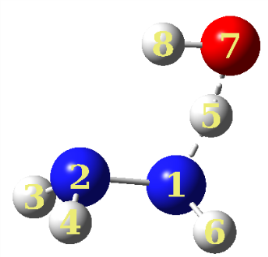 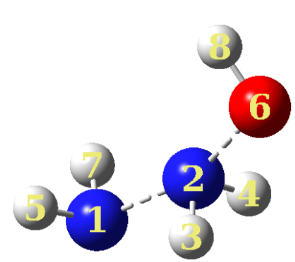 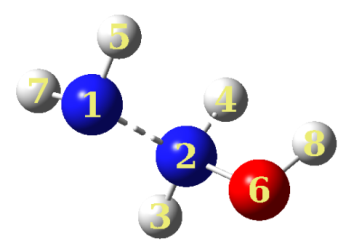        TS2                                TS3                              TS1                            TS1b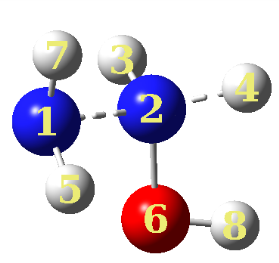 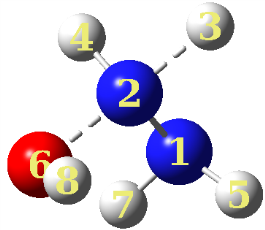             TS1c                                      TS4Figure S1. Atomic labels of all species.Table S1. The selected important bond lengths (in Å) for TS1, TS1b and TS1c at different methods.Table S2. The selected important bond lengths (in Å) for TS4 at different methods.Table S3. Unscaled vibrational frequencies (in cm-1) of stationary points of reliable paths calculated at at different levels.Table S4.  The electronic () and zero point (ZPE) energies (in Hartree) of all species at different levels.Table S5. The relative energies (ΔΕ), forward barrier heights (), reverse barrier heights (), and reaction energies () of the N2H4 + OH reaction. (Units of all numbers are kcal mol-1)Table S6. Calculated electronic energies () and zero point energies (ZPE) (in Hartree), and relative energies (ΔΕ) (in kcal mol-1) of the reaction of N2H4 + OH at the B3lyp/6-311G(d,p) and CCSD(T)/6-311++G(d,p)//B3lyp/6-311G(d,p) levels. The mentioned altitude (H), pressure (P), the temperature (T), and the OH concentration ([OH]) in this Table are from reference 55. ak is bimolecular rate constant at the mentioned temperature and pressure .bτ =  is lifetime of N2H4 in the atmospheric concentration of OH.cν is the ratio of Table S7. The rate constant of the N2H4 + OH reaction for path1, concentration of the hydroxyl radical in different altitude, and lifetimes of N2H4 in the atmosphere in an ambient of atmospheric hydroxyl radical as functions of height.The mentioned altitude (H), pressure (P), the temperature (T), and the OH concentration ([OH]) in this table are from reference 55. ak is bimolecular rate constant at mentioned temperature and pressure .bτ =  is lifetime of N2H4 in atmospheric concentration of OH.cν is the ratio of .Table S8. The rate constant of the N2H4 + OH reaction for path 2, concentration of the hydroxyl radical in different altitude, and lifetimes of N2H4 in the atmosphere in an ambient of atmospheric hydroxyl radical as functions of height.Table S9. High pressure limit rate constants calculated at the CCSD(T)/6-311++G(d,p)//B3LYP/6-311G(d,p)  levels for path1 and path 2.Table S10. High pressure limit rate constants calculated at the CCSD(T)/6-311++G(d,p)//B3LYP/6-311G(d,p)  levels for path 1 + path 2.Table S11. High pressure limit rate constants calculated at the CCSD(T)/6-311++G(d,p)//B3LYP/6-311G(d,p)  levels for path 3.Table S12. High pressure limit rate constants calculated by TST theory at different levels for path 1.Table S13. High pressure limit rate constants calculated by TST theory at different levels for path 2.Table S14. High pressure limit rate constants calculated by TST theory at different levels for P1 adducts via path 1 + path 2.Table S15. High pressure limit rate constants calculated by TST theory at different levels for path 3.Table S16. High pressure limit rate constants calculated by TST theory at different levels for path 4.Table S17. High pressure limit rate constants calculated by TST theory at different levels for path 6.Table S18. High pressure limit rate constants calculated by TST theory at different levels for P2 adducts via path 3 + path 4 + path 6.Table S19. High pressure limit rate constants calculated by TST theory at different levels for path 5.Table S20. High pressure limit rate constants calculated by VTST theory at the MP2/aTZ, M06-2X/maTZ, CCSD(T)/6-31++G(2df,pd)//MP2/aTZ, and CCSD(T)-full/6-311++G(df,2p)// MP2/aTZ levels for path 1.Table S21. High pressure limit rate constants calculated by VTST theory at the CCSD(T)-full/6-311++G(2df,2p)//MP2/aTZ, CCSD(T)-full/6-311++G(3df,2p)//MP2/aTZ, CCSD(T)/TZ// MP2/aTZ, and CCSD(T)/aTZ//MP2/aTZ levels for path 1.Table S22. High pressure limit rate constants calculated by VTST theory at the MP2/aTZ, M06-2X/maTZ, and CCSD(T)/6-31++G(2df, pd)//MP2/aTZ levels for path 2.Table S23. High pressure limit rate constants calculated by VTST theory at the CCSD(T)-full/6-311++G(df, 2p)//MP2/aTZ, CCSD(T)-full/6-311++G(2df, 2p)//MP2/aTZ, CCSD(T)-full/6-311 ++G(3df, 2p)//MP2/aTZ, CCSD(T)/TZ//MP2/aTZ , and CCSD(T)/aTZ//MP2/aTZ levels for path 2.Table S24. High pressure limit rate constants calculated by VTST theory at the MP2/aTZ, M06-2X/maTZ, and CCSD(T)/aTZ//MP2/aTZ levels for path 3.Table S25. High pressure limit rate constants calculated by VTST theory at the MP2/aTZ, M06-2X/maTZ, and CCSD(T)/aTZ//MP2/aTZ levels for path 4.Table S26. High pressure limit rate constants calculated by VTST theory at the MP2/aTZ, M06-2X/maTZ, and CCSD(T)/aTZ//MP2/aTZ levels for path 6.Table S27. High pressure limit rate constants calculated by VTST theory at the MP2/aTZ, M06-2X/maTZ, and CCSD(T)/aTZ//MP2/aTZ levels for path 3 + path 4 + path 6.Table S28. High pressure limit rate constants calculated by VTST theory at the MP2/aTZ, M06-2X/maTZ, and CCSD(T)/aTZ//MP2/aTZ levels for path 5.Table S29. Pressure dependent rate constants calculated at the M06-2X/maTZ for P1 adducts via path 1 + path 2.Table S30. Optimized Cartesian coordinates, X, Y, and Z (Å) other paths at different levels for N2H4 + OH reaction.Table S31. The thermodynamic parameters (kcal/mol) of P1 – P3 adducts in the N2H4 + OH reaction at the MP2/aTZ Level. Table S32. T1 diagnostics and Largest amplitudes calculated at  the CCSD(T)/aQZ and CCSD(T)/aTZ levels.TS1TS1TS1bTS1cTS1cMethodsN-NN-ON-NN-NN-HMP2/aTZ1.7191.6021.6971.6081.175MP2/maTZ1.7171.601-1.5971.176MP2/6-311++g(3df,3pd)1.7141.5971.7011.6541.101M06-2X/aTZ1.8051.6611.7101.6291.266M06-2X /maTZ1.8051.6611.7101.6331.289M06-2X /6-311++g(3df,3pd)1.8011.6581.7211.6291.264M06-HF/aTZ1.7801.6431.7121.6521.099M06-HF/maTZ1.7801.6431.7111.6321.116M06-HF /6-311++g(3df,3pd)1.7791.6401.7131.6621.078B3LYP/aTZ1.8541.6901.6691.6031.165B3LYP/maTZ1.8541.691-1.6291.351B3LYP/6-311++g(3df,3pd)1.8521.6891.6771.6211.315MethodsN-ON-HMP2/aTZ1.5411.344MP2/maTZ1.5431.353MP2/6-311++g(3df,3pd)1.5381.337M06-2X/aTZ1.5831.480M06-2X /maTZ1.5811.475M06-2X /6-311++g(3df,3pd)1.5781.468M06-HF/aTZ1.5631.430M06-HF/maTZ1.5671.441M06-HF /6-311++g(3df,3pd)1.5621.429B3LYP/aTZ1.5991.571B3LYP/maTZ1.6031.578B3LYP/6-311++g(3df,3pd)1.5961.566SpeciesMethodsMethodsFrequenciesN2H4N2H4MP2/aTZ427,830,1001,1130,1304,1339,1675,1687,3505,3509,3617,3621MP2/maTZ427,835,1003,1134,1309,1337,1677,1692,3518,3522,3632,3635MP2/6-311++g(3df,3pd)431,842,1002,1143,1305,1343,1674,1685,3528,3532,3636,3639M06-2X/aTZ447,832,982,1142,1306,1336,1675,1688,3499,3503,3594,3599M06-2X/maTZ453,831,978,1143,1306,1335,1674,1689,3501,3505,3603,3607M06-2X/6-11++g(3df,3pd)449,840,989,1150,1308,1341,1676,1689,3507,3512,3602,3607M06-HF/aTZ493,867,993,1162,1316,1346,1681,1692,3570,3574,3661,3666M06-HF/maTZ488,865,987,1161,1316,1343,1685,1699,3572,3576,3666,3671M06-HF/6-11++g(3df,3pd)473,889,1024,1163,1320,1361,1699,1711,3607,3615,3701,3709B3LYP/aTZ440,796,972,1108,1295,1323,1672,1685,3455,3463,3557,3563B3LYP/maTZ443,793,967,1107,1294,1320,1672,1685,3458,3466,3563,3569B3LYP/6-311++g(3df,3pd)440,802,976,1113,1295,1324,1671,1683,3458,3467,3558,3564OHOHMP2/aTZ3795MP2/maTZ3812MP2/6-311++g(3df,3pd)3853M06-2X/aTZ3745M06-2X/maTZ3753M06-2X/6-11++g(3df,3pd)3770M06-HF/aTZ3746M06-HF/maTZ3755M06-HF/6-11++g(3df,3pd)3786B3LYP/aTZ3699B3LYP/maTZ3704B3LYP/6-311++g(3df,3pd)3714N2H3N2H3MP2/aTZ522,736,1147,1291,1494,1672,3501,3553,3706MP2/maTZ528,734,1147,1293,14981670,3509,3563,3718MP2/6-311++g(3df,3pd)509,736,1148,1304,1492,1672,3534,3572,3723M06-2X/aTZ517,708,1145,1285,1487,1660,3444,3523,3671M06-2X/maTZ515,709,1144,1286,1488,1659,3446,3524,3675M06-2X/6-11++g(3df,3pd)530,706,1147,1292,1487,1660,3453,3528,3675M06-HF/aTZ547,738,1142,1318,1506,1680,3467,3584,3715M06-HF/maTZ534,736,1142,1320,1504,1676,3465,3592,3724M06-HF/6-11++g(3df,3pd)511,736,1146,1312,1502,1681,3507,3630,3755B3LYP/aTZ545,696,1137,1230,1480,1658,3418,3483,3627B3LYP/maTZ549,698,1137,1229,1481,1657,3419,3483,3630B3LYP/6-311++g(3df,3pd)547,696,1137,1236,1479,1656,3425,3484,3629H2OH2OMP2/aTZ1628,3822,3947MP2/maTZ1643,3845,3968MP2/6-311++g(3df,3pd)1625,3870,3989M06-2X/aTZ1616,3871,3975M06-2X/maTZ1616,3879,3984M06-2X/6-11++g(3df,3pd)1620,3889,3990M06-HF/aTZ1593,3890,3977M06-HF/maTZ1559,3897,3987M06-HF/6-11++g(3df,3pd)1586,3931,4018B3LYP/aTZ1627,3796,3899B3LYP/maTZ1627,3802,3905B3LYP/6-311++g(3df,3pd)1627,3813,3912NH2NH2MP2/aTZ1541,3445,3550MP2/maTZ1547,3449,3556MP2/6-311++g(3df,3pd)1533,3469,3570M06-2X/aTZ1526,3402,3494M06-2X/maTZ1525,3401,3496M06-2X/6-11++g(3df,3pd)1527,3412,3501M06-HF/aTZ1549,3417,3504M06-HF/maTZ1546,3420,3501M06-HF/6-11++g(3df,3pd)1565,3454,3528B3LYP/aTZ1531,3353,3442B3LYP/maTZ1528,3355,3448B3LYP/6-311++g(3df,3pd)1529,3360,34482H2NOH2H2NOHMP2/aTZ414,935,1153,1334,1397,1665,3486,3583,3838MP2/maTZ425,943,1155,1335,1404,1671,3498,3595,3859MP2/6-311++g(3df,3pd)421,954,1155,1342,1396,1666,3510,3601,3885M06-2X/aTZ440,1003,1156,1350,1411,1675,3467,3549,3878M06-2X/maTZ448,1005,1154,1350,1411,1676,3468,3553,3887M06-2X/6-11++g(3df,3pd)461,1012,1162,1357,1420,1678,3477,3556,3905M06-HF/aTZ460,1035,1156,1369,1407,1710,3535,3609,3957M06-HF/maTZ473,1038,1154,1370,1405,1701,3537,3613,3968M06-HF/6-11++g(3df,3pd)539,1049,1173,1397,1418,1724,3585,3655,4026B3LYP/aTZ417,923,1142,1326,1391,1664,3442,3520,3807B3LYP/maTZ424,923,1139,1325,1391,1664,3444,3525,3813B3LYP/6-311++g(3df,3pd)416,932,1143,1329,1392,1663,3446,3521,3828H2NNHOHH2NNHOHMP2/aTZ306,446,495,825,887,1065,1200,1269,1401,1517,1690,3474,3535,3612,3818MP2/maTZ305,446,497,833,892,1066,1203,1274,1405,1520,1690,3484,3547,3624,3838MP2/6-311++g(3df,3pd)313,449,501,846,902,1074,1209,1274,1404,1522,1687,3496,3570,3630,3863M06-2X/aTZ343,460,512,877,932,1063,1210,1288,1407,1529,1687,3460,3508,3582,3873M06-2X/maTZ346,462,512,877,932,1062,1211,1289,1407,1529,1688,3463,3511,3590,3880M06-2X/6-11++g(3df,3pd)357,464,516,885,945,1069,1215,1292,1410,1532,1688,3467,3518,3588,3898M06-HF/aTZ354,440,523,908,977,1079,1233,1295,1407,1541,1701,3531,3554,3653,3937M06-HF/maTZ371,449,523,905,978,1082,1231,1296,1407,1541,1699,3535,3559,3660,3951M06-HF/6-11++g(3df,3pd)368,442,527,907,976,1088,1231,1298,1414,1536,1704,3565,3601,3690,3996B3LYP/aTZ318,454,491,784,848,1042,1179,1261,1386,1509,1688,3431,3500,3562,3801B3LYP/maTZ321,456,491,784,848,1040,1179,1260,1386,1509,1688,3433,3503,3566,3807B3LYP/6-311++g(3df,3pd)320,456,493,796,855,1046,1184,1264,1388,1510,1685,3434,3508,3564,3815MCr1aMCr1aMP2/aTZ72,165,231,400,631,771,866,1036,1132,1308,1349,1672,1690,3438,3503,3510,3612,3614MP2/maTZ69,162,224,402,623,758,869,1040,1136,1310,1349,1674,1693,3470,3512,3522,3621,3628MP2/6-311++g(3df,3pd)73,166,228,415,652,785,874,1035,1143,1310,1351,1672,1688,3486,3524,3533,3628,3632M06-2X/aTZ100,205,228,378,610,764,869,1018,1140,1307,1348,1671,1689,3379,3493,3503,3593,3597M06-2X/maTZ96,205,228,380,609,757,868,1017,1140,1306,1346,1671,1689,3394,3495,3506,3600,3602M06-2X/6-11++g(3df,3pd)108,204,231,380,619,765,876,1022,1146,1308,1352,1671,1691,3411,3503,3507,3597,3605M06-HF/aTZ112,232,256,468,736,836,892,1020,1155,1303,1345,1679,1691,3248,3544,3568,3633,3655M06-HF/maTZ109,220,243,456,709,818,886,1024,1155,1308,1347,1679,1697,3277,3552,3576,3640,3666M06-HF/6-11++g(3df,3pd)130,219,332,566,1029,1126,1187,1272,1441,1581,1640,1679,1787,2294,3393,3535,3604,3655B3LYP/aTZ53,160,223,404,613,759,840,1019,1110,1298,1333,1670,1686,3295,3453,3473,3550,3564B3LYP/maTZ54,161,222,403,610,753,837,1017,1110,1296,1332,1670,1687,3308,3455,3475,3555,3569B3LYP/6-311++g(3df,3pd)57,162,223,408,620,766,845,1019,1115,1298,1334,1669,1685,3323,3457,3477,3553,3566MCr2MCr2MP2/aTZ137,361,505,874,968,1005,1043,1145,1263,1351,1491,1495,1536,1641,3163,3359,3382,3476MP2/maTZ-MP2/6-311++g(3df,3pd)145,364,509,885,980,1015,1054,1152,1266,1358,1488,1497,1533,1639,3204,3388,3406,3492M06-2X/aTZ161,303,514,821,1002,1039,1074,1181,1288,1352,1478,1498,1582,1641,3174,3331,3364,3433M06-2X/maTZ185,315,502,747,936,1008,1068,1106,1262,1335,1371,1501,1521,1644,3143,3350,3376,3462M06-2X/6-11++g(3df,3pd)134,370,501,697,962,1020,1074,1120,1262,1347,1385,1503,1528,1637,3158,3368,3385,3448M06-HF/aTZ212,343,518,945,1034,1083,1185,1335,1366,1402,1504,1522,1663,2295,3327,3428,3468,3526M06-HF/maTZ207,400,514,944,1034,1082,1174,1321,1358,1387,1518,1528,1664,2185,3331,3408,3433,3517M06-HF/6-11++g(3df,3pd)192,383,515,945,1038,1091,1192,1336,1364,1388,1508,1521,1662,2227,3335,3445,3526,3539B3LYP/aTZ162,289,516,746,812,984,1095,1137,1231,1347,1413,1478,1546,1611,3131,3228,3313,3505B3LYP/maTZ-B3LYP/6-311++g(3df,3pd)165,301,518,728,802,992,1092,1112,1215,1306,1375,1467,1512,1601,3158,3231,3323,3520MCp1MCp1MP2/aTZ141,164,223,237,370,513,694,757,1158,1331,1491,1645,1667,3527,3537,3604,3686,3907MP2/maTZ146,171,225,241,378,530,686,763,1160,1334,1494,1656,1673,3536,3546,3625,3697,3927MP2/6-311++g(3df,3pd)144,165,221,242,374,510,692,760,1159,1342,1490,1643,1667,3557,3561,3648,3705,3949M06-2X/aTZ167,184,227,254,366,535,660,742,1163,1315,1484,1631,1656,3503,3509,3642,3671,3947M06-2X/maTZ166,188,229,249,377,539,645,741,1163,1316,1484,1629,1656,3507,3511,3646,3680,3959M06-2X/6-11++g(3df,3pd)180,185,228,264,374,546,662,741,1164,1321,1484,1637,1653,3511,3514,3647,3702,3969M06-HF/aTZ186,200,238,266,437,545,753,794,1169,1353,1500,1633,1685,3520,3537,3595,3678,3966M06-HF/maTZ158,185,235,241,426,528,742,774,1157,1355,1490,1629,1672,3527,3546,3592,3691,3977M06-HF/6-11++g(3df,3pd)170,197,240,264,443,548,755,798,1175,1346,1497,1620,1678,3560,3566,3659,3714,4016B3LYP/aTZ110,170,214,230,379,549,687,721,1151,1260,1476,1642,1655,3453,3483,3562,3613,3868B3LYP/maTZ114,173,216,232,379,553,681,724,1151,1260,1476,1642,1655,3455,3483,3571,3615,3876B3LYP/6-311++g(3df,3pd)111,169,214,236,377,549,696,722,1150,1267,1474,1641,1654,3463,3485,3581,3615,3883MCp2MCp2MP2/aTZ144,165,216,225,386,473,678,755,1153,1332,1490,1646,1671,3527,3541,3601,3692,3907MP2/maTZ144,177,213,226,389,476,671,759,1154,1336,1493,1655,1679,3536,3552,3626,3704,3927MP2/6-311++g(3df,3pd)143,164,218,222,383,447,674,756,1153,1345,1489,1644,1671,3561,3565,3652,3713,3949M06-2X/aTZ169,187,221,227,377,473,625,727,1156,1317,1480,1631,1660,3472,3510,3645,3662,3952M06-2X/maTZ178,201,219,229,382,477,616,727,1156,1317,1480,1630,1661,3475,3511,3648,3669,3962M06-2X/6-11++g(3df,3pd)174,219,227,258,365,481,651,731,1156,1322,1480,1634,1657,3486,3515,3652,3690,3971M06-HF/aTZ179,239,275,301,401,510,735,758,1164,1356,1502,1626,1685,3492,3533,3578,3686,3969M06-HF/maTZ159,234,242,269,426,500,694,743,1154,1357,1491,1628,1674,3504,3535,3575,3693,3976M06-HF/6-11++g(3df,3pd)178,241,293,361,400,514,748,769,1171,1349,1499,1613,1681,3550,3571,3638,3733,4027B3LYP/aTZ107,170,207,214,382,507,673,716,1146,1262,1474,1640,1661,3453,3488,3565,3619,3869B3LYP/maTZ110,156,201,216,385,510,668,718,1146,1263,1474,1640,1662,3456,3488,3572,3622,3876B3LYP/6-311++g(3df,3pd)108,177,213,217,381,508,681,719,1146,1269,1473,1639,1660,3463,3489,3583,3622,3883MCp3aMCp3aMP2/aTZ45,56,124,124,220,242,418,943,1172,1326,1399,1535,1656,3435,3486,3545,3577,3841MP2/maTZ39,51,118,124,215,232,427,953,1176,1328,1407,1543,1665,3445,3497,3556,3590,3861MP2/6-311++g(3df,3pd)50,53,124,140,217,245,424,965,1174,1336,1400,1528,1657,3463,3511,3569,3596,3887M06-2X/aTZ48,89,146,165,251,299,405,1016,1175,1340,1409,1524,1665,3406,3482,3499,3557,3889M06-2X/maTZ52,93,149,168,259,293,416,1018,1175,1342,1410,1524,1667,3408,3485,3505,3565,3895M06-2X/6-11++g(3df,3pd)32i,77,142,144,236,342,409,1024,1176,1340,1413,1520,1664,3415,3486,3511,3560,3913M06-HF/aTZ308i,86,105,129,248,298,385,1048,1174,1354,1400,1561,1693,3429,3517,3541,3609,3938M06-HF/maTZ307i,76,82,115,271,307,408,1048,1167,1347,1399,1566,1688,3429,3515,3549,3621,3939M06-HF/6-11++g(3df,3pd)302i,33,54,135,237,383,460,1040,1154,1366,1396,1573,1704,3457,3528,3564,3631,3997B3LYP/aTZ35,42,101,106,280,311,434,936,1154,1326,1397,1546,1664,3314,3423,3443,3518,3807B3LYP/maTZ39i,39,95,106,271,304,437,936,1153,1325,1397,1543,1664,3318,3429,3445,3523,3813B3LYP/6-311++g(3df,3pd)31,40,99,108,283,320,439,945,1154,1329,1399,1545,1664,3321,3428,3447,3521,3823MCp3bMCp3bMP2/aTZ134,141,152,195,255,280,455,928,1174,1357,1390,1539,1677,3432,3472,3547,3571,3835MP2/maTZ127,135,147,188,255,274,461,938,1179,1359,1399,1545,1684,3443,3483,3558,3581,3858MP2/6-311++g(3df,3pd)135,145,150,198,261,283,460,949,1176,1365,1390,1532,1678,3459,3498,3570,3590,3884M06-2X/aTZ162,173,201,247,294,318,482,998,1176,1379,1397,1530,1690,3395,3460,3498,3551,3885M06-2X/maTZ161,173,206,250,286,320,489,999,1174,1378,1398,1526,1690,3397,3460,3500,3556,3892M06-2X/6-11++g(3df,3pd)166,178,200,248,300,321,484,1008,1182,1384,1403,1529,1691,3407,3474,3514,3562,3909M06-HF/aTZ65,147,154,230,276,310,531,1030,1176,1383,1398,1546,1705,3372,3463,3506,3602,3952M06-HF/maTZ160i,143,165,235,301,318,522,1030,1171,1384,1395,1560,1709,3392,3479,3512,3606,3955M06-HF/6-11++g(3df,3pd)569i,152,158,190,295,412,541,1041,1178,1388,1401,1558,1723,3393,3502,3543,3634,4002B3LYP/aTZ106,111,132,180,239,269,447,916,1163,1348,1384,1526,1674,3355,3431,3452,3511,3811B3LYP/maTZ107,113,135,180,241,269,453,916,1162,1348,1384,1524,1675,3357,3431,3456,3515,3818B3LYP/6-311++g(3df,3pd)110,120,135,187,248,278,455,925,1164,1351,1386,1524,1674,3360,3437,3456,3516,3828MCP4MCP4MP2/aTZ30,60,119,307,445,495,825,887,1064,1200,1269,1401,1516,1690,3474,3535,3610,3814MP2/maTZ17,40,81,305,446,497,832,892,1065,1203,1274,1405,1520,1690,3484,3547,3623,3836MP2/6-311++g(3df,3pd)34,54,115,313,449,501,846,903,1072,1209,1274,1404,1522,1687,3495,3570,3628,3860M06-2X/aTZ164,188,311,356,456,513,873,933,1061,1208,1290,1408,1523,1686,3462,3510,3573,3855M06-2X/maTZ143,179,255,333,460,513,874,934,1056,1209,1289,1405,1525,1686,3464,3514,3583,3863M06-2X/6-11++g(3df,3pd)13,26,67,353,460,516,886,947,1075,1214,1300,1415,1536,1690,3484,3551,3603,3904M06-HF/aTZ-M06-HF/maTZ-M06-HF/6-11++g(3df,3pd)-B3LYP/aTZ148,176,228,346,449,494,804,854,1023,1179,1274,1391,1503,1683,3437,3505,3558,3766B3LYP/maTZ122,146,195,340,451,494,799,851,1026,1179,1271,1390,1504,1684,3437,3507,3564,3779B3LYP/6-311++g(3df,3pd)150,181,232,346,451,496,814,862,1027,1184,1275,1393,1504,1681,3439,3513,3560,3782TS2TS2MP2/aTZ1236i,115,146,250,513,740,782,915,1118,1253,1381,1573,1681,2015,3490,3567,3616,3797MP2/maTZ1239i,115,142,246,516,750,780,915,1124,1258,1385,1578,1684,2002,3500,3580,3629,3814MP2/6-311++g(3df,3pd)1173i,106,140,248,525,745,777,923,1131,1256,1383,1578,1680,2041,3513,3590,3635,3844M06-2X/aTZ372i,141,178,217,515,571,761,926,1131,1254,1367,1639,1678,3111,3460,3581,3598,3788M06-2X/maTZ355i,153,200,229,517,556,759,925,1134,1256,1367,1639,1678,3134,3462,3587,3604,3796M06-2X/6-11++g(3df,3pd)401i,130,170,223,515,575,762,935,1139,1256,1372,1638,1679,3090,3464,3588,3605,3812M06-HF/aTZ1186i,139,263,293,517,672,727,942,1146,1260,1361,1622,1698,2433,3551,3626,3649,3797M06-HF/maTZ1213i,141,264,294,524,671,723,935,1146,1263,1365,1623,1695,2412,3551,3633,3656,3799M06-HF/6-11++g(3df,3pd)-B3LYP/aTZ-545i,102,181,194,222,464,718,957,1152,1269,1306,1623,1685,3067,3476,3524,3574,3738B3LYP/maTZ555i,105,187,197,225,468,717,954,1154,1267,1305,1623,1685,3058,3478,3528,3579,3744B3LYP/6-311++g(3df,3pd)541i,102,181,195,218,464,717,952,1159,1268,1306,1621,1683,3074,3480,3528,3576,3758TS3TS3MP2/aTZ1889i,165,198,366,453,734,847,897,1121,1237,1401,1610,1668,1792,3522,3546,3625,3750MP2/maTZ1874i,164,200,366,451,735,853,901,1127,1241,1406,1620,1673,1788,3533,3560,3638,3774MP2/6-311++g(3df,3pd)1814i,164,203,361,452,735,846,897,1132,1244,1404,1614,1668,1801,3543,3571,3642,3802M06-2X/aTZ696i,156,188,311,414,698,822,888,1133,1256,1403,1633,1680,2651,3525,3563,3614,3755M06-2X/maTZ530i,103,149,225,482,604,773,796,1141,1279,1347,1629,1669,2822,3521,3548,3622,3774M06-2X/6-11++g(3df,3pd)693i,159,187,316,413,703,828,895,1140,1261,1405,1634,1680,2642,3531,3569,3618,3778M06-HF/aTZ1825i,149,191,384,521,713,807,876,1144,1247,1384,1638,1685,2018,3575,3587,3664,3753M06-HF/maTZ1829i,181,261,385,539,715,823,906,1147,1239,1388,1631,1685,2018,3581,3597,3667,3763M06-HF/6-11++g(3df,3pd)1858i,182,242,382,506,752,828,892,1154,1266,1390,1639,1694,2020,3612,3640,3693,3801B3LYP/aTZ217i,145,175,271,397,556,721,867,1109,1287,1303,1651,1663,3312,3471,3513,3561,3728B3LYP/maTZ220i,146,175,270,403,551,721,860,1110,1286,1303,1650,1663,3310,3474,3515,3568,3733B3LYP/6-311++g(3df,3pd)226i,146,176,273,394,558,724,865,1116,1288,1303,1648,1661,3302,3475,3516,3565,3747TS1TS1MP2/aTZ1323i,126,302,333,514,682,945,987,1125,1366,1392,1521,1591,3472,3536,3578,3642,3851MP2/maTZ1328i,156,304,334,517,680,944,987,1134,1364,1396,1524,1593,3482,3547,3590,3655,3872MP2/6-311++g(3df,3pd)1335i,138,303,335,517,682,949,989,1130,1370,1396,1515,1587,3496,3556,3595,3657,3898M06-2X/aTZ928i,225,269,289,459,522,910,925,1081,1271,1324,1529,1573,3431,3523,3531,3624,3885M06-2X/maTZ930i,233,271,289,462,522,910,923,1082,1270,1324,1530,1572,3432,3528,3532,3628,3891M06-2X/6-11++g(3df,3pd)942i,235,269,291,457,522,913,932,1091,1279,1331,1529,1576,3442,3530,3543,3632,3912M06-HF/aTZ950i,294,301,347,484,562,944,953,1073,1305,1353,1550,1586,3471,3555,3581,3673,3927M06-HF/maTZ966i,301,302,365,496,560,939,942,1078,1303,1351,1549,1591,3472,3556,3584,3672,3934M06-HF/6-11++g(3df,3pd)978i,305,327,383,492,563,938,976,1097,1301,1353,1566,1608,3505,3585,3616,3701,3991B3LYP/aTZ758i,149,255,266,433,478,857,890,1055,1207,1273,1526,1567,3415,3504,3507,3601,3811B3LYP/maTZ759i,156,257,266,435,477,856,887,1055,1206,1272,1526,1566,3415,3508,3509,3604,3817B3LYP/6-311++g(3df,3pd)768i,156,257,268,435,477,859,893,1058,1211,1276,1524,1566,3421,3508,3514,3606,3830TS1bTS1bMP2/aTZ6845i,226,280,465,589,804,876,1008,1145,1269,1418,1474,1535,1594,3322,3416,3434,3554MP2/maTZ-MP2/6-311++g(3df,3pd)5016i,194,285,526,626,789,836,993,1164,1303,1450,1516,1531,1615,3364,3447,3460,3566M06-2X/aTZ2023i,219,285,473,664,890,923,1102,1161,1286,1359,1517,1540,1691,3312,3371,3407,3487M06-2X/maTZ2082i,222,291,502,645,892,927,1093,1132,1283,1296,1462,1541,1557,3320,3359,3411,3518M06-2X/6-11++g(3df,3pd)2094i,232,304,528,664,901,938,1094,1128,1268,1291,1482,1541,1572,3324,3383,3419,3514M06-HF/aTZ1792i,210,342,399,732,954,1004,1152,1198,1295,1406,1511,1547,2095,3358,3440,3514,3553M06-HF/maTZ1860i,94i,265,569,649,690,708,1072,1239,1365,1512,1550,1635,1952,3391,3450,3552,3587M06-HF/6-11++g(3df,3pd)1533i,72i,258,479,619,712,726,1075,1239,1355,1515,1543,1651,2119,3390,3480,3567,3656B3LYP/aTZ1846i,228,331,425,674,707,908,949,1128,1232,1264,1477,1500,1715,3174,3274,3362,3561B3LYP/maTZ-B3LYP/6-311++g(3df,3pd)1907i,222,320,439,663,677,899,943,1113,1232,1264,1473,1497,1630,3206,3292,3368,3572TS1cTS1cMP2/aTZ1439i,195,329,436,764,948,1094,1136,1169,1308,1382,1430,1561,1949,3387,3431,3501,3546MP2/maTZ1373i,202,346,442,713,957,1086,1134,1161,1309,1382,1428,1561,1675,3398,3452,3518,3567MP2/6-311++g(3df,3pd)2368i,214,347,413,681,964,993,1089,1189,1275,1403,1481,1543,2487,3400,3504,3610,3718M06-2X/aTZ1358i,214,297,412,465,947,1023,1059,1112,1198,1350,1377,1439,1569,3430,3474,3571,3676M06-2X/maTZ1412i,216,294,430,522,937,1018,1034,1092,1187,1347,1380,1435,1569,3438,3477,3578,3716M06-2X/6-11++g(3df,3pd)1380i,209,295,408,466,952,1030,1064,1115,1201,1355,1381,1446,1570,3437,3482,3576,3702M06-HF/aTZ2064i,209,361,426,593,1021,1028,1112,1187,1301,1428,1477,1550,2208,3389,3484,3589,3725M06-HF/maTZ1693i,252,367,447,588,1020,1040,1102,1184,1307,1430,1462,1562,2107,3389,3496,3598,3705M06-HF/6-11++g(3df,3pd)2420i,42,295,371,589,992,1044,1120,1193,1288,1399,1507,1568,2356,3385,3534,3622,3758B3LYP/aTZ1028i,129,222,298,446,952,1014,1087,1176,1297,1342,1442,1459,1563,3300,3358,3419,3523B3LYP/maTZ1222i,161,280,422,506,871,919,949,1063,1167,1294,1361,1432,1569,3424,3434,3528,3638B3LYP/6-311++g(3df,3pd)1205i,157,295,383,436,887,961,967,1080,1178,1300,1360,1438,1567,3421,3434,3527,3600TS4TS4MP2/aTZ2164i,172,296,424,550,823,901,1157,1173,1178,1239,1407,1449,1668,3492,3518,3601,3815MP2/maTZ2189i,200,301,451,615,823,907,1157,1171,1186,1243,1414,1451,1671,3507,3532,3617,3840MP2/6-311++g(3df,3pd)2169i,168,299,425,551,836,915,1164,1175,1179,1244,1409,1451,1665,3515,3549,3618,3860M06-2X/aTZ1487i,192,311,434,535,713,861,911,1132,1168,1209,1355,1456,1676,3490,3500,3586,3882M06-2X/maTZ1500i,204,317,437,549,709,857,911,1133,1166,1210,1356,1455,1676,3493,3502,3593,3890M06-2X/6-11++g(3df,3pd)1508i,189,312,437,541,720,867,922,1142,1176,1213,1359,1457,1675,3497,3510,3589,3908M06-HF/aTZ1622i,217,317,451,540,770,949,961,1146,1187,1247,1387,1471,1695,3533,3538,3630,3932M06-HF/maTZ1653i,256,327,457,565,765,948,957,1138,1189,1241,1383,1469,1691,3536,3543,3636,3941M06-HF/6-11++g(3df,3pd)1666i,254,320,453,541,776,956,965,1134,1196,1265,1376,1483,1703,3578,3589,3666,3992B3LYP/aTZ1140i,200,326,409,480,610,735,847,1101,1148,1184,1321,1458,1680,3476,3501,3572,3801B3LYP/maTZ1146i,206,325,414,492,607,731,845,1099,1145,1184,1319,1457,1680,3479,3505,3577,3808B3LYP/6-311++g(3df,3pd)1150i,200,327,411,483,616,740,854,1105,1153,1187,1324,1457,1677,3479,3509,3573,3818SpeciesMethodZPEN2H4MP2/aTZ-111.676794560.053865MP2/maTZ-111.668740820.054045MP2/6-311++g(3df,3pd)-111.669731260.054129M06-2X/aTZ-111.863221430.053771M06-2X/maTZ-111.862268470.053823M06-2X/6-11++g(3df,3pd)-111.859994470.053926M06-HF/aTZ-111.885907310.054723M06-HF/maTZ-111.882951980.054743M06-HF/6-11++g(3df,3pd)-111.877156840.055297B3LYP/aTZ-111.921489630.053146B3LYP/maTZ-111.920579070.053168B3LYP/6-311++g(3df,3pd)-111.919117480.053193CASSCF(6,6) – MP2/aQZ//MP2/aTZ-111.7510115-CCSD(T)/CBS//MP2/aTZ-111.762193-CCSD(T)/aQZ//MP2/aTZ-111.7407136-CCSD(T)/TZ//MP2/aTZ-111.6985939-CCSD(T)/aTZ//MP2/aTZ-111.7112789-CCSD(T)/maTZ//MP2/aTZ-111.7029887-CCSD(T)-full/aTZ//MP2/aTZ-111.7457393-CCSD(T)-full/maTZ//MP2/aTZ-111.7323895-CCSD(T)/DZ//MP2/aTZ-111.5699538-CCSD(T)/aDZ//MP2/aTZ-111.6081187-CCSD(T)/maDZ//MP2/aTZ-111.5855419-CCSD(T)-full/aDZ//MP2/aTZ-111.6131857-CCSD(T)-full/maDZ//MP2/aTZ-111.5901723-CCSD(T)/6-31++g(2df,pd) //MP2/aTZ-111.6565439-CCSDT-full/6-31++g(2df,2p) //MP2/aTZ-111.6697695-CCSD(T)-full-6-31++g(2df,3p) //MP2/aTZ-111.6722576-CCSD(T)-full-6-31++g(2df,pd) //MP2/aTZ-111.6780422-CCSD(T)-full-6-31++g(3df,2p) //MP2/aTZ-111.6769323-CCSD(T)-full-6-31++g(3df,3pd) //MP2/aTZ-111.6945598-CCSD(T)-full-6-31++g(3df,pd) //MP2/aTZ-111.6882299-CCSD(T)-full-6-31++g(df,2p) //MP2/aTZ-111.6366439-CCSD(T)-full-6-31++g(df,pd) //MP2/aTZ-111.6424232-CCSD(T)-full-6-311++g(2df,2p) //MP2/aTZ-111.7342703-CCSD(T)-full-6-311++g(3d2f,3pd) //MP2/aTZ-111.7516088-CCSD(T)-full-6-311++g(3df,2p) //MP2/aTZ-111.7424687-CCSD(T)-full-6-311++g(3df,3pd) //MP2/aTZ-111.7565234-CCSD(T)-full-6-311++g(df,2p) //MP2/aTZ-111.7155198-CCSD(T)/aTZ//M06-2X/maTZ-111.7110586-CCSD(T)-full/aTZ//M06-2X/maTZ-111.7456146-CCSD(T)-full-6-31++g(3df,3pd)//M06-2X/maTZ-111.6942843-CCSD(T)-full-6-311++g(3df,3pd)//M06-2X/maTZ-111.7514906-CCSD(T)-full-6-311++g(3d2f,3pd)//M06-2X/maTZ-111.7564053-OHMP2/aTZ-75.626337290.008645MP2/maTZ-75.622082950.008685MP2/6-311++g(3df,3pd)-75.620807740.008777M06-2X/aTZ-75.733788970.008532M06-2X/maTZ-75.733364970.008549M06-2X/6-11++g(3df,3pd)-75.730336170.008589M06-HF/aTZ-75.742176470.008534M06-HF/maTZ-75.741281710.008554M06-HF/6-11++g(3df,3pd)-75.733092850.008625B3LYP/aTZ-75.768599180.008427B3LYP/maTZ-75.768154990.008439B3LYP/6-311++g(3df,3pd)-75.766244850.008461CASSCF(3,3) – MP2/aQZ//MP2/aTZ-75.6701273-CCSD(T)/CBS//MP2/aTZ-75.67830055-CCSD(T)/aQZ//MP2/aTZ-75.6644937-CCSD(T)/TZ//MP2/aTZ-75.6377212-CCSD(T)/aTZ//MP2/aTZ-75.6455732-CCSD(T)/maTZ//MP2/aTZ-75.6408966-CCSD(T)-full/aTZ//MP2/aTZ-75.6590872-CCSD(T)-full/maTZ//MP2/aTZ-75.6534076-CCSD(T)/DZ//MP2/aTZ-75.5592629-CCSD(T)/aDZ//MP2/aTZ-75.5839882-CCSD(T)/maDZ//MP2/aTZ-75.5713562-CCSD(T)-full/aDZ//MP2/aTZ-75.5859632-CCSD(T)-full/maDZ//MP2/aTZ-75.5732638-CCSD(T)/6-31++g(2df,pd) //MP2/aTZ-75.6060746-CCSDT-full/6-31++g(2df,2p) //MP2/aTZ-75.610272-CCSD(T)-full-6-31++g(2df,3p) //MP2/aTZ-75.6106968-CCSD(T)-full-6-31++g(2df,pd) //MP2/aTZ-75 .6131826-CCSD(T)-full-6-31++g(3df,2p) //MP2/aTZ-75.6149538-CCSD(T)-full-6-31++g(3df,3pd) //MP2/aTZ-75.6202986-CCSD(T)-full-6-31++g(3df,pd) //MP2/aTZ-75.6187814-CCSD(T)-full-6-31++g(df,2p) //MP2/aTZ-75.5806627-CCSD(T)-full-6-31++g(df,pd) //MP2/aTZ-75.5824843-CCSD(T)-full-6-311++g(2df,2p) //MP2/aTZ-75.6545717-CCSD(T)-full-6-311++g(3d2f,3pd) //MP2/aTZ-75.6664161-CCSD(T)-full-6-311++g(3df,2p) //MP2/aTZ-75.6596305-CCSD(T)-full-6-311++g(3df,3pd) //MP2/aTZ-75.662965-CCSD(T)-full-6-311++g(df,2p) //MP2/aTZ-75.63836-CCSD(T)/aTZ//M06-2X/maTZ-75.6455845-CCSD(T)-full/aTZ//M06-2X/maTZ-75.659084-CCSD(T)-full-6-31++g(3df,3pd)//M06-2X/maTZ-75.6202784-CCSD(T)-full-6-311++g(3df,3pd)//M06-2X/maTZ-75.6629584-CCSD(T)-full-6-311++g(3d2f,3pd)//M06-2X/maTZ-75.6664082-N2H3MP2/aTZ-111.032843550.040145MP2/maTZ-111.025501110.040245MP2/6-311++g(3df,3pd)-111.025771580.040302M06-2X/aTZ-111.223920290.039731M06-2X/maTZ-111.223014150.039747M06-2X/6-11++g(3df,3pd)-111.220149760.039815M06-HF/aTZ-111.243173730.040322M06-HF/maTZ-111.240557380.040303M06-HF/6-11++g(3df,3pd)-111.232554540.040506B3LYP/aTZ-111.282932460.039352B3LYP/maTZ-111.282108780.039371B3LYP/6-311++g(3df,3pd)-111.280287580.039389CASSCF(5,5) – MP2/aQZ//MP2/aTZ-111.1247587-CCSD(T)/CBS//MP2/aTZ-111.119013-CCSD(T)/aQZ//MP2/aTZ-111.0982728-CCSD(T)/TZ//MP2/aTZ-111.0576218-CCSD(T)/aTZ//MP2/aTZ-111.0698511-CCSD(T)/maTZ//MP2/aTZ-111.0620602-CCSD(T)-full/aTZ//MP2/aTZ-111.1032736-CCSD(T)-full/maTZ//MP2/aTZ-111.090805-CCSD(T)/DZ//MP2/aTZ-110.9367656-CCSD(T)/aDZ//MP2/aTZ-110.9722379-CCSD(T)/maDZ//MP2/aTZ-110.9518838-CCSD(T)-full/aDZ//MP2/aTZ-110.9770455-CCSD(T)-full/maDZ//MP2/aTZ-110.9563253-CCSD(T)/6-31++g(2df,pd) //MP2/aTZ-111.002608-CCSDT-full/6-31++g(2df,2p) //MP2/aTZ-111.0312289-CCSD(T)-full-6-31++g(2df,3p) //MP2/aTZ-111.0327762-CCSD(T)-full-6-31++g(2df,pd) //MP2/aTZ-111.0373037-CCSD(T)-full-6-31++g(3df,2p) //MP2/aTZ-111.0379931-CCSD(T)-full-6-31++g(3df,3pd) //MP2/aTZ-111.0507332-CCSD(T)-full-6-31++g(3df,pd) //MP2/aTZ-111.0460751-CCSD(T)-full-6-31++g(df,2p) //MP2/aTZ-110.9975113-CCSD(T)-full-6-31++g(df,pd) //MP2/aTZ-111.0016462-CCSD(T)-full-6-311++g(2df,2p) //MP2/aTZ-111.0944654-CCSD(T)-full-6-311++g(3d2f,3pd) //MP2/aTZ-111.1144743-CCSD(T)-full-6-311++g(3df,2p) //MP2/aTZ-111.1030133-CCSD(T)-full-6-311++g(3df,3pd) //MP2/aTZ-111.1097409-CCSD(T)-full-6-311++g(df,2p) //MP2/aTZ-111.074431-CCSD(T)/aTZ//M06-2X/maTZ-111.0698765-CCSD(T)-full/aTZ//M06-2X/maTZ-111.1032631-CCSD(T)-full-6-31++g(3df,3pd)//M06-2X/maTZ-111.0507142-CCSD(T)-full-6-311++g(3df,3pd)//M06-2X/maTZ-111.1097518-CCSD(T)-full-6-311++g(3d2f,3pd)//M06-2X/maTZ-111.1144787-H2OMP2/aTZ-76.328992320.021409MP2/maTZ-76.323872050.021541MP2/6-311++g(3df,3pd)-76.324286240.021606M06-2X/aTZ-76.430092250.021556M06-2X/maTZ-76.429477130.021593M06-2X/6-11++g(3df,3pd)-76.427011600.021638M06-HF/aTZ-76.440357720.021553M06-HF/maTZ-76.438881410.021597M06-HF/6-11++g(3df,3pd)-76.432227260.021726B3LYP/aTZ-76.466196560.021237B3LYP/maTZ-76.465540070.021262B3LYP/6-311++g(3df,3pd)-76.464511550.021305CASSCF(4,4) – MP2/aQZ//MP2/aTZ-76.38000027CCSD(T)/CBS//MP2/aTZ-76.37908226-CCSD(T)/aQZ//MP2/aTZ-76.3635755-CCSD(T)/TZ//MP2/aTZ-76.3321996-CCSD(T)/aTZ//MP2/aTZ-76.3423255-CCSD(T)/maTZ//MP2/aTZ-76.3370064-CCSD(T)-full/aTZ//MP2/aTZ-76.3575186-CCSD(T)-full/maTZ//MP2/aTZ-76.3506781-CCSD(T)/DZ//MP2/aTZ-76.2411565-CCSD(T)/aDZ//MP2/aTZ-76.273855-CCSD(T)/maDZ//MP2/aTZ-76.2574664-CCSD(T)-full/aDZ//MP2/aTZ-76.2761123-CCSD(T)-full/maDZ//MP2/aTZ-76.2596156-CCSD(T)/6-31++g(2df,pd) //MP2/aTZ-76.3015924-CCSDT-full/6-31++g(2df,2p) //MP2/aTZ-76.3036546-CCSD(T)-full-6-31++g(2df,3p) //MP2/aTZ-76.3047018-CCSD(T)-full-6-31++g(2df,pd) //MP2/aTZ-76.309653-CCSD(T)-full-6-31++g(3df,2p) //MP2/aTZ-76.3092677-CCSD(T)-full-6-31++g(3df,3pd) //MP2/aTZ-76.3198894-CCSD(T)-full-6-31++g(3df,pd) //MP2/aTZ-76.3167586-CCSD(T)-full-6-31++g(df,2p) //MP2/aTZ-76.2724739-CCSD(T)-full-6-31++g(df,pd) //MP2/aTZ-76.2758581-CCSD(T)-full-6-311++g(2df,2p) //MP2/aTZ-76.3498609-CCSD(T)-full-6-311++g(3d2f,3pd) //MP2/aTZ-76.3646002-CCSD(T)-full-6-311++g(3df,2p) //MP2/aTZ-76.355133-CCSD(T)-full-6-311++g(3df,3pd) //MP2/aTZ-76.3613843-CCSD(T)-full-6-311++g(df,2p) //MP2/aTZ-76.3357875-CCSD(T)/aTZ//M06-2X/maTZ-76.3422922-CCSD(T)-full/aTZ//M06-2X/maTZ-76.3575098-CCSD(T)-full-6-31++g(3df,3pd)//M06-2X/maTZ-76.3198742-CCSD(T)-full-6-311++g(3df,3pd)//M06-2X/maTZ-76.3613722-CCSD(T)-full-6-311++g(3d2f,3pd)//M06-2X/maTZ-76.3646-NH2MP2/aTZ-55.776636020.019445MP2/maTZ-55.772991470.019484MP2/6-311++g(3df,3pd)-55.772899580.019529M06-2X/aTZ-55.871918930.019188M06-2X/maTZ-55.871286240.019185M06-2X/6-11++g(3df,3pd)-55.869771910.019226M06-HF/aTZ-55.878154590.019297M06-HF/maTZ-55.876784470.019289M06-HF/6-11++g(3df,3pd)-55.872452440.019471B3LYP/aTZ-55.906591940.018969B3LYP/maTZ-55.905954590.018979B3LYP/6-311++g(3df,3pd)-55.905129070.018992CASSCF(3,3) – MP2/aQZ//MP2/aTZ-55.83538904CCSD(T)/CBS//MP2/aTZ-55.82274568-CCSD(T)/aQZ//MP2/aTZ-55.8130683-CCSD(T)/aTZ//MP2/aTZ-55.7998067-CCSD(T)-full/aTZ//MP2/aTZ-55.8153641-CCSD(T)-full-6-31++g(3df,3pd) //MP2/aTZ-55.7905727-CCSD(T)-full-6-311++g(3df,3pd) //MP2/aTZ-55.8190105-CCSD(T)-full-6-311++g(3d2f,3pd) //MP2/aTZ-55.8210555-CCSD(T)/aTZ//M06-2X/maTZ-55.7998369-CCSD(T)-full/aTZ//M06-2X/maTZ-55.8153636-CCSD(T)-full-6-31++g(3df,3pd)//M06-2X/maTZ-55.7905544-CCSD(T)-full-6-311++g(3df,3pd)//M06-2X/maTZ-55.819029-CCSD(T)-full-6-311++g(3d2f,3pd)//M06-2X/maTZ-55.8210694-H2NOHMP2/aTZ-131.522449830.040563MP2/maTZ-131.513491510.040748MP2/6-311++g(3df,3pd)-131.513023490.040849M06-2X/aTZ-131.718749040.040846M06-2X/maTZ-131.717844560.040896M06-2X/6-11++g(3df,3pd)-131.714188100.041071M06-HF/aTZ-131.740264280.041547M06-HF/maTZ-131.737573390.041595M06-HF/6-11++g(3df,3pd)-131.727890340.042297B3LYP/aTZ-131.779433760.040168B3LYP/maTZ-131.778594930.040205B3LYP/6-311++g(3df,3pd)-131.776208670.040253CASSCF(9,9) – MP2/aQZ//MP2/aTZCCSD(T)/CBS//MP2/aTZ-131.6126286-CCSD(T)/aQZ//MP2/aTZ-131.5872898-CCSD(T)/aTZ//MP2/aTZ-131.5525663-CCSD(T)-full/aTZ//MP2/aTZ-131.5845174-CCSD(T)-full-6-31++g(3df,3pd) //MP2/aTZ-131.5202375-CCSD(T)-full-6-311++g(3df,3pd) //MP2/aTZ-131.5901394-CCSD(T)-full-6-311++g(3d2f,3pd) //MP2/aTZ-131.5965687-CCSD(T)/aTZ//M06-2X/maTZ-131.5522425-CCSD(T)-full/aTZ//M06-2X/maTZ-131.5843329-CCSD(T)-full-6-31++g(3df,3pd)//M06-2X/maTZ-131.5200771-CCSD(T)-full-6-311++g(3df,3pd)//M06-2X/maTZ-131.59006-CCSD(T)-full-6-311++g(3d2f,3pd)//M06-2X/maTZ-131.5964356-H2NNHOHMP2/aTZ-186.761671000.058185MP2/maTZ-186.748662420.058375MP2/6-311++g(3df,3pd)-186.748931830.058638M06-2X/aTZ-187.049937380.058621M06-2X/maTZ-187.048642420.058683M06-2X/6-11++g(3df,3pd)-187.044120610.058880M06-HF/aTZ-187.082905100.059533M06-HF/maTZ-187.078751160.059659M06-HF/6-11++g(3df,3pd)-187.066443460.060018B3LYP/aTZ-187.133435640.057531B3LYP/maTZ-187.132319940.057570B3LYP/6-311++g(3df,3pd)-187.129247340.057677CASSCF(9,9) – MP2/aQZ//MP2/aTZCCSD(T)/CBS//MP2/aTZ-186.889743-CCSD(T)/aQZ//MP2/aTZ-186.8540856-CCSD(T)/aTZ//MP2/aTZ-186.8052239-CCSD(T)-full/aTZ//MP2/aTZ-186.8548504-CCSD(T)-full-6-31++g(3df,3pd) //MP2/aTZ-186.7647206-CCSD(T)-full-6-311++g(3df,3pd) //MP2/aTZ-186.8631629-CCSD(T)-full-6-311++g(3d2f,3pd) //MP2/aTZ-186.8723218-CCSD(T)/aTZ//M06-2X/maTZ-186.8047453-CCSD(T)-full/aTZ//M06-2X/maTZ-186.8545879-CCSD(T)-full-6-31++g(3df,3pd)//M06-2X/maTZ-186.7644352-CCSD(T)-full-6-311++g(3df,3pd)//M06-2X/maTZ-186.8630272-CCSD(T)-full-6-311++g(3d2f,3pd)//M06-2X/maTZ-186.8721279-HMP2/aTZ-0.49982118-MP2/maTZ-0.49980981-MP2/6-311++g(3df,3pd)-0.49981792-M06-2X/aTZ-0.49820646-M06-2X/maTZ-0.49813477-M06-2X/6-11++g(3df,3pd)-0.49819484-M06-HF/aTZ-0.49659997-M06-HF/maTZ-0.49617260-M06-HF/6-11++g(3df,3pd)-0.49672603-B3LYP/aTZ-0.50225968-B3LYP/maTZ-0.50215634-B3LYP/6-311++g(3df,3pd)-0.50225698-CASSCF(1,3) – MP2/aQZ//MP2/aTZ-0.49994832CCSD(T)/CBS//MP2/aTZ-0.500041049-CCSD(T)/aQZ-0.4999483-CCSD(T)/aTZ-0.4998212-CCSD(T)-full/aTZ-0.4998212-CCSD(T)-full-6-31++g(3df,3pd-0.4992657-CCSD(T)-full-6-311++g(3df,3pd)-0.4998179-CCSD(T)-full-6-311++g(3d2f,3pd)-0.4998179-MCr1aMP2/aTZ-187.316310570.066064MP2/maTZ-187.303304210.066206MP2/6-311++g(3df,3pd)-187.303825220.066508M06-2X/aTZ-187.610501520.065820M06-2X/maTZ-187.609159650.065856M06-2X/6-11++g(3df,3pd)-187.604165820.066058M06-HF/aTZ-187.642193630.066919M06-HF/maTZ-187.638147110.066893M06-HF/6-311++g(3df,3pd)--B3LYP/aTZ-187.702061470.064938B3LYP/maTZ-187.700862140.064956B3LYP/6-311++g(3df,3pd)-187.697701270.065098CASSCF(9,9) – MP2/aQZ//MP2/aTZ-187.45788008-CCSD(T)/CBS//MP2/aTZ-187.4530462-CCSD(T)/aQZ//MP2/aTZ-187.417989-CCSD(T)/TZ//MP2/aTZ-187.3503123-CCSD(T)/aTZ//MP2/aTZ-187.3699477-CCSD(T)/maTZ//MP2/aTZ-187.3561473-CCSD(T)-full/aTZ//MP2/aTZ-187.4192979-CCSD(T)-full/maTZ//MP2/aTZ-187.3985696-CCSD(T)/DZ//MP2/aTZ-187.1451042-CCSD(T)/aDZ//MP2/aTZ-187.2054442-CCSD(T)/maDZ//MP2/aTZ-187.1690268-CCSD(T)-full/aDZ//MP2/aTZ-187.2126719-CCSD(T)-full/maDZ//MP2/aTZ-187.1756256-CCSD(T)/6-31++g(2df,pd) //MP2/aTZ-187.2758707-CCSDT-full/6-31++g(2df,2p) //MP2/aTZ-187.293665-CCSD(T)-full-6-31++g(2df,3p) //MP2/aTZ-187.2970985-CCSD(T)-full-6-31++g(2df,pd) //MP2/aTZ-187.3051492-CCSD(T)-full-6-31++g(3df,2p) //MP2/aTZ-187.3056662-CCSD(T)-full-6-31++g(3df,3pd) //MP2/aTZ-187.3288283-CCSD(T)-full-6-31++g(3df,pd) //MP2/aTZ-187.3204169-CCSD(T)-full-6-31++g(df,2p) //MP2/aTZ-187.2309143-CCSD(T)-full-6-31++g(df,pd) //MP2/aTZ-187.2393933-CCSD(T)-full-6-311++g(2df,2p) //MP2/aTZ-187.4016931-CCSD(T)-full-6-311++g(3d2f,3pd) //MP2/aTZ-187.4365351-CCSD(T)-full-6-311++g(3df,2p) //MP2/aTZ-187.4151089-CCSD(T)-full-6-311++g(3df,3pd) //MP2/aTZ-187.4280608-CCSD(T)-full-6-311++g(df,2p) //MP2/aTZ-187.3663817-CCSD(T)/aTZ//M06-2X/maTZ-187.3696868-CCSD(T)-full/aTZ//M06-2X/maTZ-187.4190466-CCSD(T)-full-6-31++g(3df,3pd)//M06-2X/maTZ-187.3284766-CCSD(T)-full-6-311++g(3df,3pd)//M06-2X/maTZ-187.4278029-CCSD(T)-full-6-311++g(3d2f,3pd)//M06-2X/maTZ-187.4362863-MCr2MP2/aTZ-187.238118300.064234MP2/maTZ--MP2/6-311++g(3df,3pd)-187.225394680.064645M06-2X/aTZ-187.528370150.064327M06-2X/maTZ-187.522787230.063406M06-2X/6-11++g(3df,3pd)-187.522339300.063559M06-HF/aTZ-187.570281200.068704M06-HF/maTZ-187.560071160.068358M06-HF/6-11++g(3df,3pd)-187.553922220.068816B3LYP/aTZ-187.621530440.062753B3LYP/maTZ--B3LYP/6-311++g(3df,3pd)-187.616931590.062464CASSCF(9,9) – MP2/aQZ//MP2/aTZ-187.36888861-CCSD(T)/CBS//MP2/aTZ-187.3703734-CCSD(T)/aQZ//MP2/aTZ-187.3346478-CCSD(T)/aTZ//MP2/aTZ-187.2856905-CCSD(T)-full/aTZ//MP2/aTZ-187.3369515-CCSD(T)-full-6-31++g(3df,3pd) //MP2/aTZ-187.2463318-CCSD(T)-full-6-311++g(3df,3pd) //MP2/aTZ-187.3440271-CCSD(T)-full-6-311++g(3d2f,3pd) //MP2/aTZ-187.3526908-CCSD(T)/aTZ//M06-2X/maTZ-187.2849706-CCSD(T)-full/aTZ//M06-2X/maTZ-187.3363907-CCSD(T)-full-6-31++g(3df,3pd)//M06-2X/maTZ-187.2457277-CCSD(T)-full-6-311++g(3df,3pd)//M06-2X/maTZ-187.3435424-CCSD(T)-full-6-311++g(3d2f,3pd)//M06-2X/maTZ-187.3521492-MCp1MP2/aTZ-187.375857620.065278MP2/maTZ-187.362988110.065577MP2/6-311++g(3df,3pd)-187.364066090.065677M06-2X/aTZ-187.668240530.065282M06-2X/maTZ-187.666944870.065347M06-2X/6-11++g(3df,3pd)-187.661678660.065568M06-HF/aTZ-187.698213750.066192M06-HF/maTZ-187.694028970.065896M06-HF/6-11++g(3df,3pd)-187.680016740.066631B3LYP/aTZ-187.760495300.064296B3LYP/maTZ-187.759363380.064372B3LYP/6-311++g(3df,3pd)-187.756463530.064440CASSCF(9,9) – MP2/aQZ//MP2/aTZ-187.49747637CCSD(T)/CBS//MP2/aTZ-187.511328-CCSD(T)/aQZ//MP2/aTZ-187.4751178-CCSD(T)/TZ//MP2/aTZ-187.4044007-CCSD(T)/aTZ//MP2/aTZ-187.4254971-CCSD(T)/maTZ//MP2/aTZ-187.4118975-CCSD(T)-full/aTZ//MP2/aTZ-187.4748431-CCSD(T)-full/maTZ//MP2/aTZ-187.4548941-CCSD(T)/DZ//MP2/aTZ-187.1939199-CCSD(T)/aDZ//MP2/aTZ-187.2591822-CCSD(T)/maDZ//MP2/aTZ-187.2216969-CCSD(T)-full/aDZ//MP2/aTZ-187.2663889-CCSD(T)-full/maDZ//MP2/aTZ-187.2283508-CCSD(T)/6-31++g(2df,pd) //MP2/aTZ-187.3316862-CCSDT-full/6-31++g(2df,2p) //MP2/aTZ-187.3487688-CCSD(T)-full-6-31++g(2df,3p) //MP2/aTZ-187.3519787-CCSD(T)-full-6-31++g(2df,pd) //MP2/aTZ-187.361184-CCSD(T)-full-6-31++g(3df,2p) //MP2/aTZ-187.3606323-CCSD(T)-full-6-31++g(3df,3pd) //MP2/aTZ-187.3842641-CCSD(T)-full-6-31++g(3df,pd) //MP2/aTZ-187.3760457-CCSD(T)-full-6-31++g(df,2p) //MP2/aTZ-187.2839591-CCSD(T)-full-6-31++g(df,pd) //MP2/aTZ-187.2922149-CCSD(T)-full-6-311++g(2df,2p) //MP2/aTZ-187.4578221-CCSD(T)-full-6-311++g(3d2f,3pd) //MP2/aTZ-187.4929226-CCSD(T)-full-6-311++g(3df,2p) //MP2/aTZ-187.4715251-CCSD(T)-full-6-311++g(3df,3pd) //MP2/aTZ-187.4848035-CCSD(T)-full-6-311++g(df,2p) //MP2/aTZ-187.4231849-CCSD(T)/aTZ//M06-2X/maTZ-187.4255272-CCSD(T)-full/aTZ//M06-2X/maTZ-187.4748251-CCSD(T)-full-6-31++g(3df,3pd)//M06-2X/maTZ-187.3843164-CCSD(T)-full-6-311++g(3df,3pd)//M06-2X/maTZ-187.4848068-CCSD(T)-full-6-311++g(3d2f,3pd)//M06-2X/maTZ-187.4929347-MCp2MP2/aTZ-187.375628250.065165MP2/maTZ-187.362726800.065421MP2/6-311++g(3df,3pd)-187.363833150.065498M06-2X/aTZ-187.667961790.064925M06-2X/maTZ-187.666652900.065007M06-2X/6-11++g(3df,3pd)-187.661378180.065314M06-HF/aTZ-187.697924590.066039M06-HF/maTZ-187.693755180.065732M06-HF/6-11++g(3df,3pd)-187.679722420.066826B3LYP/aTZ-187.760200240.064141B3LYP /maTZ-187.759043530.064160B3LYP /6-311++g(3df,3pd)-187.756159720.064317CASSCF(9,9) – MP2/aQZ//MP2/aTZ-187.50641533-CCSD(T)/CBS//MP2/aTZ-187.511029-CCSD(T)/aQZ//MP2/aTZ-187.4748132-CCSD(T)/TZ//MP2/aTZ-187.4040086-CCSD(T)/aTZ//MP2/aTZ-187.4251842-CCSD(T)/maTZ//MP2/aTZ-187.411563-CCSD(T)-full/aTZ//MP2/aTZ-187.4745359-CCSD(T)-full/maTZ//MP2/aTZ-187.4545723-CCSD(T)/DZ//MP2/aTZ-187.1933621-CCSD(T)/aDZ//MP2/aTZ-187.2588751-CCSD(T)/maDZ//MP2/aTZ-187.2212737-CCSD(T)-full/aDZ//MP2/aTZ-187.266082-CCSD(T)-full/maDZ//MP2/aTZ-187.2279277-CCSD(T)/6-31++g(2df,pd) //MP2/aTZ-187.331312-CCSDT-full/6-31++g(2df,2p) //MP2/aTZ-187.3484459-CCSD(T)-full-6-31++g(2df,3p) //MP2/aTZ-187.3516491-CCSD(T)-full-6-31++g(2df,pd) //MP2/aTZ-187.3608457-CCSD(T)-full-6-31++g(3df,2p) //MP2/aTZ-187.3602738-CCSD(T)-full-6-31++g(3df,3pd) //MP2/aTZ-187.3838757-CCSD(T)-full-6-31++g(3df,pd) //MP2/aTZ-187.3756729-CCSD(T)-full-6-31++g(df,2p) //MP2/aTZ-187.2835817-CCSD(T)-full-6-31++g(df,pd) //MP2/aTZ-187.2918026-CCSD(T)-full-6-311++g(2df,2p) //MP2/aTZ-187.4575121-CCSD(T)-full-6-311++g(3d2f,3pd) //MP2/aTZ-187.4926017-CCSD(T)-full-6-311++g(3df,2p) //MP2/aTZ-187.4712252-CCSD(T)-full-6-311++g(3df,3pd) //MP2/aTZ-187.4844994-CCSD(T)-full-6-311++g(df,2p) //MP2/aTZ-187.4228162-CCSD(T)/aTZ//M06-2X/maTZ-187.4251707-CCSD(T)-full/aTZ//M06-2X/maTZ-187.4744826-CCSD(T)-full-6-31++g(3df,3pd)//M06-2X/maTZ-187.3838571-CCSD(T)-full-6-311++g(3df,3pd)//M06-2X/maTZ-187.4844796-CCSD(T)-full-6-311++g(3d2f,3pd)//M06-2X/maTZ-187.49259-MCp3aMP2/aTZ-187.303981990.061837MP2/maTZ-187.291095570.062029MP2/6-311++g(3df,3pd)-187.290892750.062280M06-2X/aTZ-187.595845750.062343M06-2X/maTZ-187.594436170.062479M06-2X/6-11++g(3df,3pd)-187.589373790.062355M06-HF/aTZ-187.622946000.062684M06-HF/maTZ-187.618997930.062712M06-HF/6-11++g(3df,3pd)-187.605397870.063128B3LYP/aTZ-187.689641870.061132B3LYP/maTZ-187.688278410.061049B3LYP/6-311++g(3df,3pd)-187.685128520.061278CASSCF(9,9) – MP2/aQZ//MP2/aTZCCSD(T)/CBS//MP2/aTZ-187.4401569-CCSD(T)/aQZ//MP2/aTZ-187.4051857-CCSD(T)/aTZ//MP2/aTZ-187.3572622-CCSD(T)-full/aTZ//MP2/aTZ-187.4052554-CCSD(T)-full-6-31++g(3df,3pd) //MP2/aTZ-187.3165764-CCSD(T)-full-6-311++g(3df,3pd) //MP2/aTZ-187.4142498-CCSD(T)-full-6-311++g(3d2f,3pd) //MP2/aTZ-187.4227853-CCSD(T)/aTZ//M06-2X/maTZ-187.3568757-CCSD(T)-full/aTZ//M06-2X/maTZ-187.4050132-CCSD(T)-full-6-31++g(3df,3pd)//M06-2X/maTZ-187.3163769-CCSD(T)-full-6-311++g(3df,3pd)//M06-2X/maTZ-187.4141195-CCSD(T)-full-6-311++g(3d2f,3pd)//M06-2X/maTZ-187.422618-MCp3bMP2/aTZ-187.306498970.062726MP2/maTZ-187.293481310.062908MP2/6-311++g(3df,3pd)-187.293420110.063157M06-2X/aTZ-187.598181170.063411M06-2X/maTZ-187.596881410.063461M06-2X/6-11++g(3df,3pd)-187.591851000.063692M06-HF/aTZ-187.625440940.063463M06-HF/maTZ-187.621470070.063511M06-HF/6-11++g(3df,3pd)-187.608338860.064043B3LYP/aTZ-187.691075200.061638B3LYP/maTZ-187.689928250.061702B3LYP/6-311++g(3df,3pd)-187.686684340.061864CASSCF(9,9) – MP2/aQZ//MP2/aTZ-187.44389009CCSD(T)/CBS//MP2/aTZ-187.4424354-CCSD(T)/aQZ//MP2/aTZ-187.4075493-CCSD(T)/aTZ//MP2/aTZ-187.359742-CCSD(T)-full/aTZ//MP2/aTZ-187.4078929-CCSD(T)-full-6-31++g(3df,3pd) //MP2/aTZ-187.3186802-CCSD(T)-full-6-311++g(3df,3pd) //MP2/aTZ-187.4168302-CCSD(T)-full-6-311++g(3d2f,3pd) //MP2/aTZ-187.4253821-CCSD(T)/aTZ//M06-2X/maTZ-187.3593861-CCSD(T)-full/aTZ//M06-2X/maTZ-187.4076578-CCSD(T)-full-6-31++g(3df,3pd)//M06-2X/maTZ-187.3184362-CCSD(T)-full-6-311++g(3df,3pd)//M06-2X/maTZ-187.4167029-CCSD(T)-full-6-311++g(3d2f,3pd)//M06-2X/maTZ-187.4252139-MCP4MP2/aTZ-187.261942430.058644MP2/maTZ-187.248667540.058680MP2/6-311++g(3df,3pd)-187.249147920.059083M06-2X/aTZ-187.548381780.060082M06-2X/maTZ-187.546618070.059881M06-2X/6-11++g(3df,3pd)-187.542357290.059332M06-HF/aTZ--M06-HF/maTZ--M06-HF/6-11++g(3df,3pd)--B3LYP/aTZ-187.636516880.058818B3LYP/maTZ-187.635111860.058642B3LYP/6-311++g(3df,3pd)-187.632369730.058980CCSD(T)/CBS//MP2/aTZ-187.3904206-CCSD(T)/aQZ//MP2/aTZ-187.354691-CASSCF(9,9) – MP2/aQZ//MP2/aTZ-187.39907201CCSD(T)/aTZ//MP2/aTZ-187.305728-CCSD(T)-full/aTZ//MP2/aTZ-187.3554496-CCSD(T)-full-6-31++g(3df,3pd) //MP2/aTZ-187.2646761-CCSD(T)-full-6-311++g(3df,3pd) //MP2/aTZ-187.3636121-CCSD(T)-full-6-311++g(3d2f,3pd) //MP2/aTZ-187.3727459-CCSD(T)/aTZ//M06-2X/maTZ-187.3048571-CCSD(T)-full/aTZ//M06-2X/maTZ-187.3548152-CCSD(T)-full-6-31++g(3df,3pd)//M06-2X/maTZ-187.264004-CCSD(T)-full-6-311++g(3df,3pd)//M06-2X/maTZ-187.3629812-CCSD(T)-full-6-311++g(3d2f,3pd)//M06-2X/maTZ-187.3720783-TS2MP2/aTZ-187.298818470.061405MP2/maTZ-187.285696650.061549MP2/6-311++g(3df,3pd)-187.286324390.061776M06-2X/aTZ-187.602226420.063597M06-2X/maTZ-187.600738210.063783M06-2X/6-11++g(3df,3pd)-187.595829940.063681M06-HF/aTZ-187.625501710.063098M06-HF/maTZ-187.621033770.063094M06-HF/6-11++g(3df,3pd)--B3LYP/aTZ-187.696515120.062085B3LYP/maTZ-187.695384000.062133B3LYP/6-311++g(3df,3pd)-187.692024760.062154CASSCF(9,9) – MP2/aQZ//MP2/aTZ-187.41846649CCSD(T)/CBS//MP2/aTZ-187.445397-CCSD(T)/aQZ//MP2/aTZ-187.4100991-CCSD(T)/TZ//MP2/aTZ-187.3401126-CCSD(T)/aTZ//MP2/aTZ-187.3617275-CCSD(T)/maTZ//MP2/aTZ-187.3475416-CCSD(T)-full/aTZ//MP2/aTZ-187.4109249-CCSD(T)-full/maTZ//MP2/aTZ-187.3900243-CCSD(T)/DZ//MP2/aTZ-187.1317438-CCSD(T)/aDZ//MP2/aTZ-187.1969612-CCSD(T)/maDZ//MP2/aTZ-187.1585287-CCSD(T)-full/aDZ//MP2/aTZ-187.204205-CCSD(T)-full/maDZ//MP2/aTZ-187.1651152-CCSD(T)/6-31++g(2df,pd) //MP2/aTZ-187.2670132-CCSDT-full/6-31++g(2df,2p) //MP2/aTZ-187.2843442-CCSD(T)-full-6-31++g(2df,3p) //MP2/aTZ-187.2881454-CCSD(T)-full-6-31++g(2df,pd) //MP2/aTZ-187.2961922-CCSD(T)-full-6-31++g(3df,2p) //MP2/aTZ-187.297094-CCSD(T)-full-6-31++g(3df,3pd) //MP2/aTZ-187.3210661-CCSD(T)-full-6-31++g(3df,pd) //MP2/aTZ-187.3124719-CCSD(T)-full-6-31++g(df,2p) //MP2/aTZ-187.2207325-CCSD(T)-full-6-31++g(df,pd) //MP2/aTZ-187.2291141-CCSD(T)-full-6-311++g(2df,2p) //MP2/aTZ-187.3924348-CCSD(T)-full-6-311++g(3d2f,3pd) //MP2/aTZ-187.4281681-CCSD(T)-full-6-311++g(3df,2p) //MP2/aTZ-187.4060438-CCSD(T)-full-6-311++g(3df,3pd) //MP2/aTZ-187.4197074-CCSD(T)-full-6-311++g(df,2p) //MP2/aTZ-187.3581079-CCSD(T)/aTZ//M06-2X/maTZ-187.3602201-CCSD(T)-full/aTZ//M06-2X/maTZ-187.4094412-CCSD(T)-full-6-31++g(3df,3pd)//M06-2X/maTZ-187.3191429-CCSD(T)-full-6-311++g(3df,3pd)//M06-2X/maTZ-187.4180679-CCSD(T)-full-6-311++g(3d2f,3pd)//M06-2X/maTZ-187.4267434-TS3MP2/aTZ-187.298276080.061358MP2/maTZ-187.285340720.061577MP2/6-311++g(3df,3pd)-187.285799200.061695M06-2X/aTZ-187.601581490.063081M06-2X/maTZ-187.595868490.062615M06-2X/6-11++g(3df,3pd)-187.595101830.063238M06-HF/aTZ-187.625841060.062275M06-HF/maTZ-187.621776390.062708M06-HF/6-11++g(3df,3pd)-187.608437700.063093B3LYP/aTZ-187.698390850.063179B3LYP/maTZ-187.697037210.063190B3LYP/6-311++g(3df,3pd)-187.693900610.063235CASSCF(9,9) – MP2/aQZ//MP2/aTZ-187.41665115CCSD(T)/CBS//MP2/aTZ-187.4442964-CCSD(T)/aQZ//MP2/aTZ-187.4089645-CCSD(T)/TZ//MP2/aTZ-187.3393691-CCSD(T)/aTZ//MP2/aTZ-187.3605467-CCSD(T)/maTZ//MP2/aTZ-187.3465933-CCSD(T)-full/aTZ//MP2/aTZ-187.4096834-CCSD(T)-full/maTZ//MP2/aTZ-187.3890834-CCSD(T)/DZ//MP2/aTZ-187.1312219-CCSD(T)/aDZ//MP2/aTZ-187.1956511-CCSD(T)/maDZ//MP2/aTZ-187.1575494-CCSD(T)-full/aDZ//MP2/aTZ-187.2029063-CCSD(T)-full/maDZ//MP2/aTZ-187.1641269-CCSD(T)/6-31++g(2df,pd) //MP2/aTZ-187.266144-CCSDT-full/6-31++g(2df,2p) //MP2/aTZ-187.2831509-CCSD(T)-full-6-31++g(2df,3p) //MP2/aTZ-187.2870035-CCSD(T)-full-6-31++g(2df,pd) //MP2/aTZ-187.2953558-CCSD(T)-full-6-31++g(3df,2p) //MP2/aTZ-187.2956638-CCSD(T)-full-6-31++g(3df,3pd) //MP2/aTZ-187.3200246-CCSD(T)-full-6-31++g(3df,pd) //MP2/aTZ-187.3114025-CCSD(T)-full-6-31++g(df,2p) //MP2/aTZ-187.2197075-CCSD(T)-full-6-31++g(df,pd) //MP2/aTZ-187.2282179-CCSD(T)-full-6-311++g(2df,2p) //MP2/aTZ-187.3912625-CCSD(T)-full-6-311++g(3d2f,3pd) //MP2/aTZ-187.4269636-CCSD(T)-full-6-311++g(3df,2p) //MP2/aTZ-187.4048579-CCSD(T)-full-6-311++g(3df,3pd) //MP2/aTZ-187.4186061-CCSD(T)-full-6-311++g(df,2p) //MP2/aTZ-187.3572122-CCSD(T)/aTZ//M06-2X/maTZ-187.355444-CCSD(T)-full/aTZ//M06-2X/maTZ-187.4045714-CCSD(T)-full-6-31++g(3df,3pd)//M06-2X/maTZ-187.314378-CCSD(T)-full-6-311++g(3df,3pd)//M06-2X/maTZ-187.4133814-CCSD(T)-full-6-311++g(3d2f,3pd)//M06-2X/maTZ-187.4219233-TS1MP2/aTZ-187.262242250.065979MP2/maTZ-187.248245620.066250MP2/6-311++g(3df,3pd)-187.247347820.066329M06-2X/aTZ-187.563431190.064633M06-2X/maTZ-187.561947370.064697M06-2X/6-11++g(3df,3pd)-187.556201460.064896M06-HF/aTZ-187.588348230.065972M06-HF/maTZ-187.583449340.066057M06-HF/6-11++g(3df,3pd)-187.570338690.066764B3LYP/aTZ-187.668688630.063319B3LYP/maTZ-187.667460620.063363B3LYP/6-311++g(3df,3pd)-187.663588630.063465CASSCF(9,9) – MP2/aQZ//MP2/aTZ-187.41134884CCSD(T)/CBS//MP2/aTZ-187.4079726-CCSD(T)/aQZ//MP2/aTZ-187.372944-CCSD(T)/aTZ//MP2/aTZ-187.324943-CCSD(T)-full/aTZ//MP2/aTZ-187.373696-CCSD(T)-full-6-31++g(3df,3pd) //MP2/aTZ-187.2840157-CCSD(T)-full-6-311++g(3df,3pd) //MP2/aTZ-187.3801439-CCSD(T)-full-6-311++g(3d2f,3pd) //MP2/aTZ-187.3904279-CCSD(T)/aTZ//M06-2X/maTZ-187.3295799-CCSD(T)-full/aTZ//M06-2X/maTZ-187.3779008-CCSD(T)-full-6-31++g(3df,3pd)//M06-2X/maTZ-187.2882936-CCSD(T)-full-6-311++g(3df,3pd)//M06-2X/maTZ-187.3841195-CCSD(T)-full-6-311++g(3d2f,3pd)//M06-2X/maTZ-187.3945264-TS1bMP2/aTZ-187.208433270.060160MP2/maTZ--MP2/6-311++g(3df,3pd)-187.194363480.060744M06-2X/aTZ-187.505563390.060803M06-2X/maTZ-187.500228500.060263M06-2X/6-11++g(3df,3pd)-187.496999150.060561M06-HF/aTZ-187.537281390.063127M06-HF/maTZ-187.528685280.061938M06-HF/6-11++g(3df,3pd)-187.520074600.062386B3LYP/aTZ-187.601874830.059026B3LYP/maTZ--B3LYP/6-311++g(3df,3pd)-187.596134670.058797CASSCF(9,9) – MP2/aQZ//MP2/aTZCCSD(T)/CBS//MP2/aTZ-187.3482886-CCSD(T)/aQZ//MP2/aTZ-187.3132118-CCSD(T)/aTZ//MP2/aTZ-187.265144-CCSD(T)-full/aTZ//MP2/aTZ-187.3147242-CCSD(T)-full-6-31++g(3df,3pd) //MP2/aTZ-187.2240239-CCSD(T)-full-6-311++g(3df,3pd) //MP2/aTZ-187.3214681-CCSD(T)-full-6-311++g(3d2f,3pd) //MP2/aTZ-187.3306289-CCSD(T)/aTZ//M06-2X/maTZ-187.2645737-CCSD(T)-full/aTZ//M06-2X/maTZ-187.3141624-CCSD(T)-full-6-31++g(3df,3pd)//M06-2X/maTZ-187.223494-CCSD(T)-full-6-311++g(3df,3pd)//M06-2X/maTZ-187.321003-CCSD(T)-full-6-311++g(3d2f,3pd)//M06-2X/maTZ-187.3301366-TS1cMP2/aTZ-187.224835690.062799MP2/maTZ-187.209418520.062265MP2/6-311++g(3df,3pd)-187.212579970.064498M06-2X/aTZ-187.513767770.060625M06-2X/maTZ-187.511187240.060760M06-2X/6-11++g(3df,3pd)-187.507375860.060803M06-HF/aTZ-187.544428290.063986M06-HF/maTZ-187.536591250.063912M06-HF/6-11++g(3df,3pd)-187.527419800.063935B3LYP/aTZ-187.611050840.059294B3LYP/maTZ-187.609137660.059276B3LYP/6-311++g(3df,3pd)-187.606780720.059210CASSCF(9,9) – MP2/aQZ//MP2/aTZ-187.35082411CCSD(T)/CBS//MP2/aTZ-187.3575697-CCSD(T)/aQZ//MP2/aTZ-187.3223664-CCSD(T)/aTZ//MP2/aTZ-187.274125-CCSD(T)-full/aTZ//MP2/aTZ-187.3236673-CCSD(T)-full-6-31++g(3df,3pd) //MP2/aTZ-187.232972-CCSD(T)-full-6-311++g(3df,3pd) //MP2/aTZ-187.3400638-CCSD(T)-full-6-311++g(3d2f,3pd) //MP2/aTZ-187.3400638-CCSD(T)/aTZ//M06-2X/maTZ-187.2744861-CCSD(T)-full/aTZ//M06-2X/maTZ-187.3237783-CCSD(T)-full-6-31++g(3df,3pd)//M06-2X/maTZ-187.2329275-CCSD(T)-full-6-311++g(3df,3pd)//M06-2X/maTZ-187.3309883-CCSD(T)-full-6-311++g(3d2f,3pd)//M06-2X/maTZ-187.3404149-TS4MP2/aTZ-187.234180410.061199MP2/maTZ-187.219622950.061702MP2/6-311++g(3df,3pd)-187.220634170.061563M06-2X/aTZ-187.528596700.060174M06-2X/maTZ-187.526492990.060282M06-2X/6-11++g(3df,3pd)-187.522051660.060400M06-HF/aTZ-187.556674090.061447M06-HF/maTZ-187.551043430.061603M06-HF/6-11++g(3df,3pd)-187.539589790.062074B3LYP/aTZ-187.626978980.058886B3LYP/maTZ-187.625251820.058944B3LYP/6-311++g(3df,3pd)-187.622455620.059037CASSCF(9,9) – MP2/aQZ//MP2/aTZ-187.35928327CCSD(T)/CBS//MP2/aTZ-187.3716868-CCSD(T)/aQZ//MP2/aTZ-187.3361501-CCSD(T)/aTZ//MP2/aTZ-187.287452-CCSD(T)-full/aTZ//MP2/aTZ-187.3374275-CCSD(T)-full-6-31++g(3df,3pd) //MP2/aTZ-187.2464213-CCSD(T)-full-6-311++g(3df,3pd) //MP2/aTZ-187.3444643-CCSD(T)-full-6-311++g(3d2f,3pd) //MP2/aTZ-187.3539621-CCSD(T)/aTZ//M06-2X/maTZ-187.2892845-CCSD(T)-full/aTZ//M06-2X/maTZ-187.3390115-CCSD(T)-full-6-31++g(3df,3pd)//M06-2X/maTZ-187.2479216-CCSD(T)-full-6-311++g(3df,3pd)//M06-2X/maTZ-187.3459806-CCSD(T)-full-6-311++g(3d2f,3pd)//M06-2X/maTZ-187.3556016-MethodΔΕTS2TS2TS2P1MP2/aTZ2.018.0545.91-37.44MP2/maTZ2.488.1345.97-37.33MP2/6-311++g(3df,3pd)1.948.0146.34-37.97M06-2X/aTZ-2.463.8040.37-36.41M06-2X/maTZ-2.323.9840.56-36.33M06-2X/6-11++g(3df,3pd)-2.723.7440.14-36.33M06-HF/aTZ1.528.0843.69-35.66M06-HF/maTZ1.888.3544.05-35.52M06-HF/6-11++g(3df,3pd)----35.28B3LYP/aTZ-3.711.6938.76-37.67B3LYP/maTZ-3.841.6738.74-37.58B3LYP/6-311++g(3df,3pd)-3.871.7139.00-37.90CASSCF(9,9) – MP2/aQZ//MP2/aTZ1.6824.7349.58-52.47CCSD(T)/CBS//MP2/aTZ-3.084.8041.37-36.15CCSD(T)/aQZ//MP2/aTZ-3.074.9540.80-35.54CCSD(T)/TZ//MP2/aTZ-2.386.4040.34-33.58CCSD(T)/aTZ//MP2/aTZ-3.065.1640.02-34.72CCSD(T)/maTZ//MP2/aTZ-2.295.4040.38-34.63CCSD(T)-full/aTZ//MP2/aTZ-3.835.2540.11-35.12CCSD(T)-full/maTZ//MP2/aTZ-2.655.3640.71-34.94CCSD(T)/DZ//MP2/aTZ-1.598.3839.02-30.56CCSD(T)/aDZ//MP2/aTZ-3.055.3239.04-33.88CCSD(T)/maDZ//MP2/aTZ-1.026.5939.64-32.91CCSD(T)-full/aDZ//MP2/aTZ-3.175.3139.02-33.89CCSD(T)-full/maDZ//MP2/aTZ-1.056.6039.68-32.95CCSD(T)/6-31++g(2df,pd) //MP2/aTZ-2.765.5640.58-26.09CCSDT-full/6-31++g(2df,2p) //MP2/aTZ-2.705.8540.43-34.41CCSD(T)-full-6-31++g(2df,3p) //MP2/aTZ-3.265.6240.06-34.21CCSD(T)-full-6-31++g(2df,pd) //MP2/aTZ-3.125.6240.78-34.97CCSD(T)-full-6-31++g(3df,2p) //MP2/aTZ-3.275.3839.87-34.75CCSD(T)-full-6-31++g(3df,3pd) //MP2/aTZ-3.904.8739.66-34.99CCSD(T)-full-6-31++g(3df,pd) //MP2/aTZ-3.434.9939.89-35.03CCSD(T)-full-6-31++g(df,2p) //MP2/aTZ-2.156.3939.68-33.06CCSD(T)-full-6-31++g(df,pd) //MP2/aTZ-2.646.4539.60-33.01CCSD(T)-full-6-311++g(2df,2p) //MP2/aTZ-2.255.8141.03-34.82CCSD(T)-full-6-311++g(3d2f,3pd) //MP2/aTZ-6.365.2540.63-38.31CCSD(T)-full-6-311++g(3df,2p) //MP2/aTZ-2.485.6941.09-35.17CCSD(T)-full-6-311++g(3df,3pd) //MP2/aTZ-0.145.2440.85-32.40CCSD(T)-full-6-311++g(df,2p) //MP2/aTZ-2.655.1940.84-35.35CCSD(T)/aTZ//M06-2X/maTZ-2.245.9440.98-34.84CCSD(T)-full/aTZ//M06-2X/maTZ-2.986.0341.03-35.19CCSD(T)-full-6-31++g(3df,3pd)//M06-2X/maTZ-2.875.8640.90-35.16CCSD(T)-full-6-311++g(3df,3pd)//M06-2X/maTZ-2.276.1141.88-35.56CCSD(T)-full-6-311++g(3d2f,3pd)//M06-2X/maTZ-2.475.9941.54-35.31TS3TS3TS3-MP2/aTZ2.328.3646.15-MP2/maTZ2.728.3746.15-MP2/6-311++g(3df,3pd)2.218.2946.58-M06-2X/aTZ-2.383.8840.50-M06-2X/maTZ0.006.3142.92-M06-2X/6-11++g(3df,3pd)-2.543.9240.29-M06-HF/aTZ0.797.3542.87-M06-HF/maTZ1.177.6543.27-M06-HF/6-11++g(3df,3pd)--B3LYP/aTZ-4.201.2038.18-B3LYP/maTZ-4.221.2938.30-B3LYP/6-311++g(3df,3pd)-4.371.2238.39-CASSCF(9,9) – MP2/aQZ//MP2/aTZ2.8225.8756.33-CCSD(T)/CBS//MP2/aTZ-2.395.4941.88-CCSD(T)/aQZ//MP2/aTZ-2.365.6641.32-CCSD(T)/TZ//MP2/aTZ-1.926.8740.56-CCSD(T)/aTZ//MP2/aTZ-2.325.9040.56-CCSD(T)/maTZ//MP2/aTZ-1.706.0040.77-CCSD(T)-full/aTZ//MP2/aTZ-3.056.0340.70-CCSD(T)-full/maTZ//MP2/aTZ-2.065.9541.09-CCSD(T)/DZ//MP2/aTZ-1.268.7138.99-CCSD(T)/aDZ//MP2/aTZ-2.226.1539.67-CCSD(T)/maDZ//MP2/aTZ-0.417.2039.99-CCSD(T)-full/aDZ//MP2/aTZ-2.366.1339.64-CCSD(T)-full/maDZ//MP2/aTZ-0.437.2240.04-CCSD(T)/6-31++g(2df,pd) //MP2/aTZ-2.216.1040.89-CCSDT-full/6-31++g(2df,2p) //MP2/aTZ-1.956.6040.97-CCSD(T)-full-6-31++g(2df,3p) //MP2/aTZ-2.546.3340.57-CCSD(T)-full-6-31++g(2df,pd) //MP2/aTZ-2.596.1541.10-CCSD(T)-full-6-31++g(3df,2p) //MP2/aTZ-2.376.2840.54-CCSD(T)-full-6-31++g(3df,3pd) //MP2/aTZ-3.245.5240.07-CCSD(T)-full-6-31++g(3df,pd) //MP2/aTZ-2.765.6640.33-CCSD(T)-full-6-31++g(df,2p) //MP2/aTZ-1.517.0340.08-CCSD(T)-full-6-31++g(df,pd) //MP2/aTZ-2.087.0139.90-CCSD(T)-full-6-311++g(2df,2p) //MP2/aTZ-1.526.5541.57-CCSD(T)-full-6-311++g(3d2f,3pd) //MP2/aTZ-5.616.0141.19-CCSD(T)-full-6-311++g(3df,2p) //MP2/aTZ-1.736.4341.65-CCSD(T)-full-6-311++g(3df,3pd) //MP2/aTZ0.555.9341.35-CCSD(T)-full-6-311++g(df,2p) //MP2/aTZ-2.095.7541.17-CCSD(T)/aTZ//M06-2X/maTZ0.758.9443.75-CCSD(T)-full/aTZ//M06-2X/maTZ0.089.0843.87-CCSD(T)-full-6-31++g(3df,3pd)//M06-2X/maTZ0.128.8543.60-CCSD(T)-full-6-311++g(3df,3pd)//M06-2X/maTZ0.679.0544.61-CCSD(T)-full-6-311++g(3d2f,3pd)//M06-2X/maTZ0.569.0144.34-TS1TS1TS1P2MP2/aTZ27.8433.8828.790.97MP2/maTZ28.9334.5829.541.16MP2/6-311++g(3df,3pd)29.2535.3329.871.31M06-2X/aTZ22.5328.7921.782.56M06-2X/maTZ22.6028.9021.782.64M06-2X/6-11++g(3df,3pd)22.9129.3722.412.61M06-HF/aTZ26.6433.1923.774.55M06-HF/maTZ27.3233.8024.414.68M06-HF/6-11++g(3df,3pd)26.8324.284.87B3LYP/aTZ14.5219.9314.521.02B3LYP/maTZ14.4519.9614.521.11B3LYP/6-311++g(3df,3pd)14.8020.3814.891.01CASSCF(9,9) – MP2/aQZ//MP2/aTZ6.1429.20CCSD(T)/CBS//MP2/aTZ20.4128.2820.203.21CCSD(T)/aQZ//MP2/aTZ20.2528.2720.233.04CCSD(T)/aTZ//MP2/aTZ20.0228.2420.282.81CCSD(T)-full/aTZ//MP2/aTZ19.5328.6219.803.10CCSD(T)-full-6-31++g(3df,3pd) //MP2/aTZ19.3528.1220.432.54CCSD(T)-full-6-311++g(3df,3pd) //MP2/aTZ24.6930.0721.406.49CCSD(T)-full-6-311++g(3d2f,3pd) //MP2/aTZ17.3228.9320.300.25CCSD(T)/aTZ//MP2/aTZ16.9825.1717.132.86CCSD(T)-full/aTZ//MP2/aTZ16.8225.8217.013.14CCSD(T)-full-6-31++g(3df,3pd)//M06-2X/maTZ16.4825.2217.622.47CCSD(T)-full-6-311++g(3df,3pd)//M06-2X/maTZ19.0327.4118.833.36CCSD(T)-full-6-311++g(3d2f,3pd)//M06-2X/maTZ17.7526.2017.633.33TS1bTS1bTS1b-MP2/aTZ57.9516.0759.93-MP2/maTZ-MP2/6-311++g(3df,3pd)58.9917.0260.64-M06-2X/aTZ56.4412.1056.48-M06-2X/maTZ58.5412.1858.64-M06-2X/6-11++g(3df,3pd)57.3414.0257.56-M06-HF/aTZ56.9017.2155.11-M06-HF/maTZ59.1015.6757.24-M06-HF/6-11++g(3df,3pd)55.6217.2054.35-B3LYP/aTZ53.7610.0054.34-B3LYP/maTZ-B3LYP/6-311++g(3df,3pd)54.2010.7554.90-CASSCF(9,9) – MP2/aQZ//MP2/aTZ-CCSD(T)/CBS//MP2/aTZ57.8613.8659.08-CCSD(T)/aQZ//MP2/aTZ57.7313.4559.20-CCSD(T)/aTZ//MP2/aTZ57.5512.8959.36-CCSD(T)-full/aTZ//MP2/aTZ56.5413.9558.46-CCSD(T)-full-6-31++g(3df,3pd) //MP2/aTZ57.0014.0059.40-CCSD(T)-full-6-311++g(3df,3pd) //MP2/aTZ61.5114.1659.84-CCSD(T)-full-6-311++g(3d2f,3pd) //MP2/aTZ54.8413.8459.46-CCSD(T)/aTZ//MP2/aTZ57.7712.8059.50-CCSD(T)-full/aTZ//MP2/aTZ56.8113.9558.67-CCSD(T)-full-6-31++g(3df,3pd)//M06-2X/maTZ57.1513.9559.58-CCSD(T)-full-6-311++g(3df,3pd)//M06-2X/maTZ58.6414.1460.05-CCSD(T)-full-6-311++g(3d2f,3pd)//M06-2X/maTZ58.1613.8159.66-TS1cTS1cTS1c-MP2/aTZ49.3155.3551.29-MP2/maTZ50.7956.4452.35-MP2/6-311++g(3df,3pd)49.9256.0051.57-M06-2X/aTZ51.1857.4451.22-M06-2X/maTZ51.9858.2852.08-M06-2X/6-11++g(3df,3pd)50.9857.4451.20-M06-HF/aTZ52.9559.5151.16-M06-HF/maTZ55.3861.8653.51-M06-HF/6-11++g(3df,3pd)51.9850.71-B3LYP/aTZ48.1753.5748.75-B3LYP/maTZ48.4853.9949.17-B3LYP/6-311++g(3df,3pd)47.7853.3648.47-CASSCF(9,9) – MP2/aQZ//MP2/aTZ44.1267.18-CCSD(T)/CBS//MP2/aTZ52.0459.9153.25-CCSD(T)/aQZ//MP2/aTZ51.9860.0053.45-CCSD(T)/aTZ//MP2/aTZ51.9160.1353.73-CCSD(T)-full/aTZ//MP2/aTZ50.9360.0152.85-CCSD(T)-full-6-31++g(3df,3pd) //MP2/aTZ51.3860.1553.78-CCSD(T)-full-6-311++g(3df,3pd) //MP2/aTZ49.8455.2248.17-CCSD(T)-full-6-311++g(3d2f,3pd) //MP2/aTZ48.9260.5453.54-CCSD(T)/aTZ//MP2/aTZ51.5559.7453.28-CCSD(T)-full/aTZ//MP2/aTZ50.7859.7852.64-CCSD(T)-full-6-31++g(3df,3pd)//M06-2X/maTZ51.2359.9653.66-CCSD(T)-full-6-311++g(3df,3pd)//M06-2X/maTZ52.3760.7553.79-CCSD(T)-full-6-311++g(3d2f,3pd)//M06-2X/maTZ51.7160.1653.21-TS4TS4TS4P3MP2/aTZ42.4548.4819.0223.42MP2/maTZ44.0349.6820.1223.84MP2/6-311++g(3df,3pd)43.0249.1019.4523.54M06-2X/aTZ41.5947.8512.4728.35M06-2X/maTZ42.0748.3812.8828.34M06-2X/6-11++g(3df,3pd)41.5247.9813.4127.85M06-HF/aTZ43.6750.23-28.15M06-HF/maTZ44.8651.34-28.66M06-HF/6-11++g(3df,3pd)43.18--27.09B3LYP/aTZ37.9243.326.0331.60B3LYP/maTZ38.1643.676.3831.51B3LYP/6-311++g(3df,3pd)37.8343.416.2631.30CASSCF(9,9) – MP2/aQZ//MP2/aTZ38.8161.8724.97CCSD(T)/CBS//MP2/aTZ43.1851.0511.7631.82CCSD(T)/aQZ//MP2/aTZ43.3351.3511.6332.11CCSD(T)/aTZ//MP2/aTZ43.5551.7711.4732.51CCSD(T)-full/aTZ//MP2/aTZ42.2951.3711.3131.47CCSD(T)-full-6-31++g(3df,3pd) //MP2/aTZ42.9451.7111.4631.92CCSD(T)-full-6-311++g(3df,3pd) //MP2/aTZ47.0852.4612.0235.46CCSD(T)-full-6-311++g(3d2f,3pd) //MP2/aTZ40.2051.8211.7928.79CCSD(T)/aTZ//MP2/aTZ42.2750.459.7732.68CCSD(T)-full/aTZ//MP2/aTZ41.2250.229.9231.56CCSD(T)-full-6-31++g(3df,3pd)//M06-2X/maTZ41.8250.5510.0931.92CCSD(T)-full-6-311++g(3df,3pd)//M06-2X/maTZ42.9651.3410.6732.38CCSD(T)-full-6-311++g(3d2f,3pd)//M06-2X/maTZ42.1850.6310.3431.92SpeciesmethodZPEΔΕ + ZPEΔΕN2H4B3lyp/6-311g(d,p)-111.90153290.053273N2H4CCSD(T)/6-311++g(d,p)-111.6269886OHB3lyp/6-311g(d,p)-75.754527360.00844OHCCSD(T)/6-311++g(d,p)-75.5964607R (N2H4+OH)B3lyp/6-311g(d,p)-187.65606030.0617130.000.00R (N2H4+OH)CCSD(T)/6-311++g(d,p)-187.22344930.000.00MCr B3lyp/6-311g(d,p)-187.67357710.065735-8.47-10.99MCr CCSD(T)/6-311++g(d,p)-187.2355139-5.05-7.57TS1B3lyp/6-311g(d,p)-187.63841190.0635312.2111.07TS1CCSD(T)/6-311++g(d,p)-187.190978221.5220.38TS2B3lyp/6-311g(d,p)-187.66533730.062505-5.32-5.82TS2CCSD(T)/6-311++g(d,p)-187.22363760.38-0.12TS3B3lyp/6-311g(d,p)-187.66703340.063425-5.81-6.89TS3CCSD(T)/6-311++g(d,p)-187.22093222.651.58MCp1B3lyp/6-311g(d,p)-187.72931280.065135-43.82-45.97MCp1CCSD(T)/6-311++g(d,p)-187.2889992-38.99-41.13MCp2B3lyp/6-311g(d,p)-187.72884040.065033-43.59-45.67MCp2CCSD(T)/6-311++g(d,p)-187.2886241-38.81-40.90MCp3aB3lyp/6-311g(d,p)-187.65791130.06117-1.50-1.16MCp3aCCSD(T)/6-311++g(d,p)-187.22134990.981.32P1(N2H3+H2O)B3lyp/6-311g(d,p)-187.71157050.060746-35.44-34.83P1(N2H3+H2O)CCSD(T)/6-311++g(d,p)-187.2765674-33.94-33.33P2(NH2+H2NOH)B3lyp/6-311g(d,p)-187.65183070.0591661.062.65P2(NH2+H2NOH)CCSD(T)/6-311++g(d,p)-187.21673792.614.21T/KH/kmP/mbarka[OH]/molecule cm-3τbνc290.2010136.25E-133.00E+065.33E+0586.85250.25495.91.07E-121.00E+069.32E+0597.03215.610242.82.44E-125.70E+057.20E+0597.36198.015118.83.45E-124.20E+056.91E+05119.01208.02058.181.20E-123.70E+052.26E+06247.98216.12528.484.66E-136.60E+053.25E+06501.88221.53013.942.08E-131.60E+063.00E+06970.71228.1356.8268.82E-143.70E+063.06E+061935.14240.5403.3412.96E-146.80E+064.98E+064333.27251.9451.6369.99E-158.50E+061.18E+0710150.10253.7500.8015.16E-156.80E+062.85E+0718974.56T/KH/kmP/mbarka[OH]/molecule cm-3τbνc290.2010132.20E-123.00E+061.51E+052.85E+01250.25495.92.96E-121.00E+063.38E+052.56E+01215.610242.84.73E-125.70E+053.71E+055.97E+00198.015118.85.67E-124.20E+054.20E+054.47E+01208.02058.182.60E-123.70E+051.04E+067.17E+01216.12528.481.26E-126.60E+051.20E+067.60E+01221.53013.946.58E-131.60E+069.50E+051.43E+02228.1356.8263.25E-133.70E+068.32E+052.73E+02240.5403.3411.30E-136.80E+061.13E+066.22E+02251.9451.6365.34E-148.50E+062.20E+061.40E+03253.7500.8013.00E-146.80E+064.91E+062.48E+03CCSD(T)/6-311++G(d,p)//B3LYP/6-311G(d,p)CCSD(T)/6-311++G(d,p)//B3LYP/6-311G(d,p)CCSD(T)/6-311++G(d,p)//B3LYP/6-311G(d,p)CCSD(T)/6-311++G(d,p)//B3LYP/6-311G(d,p)CCSD(T)/6-311++G(d,p)//B3LYP/6-311G(d,p)CCSD(T)/6-311++G(d,p)//B3LYP/6-311G(d,p)CCSD(T)/6-311++G(d,p)//B3LYP/6-311G(d,p)T/Kk_TST_Path1k_VTST_Path 1kEckart _TST_ Path 2kShavit _TST_ Path 2kShavit _TST_ Path 2kEckart _VTST_ Path 2kShavit _VTST_ Path 22301.73E-125.94E-162.28E-142.33E-142.33E-142.27E-142.32E-142321.73E-126.29E-162.35E-142.40E-142.40E-142.34E-142.39E-142401.76E-127.85E-162.64E-142.69E-142.69E-142.63E-142.69E-142501.79E-121.02E-153.02E-143.08E-143.08E-143.02E-143.08E-142601.83E-121.29E-153.44E-143.50E-143.50E-143.43E-143.50E-142701.87E-121.62E-153.88E-143.96E-143.96E-143.88E-143.95E-142801.92E-122.00E-154.36E-144.44E-144.44E-144.35E-144.43E-142901.97E-122.45E-154.86E-144.95E-144.95E-144.86E-144.95E-142982.01E-122.84E-155.29E-145.39E-145.39E-145.29E-145.38E-14298.152.01E-122.85E-155.30E-145.40E-145.40E-145.29E-145.39E-143002.02E-122.95E-155.40E-145.50E-145.50E-145.40E-145.49E-143102.07E-123.52E-155.98E-146.08E-146.08E-145.97E-146.07E-143202.13E-124.17E-156.58E-146.69E-146.69E-146.57E-146.68E-143302.19E-124.89E-157.22E-147.33E-147.33E-147.21E-147.32E-143402.25E-125.69E-157.89E-148.01E-148.01E-147.88E-148.00E-143502.32E-126.58E-158.59E-148.72E-148.72E-148.58E-148.71E-143602.39E-127.56E-159.33E-149.47E-149.47E-149.32E-149.46E-143742.49E-129.09E-151.04E-131.06E-131.06E-131.04E-131.06E-133802.53E-129.80E-151.09E-131.11E-131.11E-131.09E-131.11E-133902.61E-121.11E-141.18E-131.19E-131.19E-131.17E-131.19E-134002.68E-121.24E-141.26E-131.28E-131.28E-131.26E-131.28E-134102.76E-121.39E-141.36E-131.37E-131.37E-131.35E-131.37E-134242.88E-121.62E-141.49E-131.51E-131.51E-131.49E-131.51E-134302.93E-121.73E-141.55E-131.57E-131.57E-131.55E-131.57E-134403.02E-121.91E-141.65E-131.68E-131.68E-131.65E-131.67E-134503.11E-122.11E-141.76E-131.78E-131.78E-131.76E-131.78E-134603.20E-122.32E-141.87E-131.90E-131.90E-131.87E-131.89E-134703.29E-122.54E-141.99E-132.01E-132.01E-131.99E-132.01E-134803.39E-122.78E-142.11E-132.13E-132.13E-132.10E-132.13E-134903.49E-123.03E-142.23E-132.26E-132.26E-132.23E-132.25E-135003.59E-123.29E-142.36E-132.38E-132.38E-132.35E-132.38E-135103.69E-123.57E-142.49E-132.52E-132.52E-132.49E-132.51E-135203.80E-123.87E-142.62E-132.65E-132.65E-132.62E-132.65E-135303.91E-124.18E-142.76E-132.79E-132.79E-132.76E-132.79E-135404.02E-124.51E-142.91E-132.94E-132.94E-132.91E-132.94E-135504.13E-124.85E-143.06E-133.09E-133.09E-133.05E-133.09E-135604.25E-125.21E-143.21E-133.24E-133.24E-133.21E-133.24E-135704.36E-125.59E-143.37E-133.40E-133.40E-133.36E-133.40E-135804.48E-125.99E-143.53E-133.56E-133.56E-133.53E-133.56E-135904.61E-126.40E-143.70E-133.73E-133.73E-133.69E-133.73E-136004.73E-126.83E-143.87E-133.90E-133.90E-133.86E-133.90E-136104.86E-127.28E-144.04E-134.08E-134.08E-134.04E-134.08E-136204.99E-127.76E-144.22E-134.26E-134.26E-134.22E-134.26E-136305.12E-128.25E-144.41E-134.45E-134.45E-134.40E-134.44E-136375.22E-128.60E-144.54E-134.58E-134.58E-134.54E-134.57E-136405.26E-128.76E-144.60E-134.64E-134.64E-134.59E-134.63E-136505.39E-129.29E-144.79E-134.83E-134.83E-134.79E-134.83E-136605.53E-129.84E-144.99E-135.03E-135.03E-134.99E-135.03E-136705.68E-121.04E-135.19E-135.24E-135.24E-135.19E-135.23E-136805.82E-121.10E-135.40E-135.45E-135.45E-135.40E-135.44E-136905.97E-121.16E-135.62E-135.66E-135.66E-135.61E-135.66E-137006.12E-121.23E-135.83E-135.88E-135.88E-135.83E-135.88E-138007.76E-122.00E-138.31E-138.36E-138.36E-138.30E-138.36E-139009.67E-123.05E-131.13E-121.14E-121.14E-121.13E-121.14E-1210001.19E-114.41E-131.49E-121.50E-121.50E-121.49E-121.50E-1211001.44E-116.12E-131.91E-121.92E-121.92E-121.91E-121.92E-1212001.72E-118.23E-132.40E-122.41E-122.41E-122.40E-122.41E-1213002.03E-111.08E-122.95E-122.96E-122.96E-122.95E-122.96E-1214002.38E-111.38E-123.58E-123.59E-123.59E-123.58E-123.59E-1215002.76E-111.73E-124.28E-124.29E-124.29E-124.28E-124.29E-1216003.18E-112.14E-125.05E-125.07E-125.07E-125.05E-125.07E-1217003.64E-112.60E-125.91E-125.93E-125.93E-125.91E-125.93E-1218004.13E-113.13E-126.85E-126.87E-126.87E-126.85E-126.87E-1219004.66E-113.72E-127.88E-127.90E-127.90E-127.88E-127.90E-1220005.24E-114.38E-128.99E-129.02E-129.02E-128.99E-129.02E-1221005.85E-115.10E-121.02E-111.02E-111.02E-111.02E-111.02E-1122006.51E-115.90E-121.15E-111.15E-111.15E-111.15E-111.15E-1123007.22E-116.78E-121.29E-111.29E-111.29E-111.29E-111.29E-1124007.96E-117.74E-121.44E-111.44E-111.44E-111.44E-111.44E-1125008.75E-118.77E-121.60E-111.60E-111.60E-111.59E-111.59E-1126009.59E-119.90E-121.77E-111.77E-111.77E-111.73E-111.74E-1127001.05E-101.11E-111.95E-111.95E-111.95E-111.89E-111.89E-1128001.14E-101.24E-112.14E-112.14E-112.14E-112.05E-112.06E-1129001.24E-101.38E-112.34E-112.34E-112.34E-112.22E-112.23E-1130001.34E-101.53E-112.55E-112.55E-112.55E-112.40E-112.41E-11CCSD(T)/6-311++G(d,p)//B3LYP/6-311G(d,p)CCSD(T)/6-311++G(d,p)//B3LYP/6-311G(d,p)CCSD(T)/6-311++G(d,p)//B3LYP/6-311G(d,p)CCSD(T)/6-311++G(d,p)//B3LYP/6-311G(d,p)T/KkEckart _TST_ Path 1+ Path 2kShavit _TST_ Path 1+ Path 2kEckart _VTST_ Path 1+ Path 2kShavit _VTST_ Path 1+ Path 22301.75E-121.75E-122.33E-142.38E-142321.75E-121.75E-122.40E-142.45E-142401.79E-121.79E-122.71E-142.77E-142501.82E-121.82E-123.12E-143.18E-142601.86E-121.87E-123.56E-143.63E-142701.91E-121.91E-124.04E-144.11E-142801.96E-121.96E-124.55E-144.63E-142902.02E-122.02E-125.11E-145.20E-142982.06E-122.06E-125.57E-145.66E-14298.152.06E-122.06E-125.58E-145.68E-143002.07E-122.08E-125.70E-145.79E-143102.13E-122.13E-126.32E-146.42E-143202.20E-122.20E-126.99E-147.10E-143302.26E-122.26E-127.70E-147.81E-143402.33E-122.33E-128.45E-148.57E-143502.41E-122.41E-129.24E-149.37E-143602.48E-122.48E-121.01E-131.02E-133742.59E-122.60E-121.13E-131.15E-133802.64E-122.64E-121.19E-131.21E-133902.73E-122.73E-121.28E-131.30E-134002.81E-122.81E-121.38E-131.40E-134102.90E-122.90E-121.49E-131.51E-134243.03E-123.03E-121.65E-131.67E-134303.09E-123.09E-121.72E-131.74E-134403.19E-123.19E-121.84E-131.86E-134503.29E-123.29E-121.97E-131.99E-134603.39E-123.39E-122.10E-132.12E-134703.49E-123.49E-122.24E-132.26E-134803.60E-123.60E-122.38E-132.41E-134903.71E-123.72E-122.53E-132.55E-135003.83E-123.83E-122.68E-132.71E-135103.94E-123.94E-122.85E-132.87E-135204.06E-124.07E-123.01E-133.04E-135304.19E-124.19E-123.18E-133.21E-135404.31E-124.31E-123.36E-133.39E-135504.44E-124.44E-123.54E-133.58E-135604.57E-124.57E-123.73E-133.76E-135704.70E-124.70E-123.92E-133.96E-135804.83E-124.84E-124.13E-134.16E-135904.98E-124.98E-124.33E-134.37E-136005.12E-125.12E-124.54E-134.58E-136105.26E-125.27E-124.77E-134.81E-136205.41E-125.42E-125.00E-135.04E-136305.56E-125.57E-125.23E-135.27E-136375.67E-125.68E-125.40E-135.43E-136405.72E-125.72E-125.47E-135.51E-136505.87E-125.87E-125.72E-135.76E-136606.03E-126.03E-125.97E-136.01E-136706.20E-126.20E-126.23E-136.27E-136806.36E-126.37E-126.50E-136.54E-136906.53E-126.54E-126.77E-136.82E-137006.70E-126.71E-127.06E-137.11E-138008.59E-128.60E-121.03E-121.04E-129001.08E-111.08E-111.44E-121.45E-1210001.34E-111.34E-111.93E-121.94E-1211001.63E-111.63E-112.52E-122.53E-1212001.96E-111.96E-113.22E-123.23E-1213002.33E-112.33E-114.03E-124.04E-1214002.74E-112.74E-114.96E-124.97E-1215003.19E-113.19E-116.01E-126.02E-1216003.69E-113.69E-117.19E-127.21E-1217004.23E-114.23E-118.51E-128.53E-1218004.82E-114.82E-119.98E-121.00E-1119005.45E-115.45E-111.16E-111.16E-1120006.14E-116.14E-111.34E-111.34E-1121006.87E-116.87E-111.53E-111.53E-1122007.66E-117.66E-111.74E-111.74E-1123008.51E-118.51E-111.97E-111.97E-1124009.40E-119.40E-112.21E-112.21E-1125001.04E-101.04E-102.47E-112.47E-1126001.14E-101.14E-102.72E-112.73E-1127001.25E-101.25E-103.00E-113.00E-1128001.35E-101.35E-103.29E-113.30E-1129001.47E-101.47E-103.60E-113.61E-1130001.60E-101.60E-103.93E-113.94E-11CCSD(T)/6-311++G(d,p)//B3LYP/6-311G(d,p)CCSD(T)/6-311++G(d,p)//B3LYP/6-311G(d,p)CCSD(T)/6-311++G(d,p)//B3LYP/6-311G(d,p)CCSD(T)/6-311++G(d,p)//B3LYP/6-311G(d,p)T/KkEckart _TST_ Path 3kShavit _TST_ Path 3kEckart _VTST_ Path 3kShavit _VTST_ Path 32305.98E-323.69E-325.98E-323.69E-322328.58E-325.38E-328.58E-325.38E-322403.43E-312.28E-313.43E-312.28E-312501.73E-301.22E-301.73E-301.22E-302607.79E-305.77E-307.79E-305.77E-302703.16E-292.44E-293.16E-292.44E-292801.17E-289.31E-291.17E-289.31E-292903.96E-283.25E-283.96E-283.25E-282989.96E-288.33E-289.96E-288.33E-28298.151.01E-278.48E-281.01E-278.48E-283001.24E-271.05E-271.24E-271.05E-273103.65E-273.13E-273.65E-273.13E-273201.00E-268.77E-271.00E-268.77E-273302.61E-262.31E-262.61E-262.31E-263406.43E-265.77E-266.43E-265.77E-263501.51E-251.37E-251.51E-251.37E-253603.39E-253.11E-253.39E-253.11E-253749.82E-259.11E-259.82E-259.11E-253801.51E-241.41E-241.51E-241.41E-243903.03E-242.84E-243.03E-242.84E-244005.88E-245.54E-245.88E-245.54E-244101.10E-231.05E-231.10E-231.05E-234242.55E-232.43E-232.55E-232.43E-234303.60E-233.44E-233.60E-233.44E-234406.25E-236.00E-236.25E-236.00E-234501.06E-221.02E-221.06E-221.02E-224601.76E-221.70E-221.76E-221.70E-224702.87E-222.78E-222.87E-222.78E-224804.58E-224.45E-224.58E-224.45E-224907.19E-227.00E-227.19E-227.00E-225001.11E-211.08E-211.11E-211.08E-215101.69E-211.65E-211.69E-211.65E-215202.52E-212.47E-212.52E-212.47E-215303.72E-213.65E-213.72E-213.65E-215405.42E-215.32E-215.42E-215.32E-215507.79E-217.65E-217.79E-217.65E-215601.11E-201.09E-201.11E-201.09E-205701.55E-201.53E-201.55E-201.53E-205802.16E-202.13E-202.16E-202.13E-205902.97E-202.93E-202.97E-202.93E-206004.04E-203.99E-204.04E-203.99E-206105.45E-205.38E-205.45E-205.38E-206207.28E-207.20E-207.28E-207.20E-206309.65E-209.55E-209.65E-209.55E-206371.17E-191.16E-191.17E-191.16E-196401.27E-191.26E-191.27E-191.26E-196501.66E-191.64E-191.66E-191.64E-196602.14E-192.13E-192.14E-192.13E-196702.76E-192.74E-192.76E-192.74E-196803.52E-193.50E-193.52E-193.50E-196904.47E-194.44E-194.47E-194.44E-197005.64E-195.60E-195.64E-195.60E-198004.28E-184.27E-184.28E-184.27E-189002.16E-172.15E-172.16E-172.15E-1710008.09E-178.07E-178.09E-178.07E-1711002.45E-162.44E-162.45E-162.44E-1612006.28E-166.27E-166.28E-166.27E-1613001.42E-151.42E-151.42E-151.42E-1514002.89E-152.89E-152.89E-152.89E-1515005.42E-155.42E-155.42E-155.42E-1516009.51E-159.50E-159.51E-159.50E-1517001.58E-141.57E-141.58E-141.57E-1418002.49E-142.49E-142.49E-142.49E-1419003.77E-143.77E-143.77E-143.77E-1420005.53E-145.53E-145.53E-145.53E-1421007.86E-147.85E-147.86E-147.85E-1422001.09E-131.09E-131.09E-131.09E-1323001.47E-131.47E-131.47E-131.47E-1324001.95E-131.95E-131.95E-131.95E-1325002.53E-132.53E-132.53E-132.53E-1326003.24E-133.24E-133.24E-133.24E-1327004.09E-134.08E-134.09E-134.08E-1328005.08E-135.08E-135.08E-135.08E-1329006.25E-136.25E-136.25E-136.25E-1330007.60E-137.60E-137.60E-137.60E-13CCSD(T)/CBS//MP2/aTZCCSD(T)/aQZ//MP2/aTZCCSD(T)/aTZ// MP2/aTZMP2/aTZMP2/aTZM06-2X/aTZT/KkkkkEckartkShavitk2307.97E-107.84E-107.66E-105.35E-144.70E-141.14E-102327.54E-107.41E-107.25E-105.44E-144.84E-141.10E-102406.09E-105.99E-105.87E-105.83E-145.39E-149.34E-112504.76E-104.69E-104.60E-106.33E-146.13E-147.77E-112603.81E-103.75E-103.68E-106.88E-146.91E-146.58E-112703.10E-103.06E-103.00E-107.45E-147.73E-145.65E-112802.57E-102.54E-102.49E-108.06E-148.59E-144.92E-112902.16E-102.13E-102.10E-108.70E-149.49E-144.33E-112981.90E-101.88E-101.84E-109.23E-141.02E-133.94E-11298.151.90E-101.87E-101.84E-109.25E-141.03E-133.94E-113001.84E-101.82E-101.79E-109.37E-141.04E-133.85E-113101.59E-101.57E-101.54E-101.01E-131.14E-133.46E-113201.39E-101.37E-101.35E-101.08E-131.25E-133.14E-113301.22E-101.21E-101.19E-101.16E-131.35E-132.87E-113401.09E-101.07E-101.06E-101.24E-131.46E-132.64E-113509.74E-119.64E-119.50E-111.33E-131.58E-132.45E-113608.80E-118.71E-118.59E-111.42E-131.70E-132.28E-113747.73E-117.65E-117.54E-111.55E-131.87E-132.08E-113807.33E-117.26E-117.16E-111.61E-131.95E-132.01E-113906.76E-116.69E-116.60E-111.72E-132.09E-131.90E-114006.26E-116.20E-116.12E-111.82E-132.22E-131.80E-114105.82E-115.77E-115.70E-111.93E-132.37E-131.72E-114245.31E-115.26E-115.20E-112.10E-132.57E-131.62E-114305.12E-115.07E-115.01E-112.17E-132.67E-131.58E-114404.82E-114.78E-114.73E-112.30E-132.82E-131.52E-114504.57E-114.53E-114.48E-112.43E-132.99E-131.47E-114604.34E-114.30E-114.25E-112.56E-133.15E-131.42E-114704.13E-114.10E-114.06E-112.70E-133.32E-131.38E-114803.95E-113.92E-113.88E-112.84E-133.50E-131.34E-114903.79E-113.76E-113.72E-112.99E-133.68E-131.31E-115003.64E-113.61E-113.57E-113.15E-133.87E-131.28E-115103.51E-113.48E-113.45E-113.31E-134.07E-131.25E-115203.39E-113.36E-113.33E-113.47E-134.27E-131.23E-115303.28E-113.25E-113.22E-113.64E-134.47E-131.20E-115403.18E-113.16E-113.13E-113.82E-134.68E-131.18E-115503.09E-113.07E-113.04E-114.00E-134.90E-131.16E-115603.01E-112.99E-112.96E-114.19E-135.12E-131.15E-115702.93E-112.91E-112.89E-114.38E-135.35E-131.13E-115802.86E-112.84E-112.82E-114.58E-135.58E-131.12E-115902.80E-112.78E-112.76E-114.78E-135.82E-131.11E-116002.74E-112.73E-112.70E-114.99E-136.07E-131.10E-116102.69E-112.67E-112.65E-115.21E-136.33E-131.09E-116202.64E-112.63E-112.60E-115.43E-136.59E-131.08E-116302.60E-112.58E-112.56E-115.66E-136.85E-131.07E-116372.57E-112.55E-112.53E-115.83E-137.04E-131.07E-116402.56E-112.54E-112.52E-115.90E-137.13E-131.07E-116502.52E-112.51E-112.49E-116.14E-137.41E-131.06E-116602.49E-112.47E-112.45E-116.39E-137.69E-131.05E-116702.46E-112.44E-112.42E-116.64E-137.99E-131.05E-116802.43E-112.42E-112.40E-116.91E-138.29E-131.05E-116902.40E-112.39E-112.37E-117.18E-138.60E-131.04E-117002.38E-112.37E-112.35E-117.45E-138.91E-131.04E-118002.24E-112.23E-112.22E-111.06E-121.25E-121.05E-119002.23E-112.22E-112.20E-111.46E-121.69E-121.09E-1110002.28E-112.27E-112.26E-111.94E-122.22E-121.16E-1111002.39E-112.38E-112.37E-112.52E-122.86E-121.24E-1112002.54E-112.53E-112.52E-113.21E-123.60E-121.35E-1113002.72E-112.71E-112.70E-114.01E-124.46E-121.46E-1114002.93E-112.92E-112.91E-114.93E-125.45E-121.59E-1115003.17E-113.16E-113.15E-115.99E-126.58E-121.74E-1116003.43E-113.43E-113.41E-117.18E-127.84E-121.90E-1117003.72E-113.72E-113.70E-118.52E-129.26E-122.07E-1118004.04E-114.03E-114.02E-111.00E-111.08E-112.25E-1119004.38E-114.37E-114.36E-111.17E-111.26E-112.44E-1120004.74E-114.73E-114.72E-111.35E-111.45E-112.65E-1121005.13E-115.12E-115.11E-111.55E-111.65E-112.87E-1122005.54E-115.53E-115.52E-111.76E-111.88E-113.10E-1123005.98E-115.97E-115.96E-112.00E-112.12E-113.35E-1124006.45E-116.43E-116.42E-112.25E-112.39E-113.61E-1125006.93E-116.92E-116.91E-112.52E-112.67E-113.88E-1126007.45E-117.44E-117.42E-112.81E-112.97E-114.17E-1127007.99E-117.98E-117.96E-113.13E-113.30E-114.47E-1128008.56E-118.55E-118.53E-113.46E-113.64E-114.79E-1129009.15E-119.14E-119.12E-113.82E-114.01E-115.12E-1130009.77E-119.76E-119.74E-114.20E-114.40E-115.46E-11CCSD(T)/CBS//MP2/aTZCCSD(T)/aQ                                                                                                                                                    Z//MP2/aTZCCSD(T)/aTZ//MP2/aTZMP2/aTZMP2/aTZM06-2X/maTZM06-2X/maTZT/KkkkkEckartkShavitkEckartkShavit2309.81E-119.22E-118.46E-114.11E-142.61E-144.77E-134.92E-112329.37E-118.81E-118.09E-114.15E-142.69E-144.80E-134.90E-112407.87E-117.41E-116.83E-114.31E-143.00E-144.94E-134.81E-112506.44E-116.08E-115.62E-114.53E-143.42E-145.11E-134.72E-112605.36E-115.07E-114.70E-114.76E-143.86E-145.29E-134.64E-112704.54E-114.30E-114.00E-115.00E-144.32E-145.48E-134.57E-112803.89E-113.70E-113.44E-115.25E-144.80E-145.68E-134.52E-112903.38E-113.22E-113.00E-115.52E-145.30E-145.89E-134.47E-112983.04E-112.90E-112.71E-115.74E-145.71E-146.06E-134.45E-11298.153.04E-112.89E-112.71E-115.75E-145.72E-146.07E-134.44E-113002.97E-112.83E-112.65E-115.80E-145.81E-146.11E-134.44E-113102.63E-112.51E-112.36E-116.09E-146.35E-146.34E-134.41E-113202.36E-112.25E-112.12E-116.40E-146.90E-146.57E-134.39E-113302.13E-112.04E-111.92E-116.72E-147.47E-146.82E-134.38E-113401.94E-111.86E-111.75E-117.05E-148.05E-147.07E-134.37E-113501.77E-111.70E-111.61E-117.40E-148.65E-147.34E-134.36E-113601.64E-111.57E-111.49E-117.77E-149.27E-147.61E-134.37E-113741.47E-111.42E-111.35E-118.30E-141.02E-138.01E-134.37E-113801.41E-111.36E-111.29E-118.54E-141.06E-138.18E-134.38E-113901.32E-111.28E-111.21E-118.94E-141.12E-138.48E-134.39E-114001.25E-111.20E-111.14E-119.37E-141.19E-138.79E-134.41E-114101.18E-111.14E-111.08E-119.81E-141.26E-139.11E-134.43E-114241.10E-111.06E-111.01E-111.04E-131.36E-139.58E-134.46E-114301.06E-111.03E-119.84E-121.07E-131.41E-139.78E-134.47E-114401.02E-119.85E-129.42E-121.12E-131.48E-131.01E-124.50E-114509.75E-129.45E-129.04E-121.17E-131.56E-131.05E-124.53E-114609.38E-129.09E-128.70E-121.23E-131.64E-131.09E-124.56E-114709.04E-128.76E-128.40E-121.28E-131.72E-131.12E-124.59E-114808.73E-128.47E-128.13E-121.34E-131.80E-131.16E-124.63E-114908.46E-128.21E-127.89E-121.39E-131.89E-131.20E-124.67E-115008.21E-127.98E-127.67E-121.45E-131.98E-131.24E-124.70E-115107.99E-127.77E-127.47E-121.51E-132.07E-131.29E-124.74E-115207.79E-127.57E-127.29E-121.58E-132.16E-131.33E-124.79E-115307.60E-127.40E-127.13E-121.64E-132.25E-131.37E-124.83E-115407.44E-127.24E-126.98E-121.71E-132.34E-131.42E-124.87E-115507.29E-127.10E-126.85E-121.78E-132.44E-131.46E-124.92E-115607.15E-126.97E-126.73E-121.85E-132.54E-131.51E-124.97E-115707.03E-126.85E-126.62E-121.92E-132.64E-131.56E-125.02E-115806.91E-126.74E-126.52E-122.00E-132.75E-131.61E-125.07E-115906.81E-126.65E-126.43E-122.08E-132.86E-131.66E-125.12E-116006.72E-126.56E-126.35E-122.16E-132.96E-131.71E-125.17E-116106.64E-126.48E-126.27E-122.24E-133.08E-131.77E-125.22E-116206.56E-126.41E-126.21E-122.32E-133.19E-131.82E-125.28E-116306.49E-126.35E-126.15E-122.41E-133.31E-131.87E-125.33E-116376.45E-126.30E-126.11E-122.47E-133.39E-131.91E-125.37E-116406.43E-126.29E-126.10E-122.50E-133.42E-131.93E-125.39E-116506.38E-126.24E-126.05E-122.59E-133.55E-131.99E-125.45E-116606.33E-126.19E-126.01E-122.68E-133.67E-132.05E-125.50E-116706.29E-126.15E-125.97E-122.78E-133.80E-132.11E-125.56E-116806.25E-126.12E-125.94E-122.88E-133.93E-132.17E-125.62E-116906.21E-126.09E-125.91E-122.98E-134.06E-132.23E-125.68E-117006.19E-126.06E-125.89E-123.08E-134.19E-132.30E-125.75E-118006.10E-125.99E-125.84E-124.27E-135.70E-133.01E-126.41E-119006.27E-126.17E-126.04E-125.75E-137.53E-133.85E-127.15E-1110006.62E-126.52E-126.40E-127.55E-139.71E-134.85E-127.97E-1111007.10E-127.01E-126.88E-129.72E-131.23E-126.00E-128.85E-1112007.69E-127.60E-127.48E-121.23E-121.53E-127.32E-129.79E-1113008.39E-128.30E-128.17E-121.53E-121.88E-128.82E-121.08E-1014009.18E-129.09E-128.96E-121.87E-122.27E-121.05E-111.19E-1015001.01E-119.97E-129.83E-122.27E-122.72E-121.24E-111.30E-1016001.10E-111.09E-111.08E-112.71E-123.22E-121.45E-111.42E-1017001.21E-111.20E-111.19E-113.22E-123.78E-121.68E-111.54E-1018001.32E-111.31E-111.30E-113.78E-124.40E-121.93E-111.67E-1019001.45E-111.44E-111.42E-114.40E-125.09E-122.21E-111.80E-1020001.58E-111.57E-111.55E-115.08E-125.84E-122.51E-111.95E-1021001.72E-111.71E-111.69E-115.83E-126.66E-122.84E-112.09E-1022001.87E-111.86E-111.84E-116.64E-127.54E-123.19E-112.24E-1023002.03E-112.02E-112.00E-117.53E-128.51E-123.57E-112.40E-1024002.20E-112.19E-112.17E-118.49E-129.54E-123.97E-112.57E-1025002.38E-112.37E-112.35E-119.52E-121.07E-114.40E-112.73E-1026002.57E-112.56E-112.54E-111.06E-111.19E-114.86E-112.91E-1027002.77E-112.76E-112.74E-111.18E-111.31E-115.35E-113.09E-1028002.98E-112.97E-112.94E-111.31E-111.45E-115.87E-113.27E-1029003.20E-113.18E-113.16E-111.44E-111.59E-116.42E-113.47E-1030003.43E-113.41E-113.39E-111.59E-111.75E-117.00E-113.66E-10CCSD(T)/CBS//MP2/aTZCCSD(T)/aQZ//MP2/aTZCCSD(T)/aTZ//MP2/aTZMP2/aTZMP2/aTZM06-2X/maTZM06-2X/maTZT/KkkkkEckartkShavitkEckartkShavit2308.95E-108.76E-108.51E-109.46E-147.31E-141.15E-101.64E-102328.47E-108.29E-108.06E-109.59E-147.52E-141.10E-101.59E-102406.88E-106.73E-106.55E-101.01E-138.40E-149.39E-111.41E-102505.41E-105.3E-105.16E-101.09E-139.55E-147.82E-111.25E-102604.34E-104.26E-104.15E-101.16E-131.08E-136.63E-111.12E-102703.56E-103.49E-103.4E-101.24E-131.20E-135.70E-111.02E-102802.96E-102.90E-102.83E-101.33E-131.34E-134.97E-119.44E-112902.50E-102.45E-102.4E-101.42E-131.48E-134.39E-118.80E-112982.20E-102.17E-102.11E-101.50E-131.60E-134.00E-118.39E-11298.152.20E-102.16E-102.11E-101.50E-131.60E-134.00E-118.38E-113002.14E-102.1E-102.05E-101.52E-131.63E-133.92E-118.29E-113101.85E-101.82E-101.78E-101.62E-131.78E-133.53E-117.88E-113201.62E-101.60E-101.56E-101.72E-131.94E-133.21E-117.53E-113301.43E-101.41E-101.38E-101.83E-132.10E-132.94E-117.25E-113401.28E-101.26E-101.23E-101.95E-132.27E-132.71E-117.01E-113501.15E-101.13E-101.11E-102.07E-132.44E-132.52E-116.81E-113601.04E-101.03E-101.01E-102.20E-132.63E-132.35E-116.64E-113749.20E-119.07E-118.89E-112.38E-132.89E-132.16E-116.46E-113808.75E-118.62E-118.46E-112.47E-133.01E-132.09E-116.39E-113908.08E-117.91E-117.82E-112.61E-133.21E-131.99E-116.29E-114007.50E-117.40E-117.26E-112.76E-133.42E-131.89E-116.21E-114107.00E-116.91E-116.78E-112.92E-133.63E-131.81E-116.15E-114246.41E-116.32E-116.21E-113.14E-133.94E-131.71E-116.08E-114306.18E-116.10E-115.99E-113.24E-134.07E-131.68E-116.05E-114405.84E-115.77E-115.67E-113.42E-134.31E-131.62E-116.02E-114505.54E-115.47E-115.38E-113.60E-134.55E-131.57E-116.00E-114605.28E-115.21E-115.12E-113.78E-134.79E-131.53E-115.98E-114705.04E-114.98E-114.9E-113.98E-135.05E-131.49E-115.97E-114804.82E-114.77E-114.69E-114.18E-135.31E-131.46E-115.97E-114904.63E-114.58E-114.51E-114.39E-135.57E-131.43E-115.97E-115004.46E-114.41E-114.34E-114.60E-135.85E-131.40E-115.98E-115104.31E-114.26E-114.19E-114.82E-136.13E-131.38E-115.99E-115204.16E-114.12E-114.06E-115.05E-136.42E-131.36E-116.01E-115304.04E-113.99E-113.93E-115.28E-136.72E-131.34E-116.03E-115403.92E-113.88E-113.82E-115.53E-137.03E-131.32E-116.06E-115503.82E-113.78E-113.72E-115.78E-137.34E-131.31E-116.08E-115603.72E-113.68E-113.63E-116.04E-137.66E-131.3E-116.12E-115703.63E-113.60E-113.55E-116.30E-137.99E-131.29E-116.15E-115803.55E-113.52E-113.47E-116.58E-138.33E-131.28E-116.19E-115903.48E-113.45E-113.4E-116.86E-138.68E-131.27E-116.22E-116003.41E-113.38E-113.34E-117.15E-139.04E-131.27E-116.27E-116103.35E-113.32E-113.28E-117.45E-139.40E-131.26E-116.31E-116203.30E-113.27E-113.23E-117.76E-139.77E-131.26E-116.36E-116303.25E-113.22E-113.18E-118.07E-131.02E-121.26E-116.40E-116373.22E-113.19E-113.15E-118.30E-131.04E-121.26E-116.44E-116403.20E-113.17E-113.13E-118.40E-131.05E-121.26E-116.45E-116503.16E-113.13E-113.09E-118.73E-131.10E-121.26E-116.50E-116603.12E-113.09E-113.06E-119.07E-131.14E-121.26E-116.56E-116703.09E-113.06E-113.02E-119.43E-131.18E-121.26E-116.61E-116803.05E-113.03E-112.99E-119.79E-131.22E-121.26E-116.67E-116903.02E-113.00E-112.96E-111.02E-121.27E-121.27E-116.73E-117003.00E-112.97E-112.94E-111.05E-121.31E-121.27E-116.79E-118002.85E-112.83E-112.8E-111.49E-121.82E-121.35E-117.46E-119002.85E-112.83E-112.81E-112.03E-122.44E-121.48E-118.25E-1110002.94E-112.93E-112.9E-112.70E-123.19E-121.64E-119.13E-1111003.10E-113.08E-113.06E-113.49E-124.09E-121.84E-111.01E-1012003.31E-113.29E-113.27E-114.44E-125.13E-122.08E-111.11E-1013003.56E-113.54E-113.52E-115.54E-126.34E-122.35E-111.23E-1014003.85E-113.83E-113.81E-116.81E-127.73E-122.65E-111.34E-1015004.18E-114.16E-114.13E-118.26E-129.30E-122.98E-111.47E-1016004.54E-114.52E-114.49E-119.89E-121.11E-113.35E-111.61E-1017004.93E-114.91E-114.89E-111.17E-111.30E-113.75E-111.75E-1018005.36E-115.34E-115.32E-111.38E-111.52E-114.18E-111.89E-1019005.83E-115.81E-115.78E-111.60E-111.76E-114.65E-112.05E-1020006.32E-116.30E-116.27E-111.85E-112.03E-115.16E-112.21E-1021006.85E-116.83E-116.8E-112.13E-112.32E-115.71E-112.38E-1022007.42E-117.39E-117.36E-112.43E-112.63E-116.29E-112.55E-1023008.01E-117.99E-117.96E-112.75E-112.97E-116.92E-112.74E-1024008.65E-118.63E-118.59E-113.10E-113.34E-117.58E-112.93E-1025009.32E-119.29E-119.26E-113.47E-113.74E-118.29E-113.12E-1026001.00E-101.00E-109.96E-113.88E-114.16E-119.03E-113.33E-1027001.08E-101.07E-101.07E-104.31E-114.61E-119.82E-113.54E-1028001.15E-101.15E-101.15E-104.77E-115.09E-111.07E-103.75E-1029001.24E-101.23E-101.23E-105.26E-115.61E-111.15E-103.98E-1030001.32E-101.32E-101.31E-105.79E-116.15E-111.25E-104.21E-10CCSD(T)/ aTZ//MP2/aTZCCSD(T)/ aTZ//MP2/aTZMP2/aTZMP2/aTZM06-2X/maTZM06-2X/maTZT/KkEckartkShavitkEckartkShavitkShavitkEckartkShavitkShavit2308.37E-301.35E-311.04E-365.08E-395.08E-396.83E-342.29E-342.29E-342321.04E-291.95E-311.41E-368.46E-398.46E-399.94E-343.47E-343.47E-342402.48E-297.84E-314.73E-365.99E-385.99E-384.26E-331.71E-331.71E-332507.21E-293.95E-302.13E-355.81E-375.81E-372.36E-321.09E-321.09E-322602.06E-281.76E-299.38E-354.74E-364.74E-361.17E-316.07E-326.07E-322705.71E-287.01E-294.02E-343.31E-353.31E-355.21E-312.97E-312.97E-312801.54E-272.54E-281.65E-332.01E-342.01E-342.12E-301.30E-301.30E-302903.99E-278.41E-286.50E-331.08E-331.08E-337.88E-305.16E-305.16E-302988.33E-272.07E-271.87E-323.84E-333.84E-332.13E-291.45E-291.45E-29298.158.45E-272.11E-271.91E-323.93E-333.93E-332.17E-291.48E-291.48E-293009.98E-272.58E-272.43E-325.21E-335.21E-332.71E-291.87E-291.87E-293102.41E-267.35E-278.60E-322.27E-322.27E-328.66E-296.24E-296.24E-293205.59E-261.97E-262.88E-319.03E-329.03E-322.59E-281.94E-281.94E-283301.25E-254.97E-269.17E-313.31E-313.31E-317.28E-285.63E-285.63E-283402.70E-251.19E-252.76E-301.12E-301.12E-301.94E-271.54E-271.54E-273505.64E-252.71E-257.92E-303.56E-303.56E-304.88E-273.98E-273.98E-273601.14E-245.91E-252.16E-291.06E-291.06E-291.17E-269.77E-279.77E-273742.90E-241.64E-248.19E-294.44E-294.44E-293.73E-263.18E-263.18E-263804.25E-242.49E-241.41E-287.95E-297.95E-295.97E-265.14E-265.14E-263907.86E-244.85E-243.39E-282.02E-282.02E-281.27E-251.11E-251.11E-254001.42E-239.13E-247.82E-284.89E-284.89E-282.61E-252.30E-252.30E-254102.49E-231.67E-231.74E-271.14E-271.14E-275.18E-254.63E-254.63E-254245.28E-233.72E-235.05E-273.47E-273.47E-271.29E-241.17E-241.17E-244307.20E-235.16E-237.82E-275.49E-275.49E-271.87E-241.70E-241.70E-244401.19E-228.73E-231.58E-261.14E-261.14E-263.41E-243.13E-243.13E-244501.91E-221.45E-223.11E-262.31E-262.31E-266.05E-245.60E-245.60E-244603.03E-222.34E-225.95E-264.53E-264.53E-261.05E-239.78E-249.78E-244704.73E-223.73E-221.11E-258.63E-268.63E-261.79E-231.67E-231.67E-234807.25E-225.82E-222.02E-251.60E-251.60E-252.97E-232.80E-232.80E-234901.09E-218.92E-223.60E-252.91E-252.91E-254.86E-234.59E-234.59E-235001.63E-211.35E-216.28E-255.15E-255.15E-257.78E-237.39E-237.39E-235102.38E-212.00E-211.07E-248.94E-258.94E-251.23E-221.17E-221.17E-225203.45E-212.93E-211.80E-241.52E-241.52E-241.90E-221.82E-221.82E-225304.93E-214.24E-212.97E-242.53E-242.53E-242.90E-222.78E-222.78E-225406.97E-216.05E-214.81E-244.15E-244.15E-244.36E-224.20E-224.20E-225509.73E-218.53E-217.66E-246.67E-246.67E-246.47E-226.24E-226.24E-225601.34E-201.19E-201.20E-231.06E-231.06E-239.48E-229.16E-229.16E-225701.84E-201.64E-201.86E-231.65E-231.65E-231.37E-211.33E-211.33E-215802.49E-202.24E-202.83E-232.53E-232.53E-231.96E-211.90E-211.90E-215903.34E-203.02E-204.26E-233.84E-233.84E-232.77E-212.69E-212.69E-216004.44E-204.04E-206.34E-235.74E-235.74E-233.87E-213.77E-213.77E-216105.86E-205.36E-209.30E-238.48E-238.48E-235.36E-215.23E-215.23E-216207.67E-207.06E-201.35E-221.24E-221.24E-227.34E-217.18E-217.18E-216309.96E-209.21E-201.94E-221.79E-221.79E-229.97E-219.76E-219.76E-216371.19E-191.10E-192.48E-222.29E-222.29E-221.23E-201.20E-201.20E-206401.28E-191.19E-192.75E-222.55E-222.55E-221.34E-201.31E-201.31E-206501.64E-191.53E-193.87E-223.60E-223.60E-221.79E-201.76E-201.76E-206602.09E-191.96E-195.39E-225.04E-225.04E-222.37E-202.33E-202.33E-206702.64E-192.48E-197.44E-226.98E-226.98E-223.11E-203.06E-203.06E-206803.31E-193.12E-191.02E-219.58E-229.58E-224.06E-204.00E-204.00E-206904.13E-193.91E-191.38E-211.30E-211.30E-215.26E-205.18E-205.18E-207005.12E-194.86E-191.86E-211.76E-211.76E-216.76E-206.67E-206.67E-208003.39E-183.28E-182.48E-202.40E-202.40E-206.08E-196.03E-196.03E-199001.53E-171.50E-171.94E-191.90E-191.90E-193.49E-183.47E-183.47E-1810005.29E-175.23E-171.04E-181.02E-181.02E-181.46E-171.45E-171.45E-1711001.50E-161.48E-164.18E-184.14E-184.14E-184.80E-174.79E-174.79E-1712003.63E-163.61E-161.37E-171.36E-171.36E-171.32E-161.32E-161.32E-1613007.81E-167.77E-163.78E-173.77E-173.77E-173.18E-163.17E-163.17E-1614001.53E-151.52E-159.19E-179.16E-179.16E-176.82E-166.81E-166.81E-1615002.77E-152.76E-152.01E-162.00E-162.00E-161.34E-151.34E-151.34E-1516004.71E-154.70E-154.03E-164.02E-164.02E-162.44E-152.44E-152.44E-1517007.60E-157.59E-157.50E-167.49E-167.49E-164.19E-154.19E-154.19E-1518001.17E-141.17E-141.32E-151.31E-151.31E-156.84E-156.83E-156.83E-1519001.74E-141.74E-142.19E-152.19E-152.19E-151.07E-141.07E-141.07E-1420002.50E-142.50E-143.49E-153.49E-153.49E-151.60E-141.60E-141.60E-1421003.49E-143.49E-145.36E-155.35E-155.35E-152.33E-142.33E-142.33E-1422004.76E-144.75E-147.95E-157.94E-157.94E-153.29E-143.29E-143.29E-1423006.34E-146.34E-141.14E-141.14E-141.14E-144.53E-144.53E-144.53E-1424008.29E-148.28E-141.61E-141.61E-141.61E-146.11E-146.11E-146.11E-1425001.06E-131.06E-132.21E-142.20E-142.20E-148.08E-148.08E-148.08E-1426001.35E-131.35E-132.96E-142.96E-142.96E-141.05E-131.05E-131.05E-1327001.68E-131.68E-133.91E-143.91E-143.91E-141.34E-131.34E-131.34E-1328002.07E-132.07E-135.08E-145.08E-145.08E-141.69E-131.69E-131.69E-1329002.52E-132.52E-136.50E-146.50E-146.50E-142.10E-132.10E-132.10E-1330003.05E-133.05E-138.20E-148.20E-148.20E-142.59E-132.58E-132.58E-13CCSD(T)/ aTZ//MP2/aTZCCSD(T)/ aTZ//MP2/aTZMP2/aTZMP2/aTZM06-2X/maTZM06-2X/maTZT/KkEckartkShavitkEckartkShavitkEckartkShavit2305.68E-273.90E-664.79E-271.62E-669.13E-534.54E-682325.77E-271.13E-654.87E-274.72E-661.18E-521.34E-672406.18E-276.66E-645.21E-272.86E-643.32E-528.55E-662506.74E-277.53E-625.68E-273.35E-621.21E-511.06E-632607.38E-275.90E-606.22E-272.71E-604.40E-519.02E-622708.10E-273.34E-586.82E-271.58E-581.61E-505.53E-602808.92E-271.42E-567.50E-276.88E-575.89E-502.53E-582909.84E-274.64E-558.27E-272.31E-552.16E-498.87E-572981.07E-266.39E-548.95E-273.24E-546.11E-491.29E-55298.151.07E-266.70E-548.96E-273.40E-546.23E-491.35E-553001.09E-261.20E-539.13E-276.12E-547.93E-492.45E-553101.21E-262.53E-521.01E-261.31E-522.92E-485.48E-543201.34E-264.38E-511.12E-262.33E-511.07E-471.01E-523301.49E-266.39E-501.25E-263.46E-503.96E-471.56E-513401.66E-267.95E-491.39E-264.38E-491.46E-462.04E-503501.85E-268.57E-481.55E-264.80E-485.40E-462.32E-493602.07E-268.09E-471.73E-264.61E-471.99E-452.30E-483742.42E-261.53E-452.02E-268.91E-461.24E-444.64E-473802.59E-265.05E-452.17E-262.96E-452.71E-441.57E-463902.91E-263.41E-442.43E-262.03E-449.96E-441.11E-454003.27E-262.09E-432.73E-261.26E-433.64E-437.08E-454103.68E-261.17E-423.07E-267.14E-431.31E-424.14E-444244.35E-261.14E-413.62E-267.08E-427.74E-424.26E-434304.67E-262.90E-413.89E-261.81E-411.64E-411.11E-424405.27E-261.29E-404.39E-268.15E-415.61E-415.12E-424505.95E-265.39E-404.96E-263.43E-401.88E-402.21E-414606.73E-262.11E-395.61E-261.36E-396.12E-408.98E-414707.61E-267.82E-396.34E-265.08E-391.94E-393.44E-404808.62E-262.74E-387.18E-261.80E-385.95E-391.25E-394909.77E-269.13E-388.13E-266.04E-381.77E-384.29E-395001.11E-252.90E-379.22E-261.93E-375.12E-381.40E-385101.26E-258.79E-371.05E-255.91E-371.43E-374.40E-385201.43E-252.56E-361.19E-251.73E-363.90E-371.32E-375301.62E-257.15E-361.35E-254.88E-361.03E-363.79E-375401.84E-251.92E-351.53E-251.32E-352.64E-361.05E-365502.10E-254.99E-351.74E-253.46E-356.57E-362.80E-365602.39E-251.25E-341.99E-258.73E-351.59E-357.24E-365702.72E-253.05E-342.26E-252.14E-343.76E-351.81E-355803.10E-257.19E-342.58E-255.07E-348.66E-354.38E-355903.53E-251.65E-332.93E-251.17E-331.94E-341.03E-346004.02E-253.67E-333.35E-252.62E-334.26E-342.35E-346104.59E-257.97E-333.82E-255.72E-339.14E-345.24E-346205.23E-251.69E-324.36E-251.22E-321.92E-331.14E-336305.97E-253.50E-324.97E-252.53E-323.93E-332.41E-336376.55E-255.74E-325.45E-254.17E-326.43E-334.03E-336406.82E-257.07E-325.68E-255.15E-327.91E-335.00E-336507.79E-251.40E-316.48E-251.03E-311.56E-321.01E-326608.90E-252.72E-317.41E-252.00E-313.02E-322.02E-326701.02E-245.17E-318.47E-253.82E-315.75E-323.92E-326801.16E-249.67E-319.68E-257.17E-311.08E-317.49E-326901.33E-241.77E-301.11E-241.32E-301.98E-311.41E-317001.52E-243.20E-301.27E-242.40E-303.58E-312.59E-318005.86E-245.26E-284.90E-244.08E-286.31E-295.20E-299002.29E-232.84E-261.92E-232.27E-263.79E-273.35E-2710008.91E-237.07E-257.54E-235.77E-251.06E-259.73E-2611003.42E-229.98E-242.91E-228.30E-241.67E-241.58E-2412001.27E-219.21E-231.09E-217.78E-231.71E-231.64E-2313004.43E-216.14E-223.83E-215.25E-221.26E-221.22E-2214001.44E-203.16E-211.25E-202.73E-217.10E-226.95E-2215004.33E-201.32E-203.80E-201.16E-203.23E-213.18E-2116001.20E-194.69E-201.06E-194.13E-201.24E-201.22E-2017003.07E-191.44E-192.74E-191.28E-194.08E-204.04E-2018007.33E-193.96E-196.56E-193.54E-191.19E-191.18E-1919001.64E-189.86E-191.47E-188.86E-193.15E-193.13E-1920003.44E-182.26E-183.11E-182.04E-187.59E-197.55E-1921006.83E-184.80E-186.21E-184.36E-181.70E-181.69E-1822001.29E-179.60E-181.18E-178.76E-183.55E-183.54E-1823002.34E-171.82E-172.15E-171.67E-177.00E-186.98E-1824004.08E-173.28E-173.75E-173.02E-171.31E-171.31E-1725006.85E-175.68E-176.31E-175.24E-172.35E-172.35E-1726001.11E-169.47E-171.03E-168.76E-174.05E-174.04E-1727001.76E-161.53E-161.63E-161.42E-166.72E-176.71E-1728002.70E-162.39E-162.51E-162.22E-161.08E-161.08E-1629004.04E-163.63E-163.77E-163.38E-161.68E-161.68E-1630005.92E-165.39E-165.53E-165.03E-162.56E-162.56E-16CCSD(T)/ aTZ//MP2/aTZCCSD(T)/ aTZ//MP2/aTZMP2/aTZMP2/aTZM06-2X/maTZM06-2X/maTZT/KkEckartkShavitkEckartkShavitkEckartkShavit2301.77E-566.38E-601.74E-521.44E-588.68E-587.88E-602323.53E-561.50E-593.20E-523.52E-581.72E-571.78E-592405.18E-553.98E-583.39E-511.11E-562.44E-564.15E-582501.22E-531.83E-565.48E-506.19E-555.63E-551.63E-562602.35E-526.46E-557.44E-492.56E-531.10E-535.09E-552703.80E-511.79E-538.56E-488.09E-521.84E-521.26E-532805.20E-503.98E-528.52E-472.00E-502.69E-512.56E-522906.09E-497.27E-517.43E-463.94E-493.46E-504.39E-512983.98E-486.52E-503.83E-453.70E-482.44E-493.76E-50298.154.12E-486.78E-503.96E-453.85E-482.54E-493.92E-503006.26E-481.11E-495.71E-456.35E-483.94E-496.36E-503105.69E-471.44E-483.96E-448.51E-473.96E-487.91E-493204.60E-461.60E-472.47E-439.66E-463.61E-478.61E-483303.35E-451.55E-461.41E-429.42E-452.96E-468.24E-473402.20E-441.33E-457.39E-428.00E-442.20E-457.02E-463501.33E-431.01E-443.59E-415.99E-431.49E-445.33E-453607.31E-436.90E-441.63E-404.00E-429.28E-443.68E-443746.99E-428.61E-431.21E-394.78E-411.04E-424.66E-433801.77E-412.40E-422.76E-391.31E-402.81E-421.32E-423907.82E-411.24E-411.04E-386.52E-401.38E-416.93E-424003.24E-405.95E-413.73E-382.99E-396.32E-413.38E-414101.26E-392.64E-401.27E-371.27E-382.72E-401.54E-404247.73E-391.90E-396.53E-378.58E-381.89E-391.14E-394301.63E-384.26E-391.28E-361.87E-374.19E-392.60E-394405.41E-381.56E-383.81E-366.53E-371.52E-389.75E-394501.71E-375.41E-381.09E-352.15E-365.20E-383.47E-384605.20E-371.78E-373.00E-356.74E-361.70E-371.17E-374701.50E-365.57E-377.97E-352.01E-355.31E-373.76E-374804.21E-361.67E-362.04E-345.71E-351.59E-361.15E-364901.14E-354.77E-365.08E-341.56E-344.57E-363.39E-365002.94E-351.31E-351.21E-334.07E-341.26E-359.58E-365107.39E-353.47E-352.83E-331.03E-333.36E-352.60E-355201.80E-348.86E-356.40E-332.49E-338.67E-356.81E-355304.27E-342.19E-341.41E-325.86E-332.15E-341.72E-345409.73E-345.22E-343.04E-321.33E-325.20E-344.22E-345502.16E-331.21E-336.32E-322.94E-321.22E-331.00E-335604.76E-332.73E-331.30E-316.32E-322.77E-332.31E-335701.01E-325.97E-332.59E-311.32E-316.14E-335.18E-335802.08E-321.28E-325.04E-312.69E-311.33E-321.13E-325904.21E-322.66E-329.67E-315.36E-312.80E-322.41E-326008.29E-325.41E-321.81E-301.04E-305.78E-325.02E-326101.61E-311.08E-313.35E-301.98E-301.17E-311.02E-316203.08E-312.10E-316.04E-303.70E-302.29E-312.02E-316305.75E-314.01E-311.08E-296.77E-304.45E-313.95E-316378.81E-316.23E-311.59E-291.02E-296.97E-316.23E-316401.06E-307.50E-311.88E-291.22E-298.43E-317.53E-316501.91E-301.38E-303.25E-292.14E-291.58E-301.42E-306603.40E-302.50E-305.49E-293.72E-292.87E-302.60E-306705.94E-304.44E-309.20E-296.34E-295.21E-304.72E-306801.02E-297.76E-301.51E-281.07E-289.17E-308.39E-306901.75E-291.34E-292.46E-281.76E-281.60E-291.47E-297002.91E-292.27E-293.94E-282.88E-282.76E-292.54E-298002.65E-272.27E-272.44E-262.02E-263.09E-272.94E-279009.53E-268.64E-266.50E-255.72E-251.28E-251.24E-2510001.74E-241.63E-249.20E-248.43E-242.65E-242.59E-2411002.02E-231.92E-238.57E-238.07E-233.25E-233.21E-2312001.61E-221.55E-225.77E-225.52E-222.72E-222.68E-2213009.52E-229.25E-223.00E-212.91E-211.66E-211.65E-2114004.46E-214.35E-211.27E-201.24E-208.02E-217.96E-2115001.71E-201.69E-204.52E-204.44E-203.19E-203.17E-2016005.69E-205.61E-201.41E-191.38E-191.08E-191.08E-1917001.66E-191.63E-193.88E-193.81E-193.21E-193.19E-1918004.32E-194.27E-199.56E-199.48E-198.51E-198.48E-1919001.03E-181.02E-182.19E-182.16E-182.06E-182.05E-1820002.27E-182.24E-184.63E-184.59E-184.59E-184.58E-1821004.63E-184.60E-189.20E-189.11E-189.53E-189.52E-1822008.99E-188.92E-181.72E-171.71E-171.87E-171.87E-1723001.65E-171.64E-173.08E-173.06E-173.48E-173.48E-1724002.90E-172.88E-175.27E-175.24E-176.19E-176.18E-1725004.89E-174.86E-178.67E-178.63E-171.05E-161.05E-1626007.91E-177.90E-171.38E-161.37E-161.72E-161.72E-1627001.25E-161.24E-162.13E-162.12E-162.72E-162.72E-1628001.91E-161.90E-163.19E-163.18E-164.19E-164.19E-1629002.84E-162.83E-164.67E-164.65E-166.26E-166.25E-1630004.12E-164.10E-166.67E-166.66E-169.16E-169.15E-16CCSD(T)/ aTZ//MP2/aTZCCSD(T)/ aTZ//MP2/aTZMP2/aTZMP2/aTZM06-2X/maTZM06-2X/maTZT/KkEckartkShavitkEckartkShavitkEckartkShavit2305.55E-211.35E-315.97E-215.08E-396.83E-342.29E-342325.60E-211.95E-316.02E-218.46E-399.94E-343.47E-342405.83E-217.84E-316.26E-215.99E-384.26E-331.71E-332506.12E-213.95E-306.57E-215.81E-372.36E-321.09E-322606.44E-211.76E-296.91E-214.74E-361.17E-316.07E-322706.78E-217.01E-297.26E-213.31E-355.21E-312.97E-312807.14E-212.54E-287.65E-212.01E-342.12E-301.30E-302907.53E-218.41E-288.06E-211.08E-337.88E-305.16E-302987.86E-212.07E-278.40E-213.84E-332.13E-291.45E-29298.157.87E-212.11E-278.41E-213.93E-332.17E-291.48E-293007.94E-212.58E-278.49E-215.21E-332.71E-291.87E-293108.39E-217.35E-278.96E-212.27E-328.66E-296.24E-293208.86E-211.97E-269.45E-219.03E-322.59E-281.94E-283309.36E-214.97E-269.98E-213.31E-317.28E-285.63E-283409.9E-211.19E-251.05E-201.12E-301.94E-271.54E-273501.05E-202.71E-251.11E-203.56E-304.88E-273.98E-273601.11E-205.91E-251.18E-201.06E-291.17E-269.77E-273741.2E-201.64E-241.28E-204.44E-293.73E-263.18E-263801.24E-202.49E-241.32E-207.95E-295.97E-265.14E-263901.32E-204.85E-241.40E-202.02E-281.27E-251.11E-254001.40E-209.13E-241.48E-204.89E-282.61E-252.3E-254101.48E-201.67E-231.57E-201.14E-275.18E-254.63E-254241.61E-203.72E-231.70E-203.47E-271.29E-241.17E-244301.67E-205.16E-231.76E-205.49E-271.87E-241.7E-244401.78E-208.73E-231.87E-201.14E-263.41E-243.13E-244501.89E-201.45E-221.98E-202.31E-266.05E-245.6E-244602.02E-202.34E-222.10E-204.53E-261.05E-239.78E-244702.15E-203.73E-222.23E-208.63E-261.79E-231.67E-234802.31E-205.82E-222.36E-201.6E-252.97E-232.8E-234902.49E-208.92E-222.51E-202.91E-254.86E-234.59E-235002.69E-201.35E-212.66E-205.15E-257.78E-237.39E-235102.92E-202.00E-212.83E-208.94E-251.23E-221.17E-225203.19E-202.93E-213.00E-201.52E-241.9E-221.82E-225303.52E-204.24E-213.19E-202.53E-242.9E-222.78E-225403.91E-206.05E-213.39E-204.15E-244.36E-224.20E-225504.39E-208.53E-213.60E-206.67E-246.47E-226.24E-225604.97E-201.19E-203.82E-201.06E-239.48E-229.16E-225705.70E-201.64E-204.06E-201.65E-231.37E-211.33E-215806.59E-202.24E-204.31E-202.53E-231.96E-211.9E-215907.70E-203.02E-204.58E-203.84E-232.77E-212.69E-216009.08E-204.04E-204.87E-205.74E-233.87E-213.77E-216101.08E-195.36E-205.18E-208.48E-235.36E-215.23E-216201.29E-197.06E-205.51E-201.24E-227.34E-217.18E-216301.55E-199.21E-205.86E-201.79E-229.97E-219.76E-216371.77E-191.10E-196.12E-202.29E-221.23E-201.20E-206401.88E-191.19E-196.24E-202.55E-221.34E-201.31E-206502.27E-191.53E-196.64E-203.60E-221.79E-201.76E-206602.76E-191.96E-197.07E-205.04E-222.37E-202.33E-206703.35E-192.48E-197.53E-206.98E-223.11E-203.06E-206804.07E-193.12E-198.03E-209.58E-224.06E-204.00E-206904.94E-193.91E-198.56E-201.30E-215.26E-205.18E-207005.98E-194.86E-199.14E-201.76E-216.76E-206.67E-208003.55E-183.28E-181.9E-192.40E-206.08E-196.03E-199001.56E-171.50E-174.97E-191.90E-193.49E-183.47E-1810005.35E-175.23E-171.59E-181.02E-181.46E-171.45E-1711001.51E-161.48E-165.19E-184.14E-184.8E-174.79E-1712003.65E-163.61E-161.55E-171.36E-171.32E-161.32E-1613007.84E-167.77E-164.11E-173.77E-173.18E-163.17E-1614001.53E-151.52E-159.78E-179.17E-176.82E-166.81E-1615002.78E-152.76E-152.11E-162.01E-161.34E-151.34E-1516004.73E-154.70E-154.21E-164.02E-162.44E-152.44E-1517007.63E-157.59E-157.82E-167.51E-164.2E-154.19E-1518001.18E-141.17E-141.37E-151.32E-156.84E-156.84E-1519001.75E-141.74E-142.28E-152.2E-151.07E-141.07E-1420002.51E-142.50E-143.64E-153.52E-151.6E-141.60E-1421003.51E-143.49E-145.6E-155.41E-152.33E-142.33E-1422004.79E-144.76E-148.33E-158.05E-153.29E-143.29E-1423006.4E-146.36E-141.2E-141.16E-144.54E-144.54E-1424008.37E-148.32E-141.7E-141.64E-146.12E-146.12E-1425001.08E-131.07E-132.34E-142.26E-148.09E-148.09E-1426001.37E-131.36E-133.17E-143.06E-141.05E-131.05E-1327001.71E-131.7E-134.21E-144.07E-141.34E-131.34E-1328002.11E-132.09E-135.5E-145.31E-141.69E-131.69E-1329002.58E-132.56E-137.08E-146.85E-142.11E-132.11E-1330003.12E-133.10E-139.01E-148.71E-142.6E-132.60E-13CCSD(T)/ aTZ//MP2 aTZCCSD(T)/ aTZ//MP2 aTZMP2 aTZMP2 aTZM06-2X/maTZM06-2X/maTZT/KkEckartkShavitkEckartkShavitkEckartkShavit2302.59E-509.36E-541.27E-461.05E-522.97E-502.70E-522324.93E-502.09E-532.08E-462.29E-525.60E-505.82E-522405.90E-494.53E-521.40E-454.58E-516.52E-491.11E-502501.07E-471.60E-501.31E-441.48E-491.17E-473.40E-492601.57E-464.31E-491.06E-433.65E-481.73E-467.99E-482701.93E-459.09E-487.52E-437.11E-472.18E-451.49E-462802.01E-441.54E-464.78E-421.12E-452.36E-442.25E-452901.80E-432.15E-452.75E-411.46E-442.23E-432.83E-442989.50E-431.56E-441.04E-401.00E-431.23E-421.90E-43298.159.79E-431.61E-441.07E-401.04E-431.27E-421.96E-433001.42E-422.51E-441.44E-401.60E-431.86E-423.00E-433109.94E-422.51E-437.00E-401.50E-421.37E-412.74E-423206.24E-412.17E-423.15E-391.23E-419.14E-412.18E-413303.55E-401.65E-411.33E-388.87E-415.50E-401.53E-403401.84E-391.11E-405.25E-385.69E-403.01E-399.61E-403508.81E-396.72E-401.97E-373.28E-391.52E-385.43E-393603.90E-383.68E-397.00E-371.72E-387.04E-382.79E-383742.78E-373.42E-383.82E-361.51E-375.34E-372.39E-373806.21E-378.46E-387.69E-363.65E-371.22E-365.73E-373902.26E-363.60E-372.39E-351.49E-364.60E-362.31E-364007.75E-361.42E-367.11E-355.71E-361.63E-358.72E-364102.52E-355.27E-362.04E-342.04E-355.46E-353.09E-354241.21E-342.98E-358.40E-341.10E-342.72E-341.64E-344302.31E-346.04E-351.51E-332.20E-345.25E-343.25E-344406.53E-341.88E-343.89E-336.66E-341.52E-339.76E-344501.77E-335.59E-349.73E-331.92E-334.19E-332.79E-334604.63E-331.58E-332.36E-325.30E-331.11E-327.64E-334701.16E-324.30E-335.55E-321.40E-322.83E-322.00E-324802.83E-321.12E-321.27E-313.56E-326.97E-325.06E-324906.67E-322.80E-322.83E-318.71E-321.66E-311.23E-315001.52E-316.77E-326.13E-312.06E-313.81E-312.89E-315103.37E-311.58E-311.30E-304.70E-318.51E-316.59E-315207.28E-313.58E-312.68E-301.04E-301.85E-301.45E-305301.53E-307.87E-315.41E-302.24E-303.89E-303.12E-305403.13E-301.68E-301.07E-294.70E-308.01E-306.50E-305506.26E-303.49E-302.06E-299.59E-301.61E-291.32E-295601.23E-297.07E-303.91E-291.91E-293.15E-292.62E-295702.35E-291.40E-297.26E-293.71E-296.03E-295.09E-295804.40E-292.71E-291.32E-287.05E-291.13E-289.65E-295908.09E-295.12E-292.37E-281.31E-282.08E-281.79E-286001.46E-289.49E-294.17E-282.39E-283.76E-283.27E-286102.59E-281.72E-287.23E-284.29E-286.67E-285.84E-286204.52E-283.08E-281.23E-277.54E-281.16E-271.02E-276307.76E-285.39E-282.07E-271.30E-271.99E-271.77E-276371.12E-277.91E-282.95E-271.89E-272.87E-272.57E-276401.31E-279.30E-283.43E-272.21E-273.36E-273.00E-276502.18E-271.58E-275.61E-273.71E-275.58E-275.02E-276603.59E-272.63E-279.04E-276.11E-279.13E-278.27E-276705.81E-274.33E-271.44E-269.93E-271.48E-261.34E-266809.28E-277.03E-272.26E-261.59E-262.35E-262.15E-266901.47E-261.13E-263.51E-262.52E-263.70E-263.40E-267002.29E-261.78E-265.39E-263.93E-265.76E-265.31E-268001.11E-249.48E-252.30E-241.90E-242.69E-242.56E-249002.41E-232.18E-234.58E-234.04E-235.65E-235.47E-2310002.97E-222.77E-225.26E-224.83E-226.72E-226.57E-2211002.40E-212.28E-214.02E-213.78E-215.25E-215.17E-2112001.41E-201.36E-202.25E-202.15E-203.00E-202.96E-2013006.42E-206.25E-209.92E-209.59E-201.33E-191.32E-1914002.41E-192.36E-193.60E-193.51E-194.89E-194.85E-1915007.69E-197.57E-191.12E-181.10E-181.53E-181.52E-1816002.16E-182.13E-183.06E-183.01E-184.21E-184.18E-1817005.41E-185.35E-187.52E-187.42E-181.04E-171.03E-1718001.24E-171.23E-171.69E-171.67E-172.34E-172.33E-1719002.62E-172.60E-173.52E-173.49E-174.89E-174.87E-1720005.20E-175.16E-176.87E-176.81E-179.55E-179.53E-1721009.71E-179.65E-171.27E-161.26E-161.76E-161.76E-1622001.73E-161.72E-162.22E-162.21E-163.10E-163.09E-1623002.93E-162.92E-163.74E-163.72E-165.22E-165.21E-1624004.80E-164.78E-166.05E-166.02E-168.46E-168.44E-1625007.58E-167.55E-169.47E-169.43E-161.32E-151.32E-1526001.16E-151.16E-151.44E-151.43E-152.01E-152.01E-1527001.73E-151.72E-152.13E-152.12E-152.97E-152.97E-1528002.52E-152.51E-153.07E-153.06E-154.29E-154.29E-1529003.58E-153.56E-154.33E-154.32E-156.06E-156.05E-1530004.98E-154.97E-156.00E-155.98E-158.39E-158.38E-15MP2/aTZMP2/aTZM06-2X/maTZCCSD(T) /6-31++G(2df, pd)// MP2/aTZCCSD(T)-full/6-311++G(df,2p)// MP2/aTZT/KkEckartkShavitkkk2301.42E-141.32E-141.04E-107.45E-117.45E-112321.47E-141.38E-141.00E-107.22E-117.22E-112401.67E-141.63E-148.59E-116.42E-116.41E-112501.94E-141.98E-147.20E-115.61E-115.60E-112602.25E-142.37E-146.14E-114.96E-114.96E-112702.58E-142.81E-145.31E-114.44E-114.43E-112802.95E-143.30E-144.65E-114.02E-114.01E-112903.35E-143.83E-144.12E-113.66E-113.66E-112983.70E-144.29E-143.77E-113.42E-113.42E-11298.153.71E-144.30E-143.76E-113.42E-113.41E-113003.79E-144.41E-143.69E-113.37E-113.36E-113104.26E-145.04E-143.33E-113.12E-113.11E-113204.78E-145.72E-143.03E-112.91E-112.90E-113305.33E-146.45E-142.78E-112.73E-112.72E-113405.92E-147.24E-142.57E-112.57E-112.57E-113506.55E-148.08E-142.39E-112.44E-112.43E-113607.23E-148.97E-142.23E-112.32E-112.32E-113748.25E-141.03E-132.05E-112.18E-112.18E-113808.72E-141.09E-131.98E-112.13E-112.13E-113909.53E-141.20E-131.88E-112.05E-112.05E-114001.04E-131.31E-131.79E-111.98E-111.98E-114101.13E-131.43E-131.71E-111.92E-111.92E-114241.27E-131.61E-131.61E-111.84E-111.84E-114301.33E-131.68E-131.57E-111.82E-111.81E-114401.44E-131.82E-131.52E-111.77E-111.77E-114501.55E-131.96E-131.47E-111.73E-111.73E-114601.67E-132.11E-131.42E-111.70E-111.69E-114701.79E-132.27E-131.38E-111.67E-111.66E-114801.92E-132.43E-131.34E-111.64E-111.64E-114902.06E-132.60E-131.31E-111.62E-111.61E-115002.20E-132.78E-131.28E-111.59E-111.59E-115102.35E-132.96E-131.25E-111.57E-111.57E-115202.50E-133.15E-131.23E-111.56E-111.55E-115302.66E-133.35E-131.20E-111.54E-111.54E-115402.83E-133.56E-131.18E-111.53E-111.53E-115503.00E-133.77E-131.16E-111.52E-111.51E-115603.18E-133.99E-131.15E-111.51E-111.50E-115703.37E-134.22E-131.13E-111.50E-111.50E-115803.56E-134.45E-131.12E-111.49E-111.49E-115903.77E-134.69E-131.11E-111.49E-111.48E-116003.97E-134.94E-131.10E-111.48E-111.48E-116104.19E-135.20E-131.09E-111.48E-111.47E-116204.41E-135.47E-131.08E-111.47E-111.47E-116304.65E-135.75E-131.07E-111.47E-111.47E-116374.81E-135.94E-131.07E-111.47E-111.47E-116404.88E-136.03E-131.07E-111.47E-111.47E-116505.13E-136.32E-131.06E-111.47E-111.47E-116605.39E-136.62E-131.05E-111.47E-111.47E-116705.65E-136.93E-131.05E-111.47E-111.47E-116805.92E-137.25E-131.05E-111.48E-111.47E-116906.20E-137.58E-131.04E-111.48E-111.48E-117006.48E-137.91E-131.04E-111.48E-111.48E-118009.84E-131.18E-121.05E-111.55E-111.54E-119001.41E-121.67E-121.09E-111.65E-111.65E-1110001.91E-122.22E-121.16E-111.79E-111.78E-1111002.49E-122.86E-121.24E-111.95E-111.95E-1112003.17E-123.60E-121.35E-112.13E-112.12E-1113003.97E-124.47E-121.46E-112.34E-112.31E-1114004.88E-125.46E-121.59E-112.57E-112.52E-1115005.93E-126.58E-121.74E-112.81E-112.75E-1116007.11E-127.84E-121.90E-113.08E-113.00E-1117008.44E-129.26E-122.07E-113.37E-113.28E-1118009.92E-121.08E-112.25E-113.67E-113.59E-1119001.16E-111.26E-112.42E-114.00E-113.91E-1120001.34E-111.45E-112.59E-114.35E-114.26E-1121001.53E-111.65E-112.76E-114.71E-114.63E-1122001.75E-111.88E-112.95E-115.10E-115.03E-1123001.98E-112.12E-113.14E-115.51E-115.45E-1124002.24E-112.39E-113.34E-115.94E-115.90E-1125002.51E-112.67E-113.55E-116.39E-116.37E-1126002.80E-112.97E-113.77E-116.86E-116.85E-1127003.11E-113.30E-113.99E-117.35E-117.34E-1128003.44E-113.64E-114.23E-117.86E-117.86E-1129003.80E-114.01E-114.47E-118.40E-118.39E-1130004.18E-114.40E-114.72E-118.95E-118.95E-11CCSD(T)-full/6-311++G(2df,2p)//MP2/aTZCCSD(T)-full/6-311++G(3df,2p)//MP2/aTZCCSD(T)/TZ// MP2/aTZCCSD(T)/aTZ//MP2/aTZT/Kkkkk2304.39E-116.69E-115.39E-111.41E-102324.28E-116.49E-115.24E-111.36E-102403.86E-115.79E-114.70E-111.18E-102503.44E-115.07E-114.16E-111.01E-102603.10E-114.51E-113.72E-118.70E-112702.83E-114.05E-113.37E-117.63E-112802.59E-113.67E-113.07E-116.76E-112902.40E-113.36E-112.83E-116.06E-112982.27E-113.14E-112.66E-115.59E-11298.152.27E-113.14E-112.66E-115.58E-113002.24E-113.09E-112.62E-115.48E-113102.10E-112.87E-112.45E-115.00E-113201.98E-112.69E-112.30E-114.59E-113301.88E-112.52E-112.17E-114.25E-113401.79E-112.39E-112.06E-113.95E-113501.72E-112.27E-111.97E-113.70E-113601.65E-112.16E-111.88E-113.48E-113741.57E-112.04E-111.78E-113.22E-113801.54E-111.99E-111.75E-113.13E-113901.50E-111.92E-111.69E-112.98E-114001.46E-111.86E-111.64E-112.85E-114101.42E-111.80E-111.60E-112.74E-114241.38E-111.73E-111.54E-112.60E-114301.36E-111.71E-111.52E-112.55E-114401.34E-111.67E-111.49E-112.47E-114501.32E-111.63E-111.46E-112.40E-114601.30E-111.60E-111.44E-112.33E-114701.28E-111.58E-111.42E-112.27E-114801.27E-111.55E-111.40E-112.22E-114901.26E-111.53E-111.38E-112.18E-115001.24E-111.51E-111.37E-112.13E-115101.24E-111.49E-111.36E-112.10E-115201.23E-111.48E-111.34E-112.06E-115301.22E-111.47E-111.34E-112.03E-115401.22E-111.45E-111.33E-112.00E-115501.21E-111.45E-111.32E-111.98E-115601.21E-111.44E-111.31E-111.96E-115701.21E-111.43E-111.31E-111.94E-115801.20E-111.42E-111.31E-111.92E-115901.20E-111.42E-111.30E-111.90E-116001.20E-111.42E-111.30E-111.89E-116101.21E-111.41E-111.30E-111.88E-116201.21E-111.41E-111.30E-111.87E-116301.21E-111.41E-111.30E-111.86E-116371.21E-111.41E-111.31E-111.85E-116401.21E-111.41E-111.31E-111.85E-116501.22E-111.41E-111.31E-111.84E-116601.22E-111.41E-111.31E-111.84E-116701.22E-111.42E-111.31E-111.83E-116801.23E-111.42E-111.32E-111.83E-116901.24E-111.42E-111.32E-111.83E-117001.24E-111.43E-111.33E-111.83E-118001.32E-111.49E-111.40E-111.86E-119001.41E-111.59E-111.51E-111.94E-1110001.51E-111.69E-111.61E-112.07E-1111001.64E-111.82E-111.74E-112.22E-1112001.80E-111.97E-111.90E-112.41E-1113001.98E-112.15E-112.08E-112.62E-1114002.18E-112.36E-112.28E-112.85E-1115002.40E-112.59E-112.51E-113.10E-1116002.65E-112.84E-112.76E-113.37E-1117002.92E-113.12E-113.03E-113.67E-1118003.21E-113.41E-113.33E-113.98E-1119003.52E-113.73E-113.64E-114.32E-1120003.85E-114.08E-113.98E-114.68E-1121004.21E-114.44E-114.34E-115.05E-1122004.59E-114.83E-114.73E-115.45E-1123005.00E-115.24E-115.14E-115.87E-1124005.42E-115.68E-115.57E-116.31E-1125005.88E-116.14E-116.03E-116.77E-1126006.35E-116.63E-116.51E-117.25E-1127006.85E-117.14E-117.02E-117.76E-1128007.38E-117.68E-117.55E-118.28E-1129007.93E-118.24E-118.11E-118.83E-1130008.51E-118.84E-118.70E-119.40E-11MP2/aTZMP2/aTZM06-2X/maTZM06-2X/maTZCCSD(T)/6-31++G(2df, pd)//MP2/aTZT/KkEckartkShavitkEckartkShavitk2301.54E-149.74E-153.58E-133.69E-112.89E-112321.57E-141.02E-143.61E-133.68E-112.80E-112401.72E-141.20E-143.74E-133.65E-112.50E-112501.93E-141.46E-143.92E-133.61E-112.20E-112602.15E-141.74E-144.09E-133.59E-111.95E-112702.38E-142.06E-144.28E-133.57E-111.75E-112802.63E-142.40E-144.47E-133.56E-111.59E-112902.89E-142.78E-144.67E-133.55E-111.46E-112983.11E-143.10E-144.84E-133.55E-111.36E-11298.153.12E-143.10E-144.84E-133.55E-111.36E-113003.17E-143.18E-144.88E-133.54E-111.34E-113103.47E-143.62E-145.09E-133.55E-111.25E-113203.79E-144.08E-145.32E-133.55E-111.17E-113304.12E-144.58E-145.55E-133.56E-111.10E-113404.47E-145.11E-145.78E-133.57E-111.03E-113504.84E-145.66E-146.03E-133.59E-119.82E-123605.24E-146.25E-146.28E-133.60E-119.36E-123745.82E-147.13E-146.65E-133.63E-118.81E-123806.08E-147.52E-146.81E-133.65E-118.61E-123906.53E-148.20E-147.09E-133.67E-118.29E-124007.00E-148.91E-147.38E-133.70E-118.02E-124107.50E-149.65E-147.67E-133.73E-117.77E-124248.23E-141.07E-138.10E-133.77E-117.47E-124308.56E-141.12E-138.29E-133.79E-117.35E-124409.12E-141.21E-138.61E-133.82E-117.18E-124509.71E-141.29E-138.94E-133.86E-117.02E-124601.03E-131.38E-139.28E-133.90E-116.88E-124701.09E-131.47E-139.62E-133.93E-116.75E-124801.16E-131.57E-139.98E-133.97E-116.64E-124901.23E-131.67E-131.03E-124.01E-116.54E-125001.30E-131.77E-131.07E-124.05E-116.44E-125101.37E-131.87E-131.11E-124.10E-116.36E-125201.45E-131.98E-131.15E-124.14E-116.28E-125301.53E-132.09E-131.19E-124.18E-116.21E-125401.61E-132.20E-131.23E-124.23E-116.15E-125501.69E-132.32E-131.27E-124.28E-116.09E-125601.78E-132.44E-131.32E-124.32E-116.04E-125701.86E-132.56E-131.36E-124.37E-115.98E-125801.95E-132.69E-131.41E-124.42E-115.93E-125902.05E-132.81E-131.45E-124.47E-115.87E-126002.14E-132.94E-131.50E-124.52E-115.81E-126102.23E-133.07E-131.55E-124.57E-115.75E-126202.32E-133.19E-131.60E-124.63E-115.70E-126302.41E-133.31E-131.65E-124.68E-115.65E-126372.47E-133.39E-131.68E-124.72E-115.62E-126402.50E-133.42E-131.70E-124.73E-115.61E-126502.59E-133.55E-131.75E-124.79E-115.57E-126602.68E-133.67E-131.80E-124.84E-115.54E-126702.78E-133.80E-131.86E-124.90E-115.52E-126802.88E-133.93E-131.91E-124.95E-115.49E-126902.98E-134.06E-131.97E-125.01E-115.47E-127003.08E-134.19E-132.03E-125.07E-115.46E-128004.27E-135.70E-132.66E-125.68E-115.47E-129005.75E-137.53E-133.41E-126.34E-115.69E-1210007.55E-139.71E-134.29E-127.05E-116.06E-1211009.72E-131.23E-125.29E-127.80E-116.56E-1212001.23E-121.53E-126.43E-128.60E-117.15E-1213001.53E-121.88E-127.72E-129.44E-117.84E-1214001.87E-122.27E-129.16E-121.03E-108.62E-1215002.27E-122.72E-121.07E-111.12E-109.49E-1216002.71E-123.22E-121.25E-111.22E-101.04E-1117003.22E-123.78E-121.44E-111.32E-101.15E-1118003.78E-124.40E-121.65E-111.42E-101.26E-1119004.40E-125.09E-121.88E-111.53E-101.38E-1120005.08E-125.84E-122.12E-111.64E-101.51E-1121005.83E-126.66E-122.39E-111.76E-101.65E-1122006.64E-127.54E-122.67E-111.88E-101.80E-1123007.53E-128.51E-122.97E-112.00E-101.96E-1124008.49E-129.54E-123.29E-112.13E-102.12E-1125009.52E-121.07E-113.63E-112.26E-102.30E-1126001.06E-111.19E-114.00E-112.39E-102.49E-1127001.18E-111.31E-114.38E-112.53E-102.68E-1128001.31E-111.45E-114.79E-112.67E-102.89E-1129001.44E-111.59E-115.21E-112.81E-103.10E-1130001.59E-111.75E-115.66E-112.96E-103.33E-11CCSD(T)-full/6-311++G(df, 2p)//MP2/aTZCCSD(T)-full/6-311++G(2df,2p)//MP2/aTZCCSD(T)-full/6-311++G(3df,2p)//MP2/aTZCCSD(T)/TZ//MP2/aTZCCSD(T)/aTZ//MP2/aTZT/Kkkkkk2302.65E-118.79E-121.26E-112.13E-113.32E-112322.58E-118.62E-121.23E-112.08E-113.22E-112402.30E-117.98E-121.12E-111.87E-112.86E-112502.03E-117.33E-121.02E-111.66E-112.50E-112601.81E-116.78E-129.31E-121.49E-112.21E-112701.63E-116.32E-128.59E-121.35E-111.98E-112801.48E-115.94E-127.98E-121.23E-111.79E-112901.36E-115.61E-127.47E-121.13E-111.63E-112981.28E-115.38E-127.12E-121.07E-111.52E-11298.151.27E-115.38E-127.11E-121.07E-111.52E-113001.26E-115.33E-127.03E-121.05E-111.50E-113101.17E-115.09E-126.66E-129.84E-121.38E-113201.09E-114.88E-126.34E-129.25E-121.29E-113301.03E-114.70E-126.06E-128.73E-121.21E-113409.75E-124.54E-125.82E-128.29E-121.14E-113509.26E-124.41E-125.61E-127.90E-121.08E-113608.84E-124.28E-125.42E-127.56E-121.03E-113748.33E-124.14E-125.20E-127.15E-129.63E-123808.14E-124.08E-125.11E-126.99E-129.39E-123907.85E-124.00E-124.98E-126.75E-129.03E-124007.60E-123.93E-124.87E-126.54E-128.71E-124107.37E-123.86E-124.77E-126.35E-128.43E-124247.09E-123.78E-124.65E-126.11E-128.08E-124306.98E-123.75E-124.60E-126.02E-127.95E-124406.81E-123.70E-124.53E-125.87E-127.75E-124506.66E-123.65E-124.46E-125.73E-127.57E-124606.53E-123.61E-124.41E-125.60E-127.41E-124706.40E-123.57E-124.35E-125.46E-127.26E-124806.29E-123.52E-124.30E-125.34E-127.13E-124906.18E-123.47E-124.26E-125.22E-127.01E-125006.07E-123.43E-124.22E-125.12E-126.91E-125105.97E-123.39E-124.18E-125.02E-126.81E-125205.85E-123.36E-124.13E-124.94E-126.73E-125305.74E-123.34E-124.08E-124.87E-126.65E-125405.65E-123.31E-124.04E-124.80E-126.58E-125505.56E-123.30E-124.00E-124.74E-126.52E-125605.48E-123.28E-123.97E-124.69E-126.46E-125705.41E-123.27E-123.94E-124.64E-126.41E-125805.35E-123.26E-123.92E-124.60E-126.37E-125905.30E-123.25E-123.90E-124.56E-126.32E-126005.25E-123.25E-123.88E-124.53E-126.28E-126105.20E-123.24E-123.87E-124.50E-126.24E-126205.16E-123.24E-123.85E-124.48E-126.20E-126305.13E-123.25E-123.85E-124.46E-126.15E-126375.11E-123.25E-123.84E-124.45E-126.11E-126405.10E-123.25E-123.84E-124.44E-126.10E-126505.07E-123.26E-123.84E-124.43E-126.05E-126605.05E-123.27E-123.84E-124.42E-126.01E-126705.04E-123.28E-123.84E-124.42E-125.97E-126805.02E-123.29E-123.85E-124.41E-125.94E-126905.01E-123.30E-123.85E-124.41E-125.91E-127005.00E-123.32E-123.86E-124.41E-125.89E-128005.07E-123.53E-124.04E-124.54E-125.84E-129005.32E-123.86E-124.35E-124.82E-126.04E-1210005.71E-124.28E-124.76E-125.23E-126.40E-1211006.20E-124.77E-125.26E-125.73E-126.88E-1212006.80E-125.35E-125.85E-126.32E-127.48E-1213007.48E-126.00E-126.51E-126.99E-128.17E-1214008.26E-126.72E-127.25E-127.75E-128.96E-1215009.11E-127.52E-128.08E-128.59E-129.84E-1216001.01E-118.40E-128.98E-129.52E-121.08E-1117001.11E-119.35E-129.96E-121.05E-111.19E-1118001.22E-111.04E-111.10E-111.16E-111.30E-1119001.34E-111.15E-111.22E-111.28E-111.42E-1120001.47E-111.27E-111.34E-111.40E-111.55E-1121001.60E-111.40E-111.47E-111.54E-111.69E-1122001.75E-111.54E-111.61E-111.68E-111.84E-1123001.91E-111.68E-111.76E-111.83E-112.00E-1124002.07E-111.84E-111.92E-112.00E-112.17E-1125002.25E-112.00E-112.09E-112.17E-112.35E-1126002.43E-112.17E-112.27E-112.35E-112.54E-1127002.62E-112.36E-112.45E-112.54E-112.74E-1128002.83E-112.55E-112.65E-112.74E-112.94E-1129003.04E-112.75E-112.86E-112.95E-113.16E-1130003.26E-112.97E-113.07E-113.17E-113.39E-11MP2/aTZMP2/aTZM06-2X/maTZM06-2X/maTZCCSD(T)/aTZ//MP2/aTZCCSD(T)/aTZ//MP2/aTZT/KkEckartkShavitkShavitkEckartkShavitkShavitkEckartkShavitkShavit2301.04E-365.08E-395.08E-397.70E-342.58E-342.58E-348.37E-301.35E-311.35E-312321.41E-368.46E-398.46E-391.12E-333.90E-343.90E-341.04E-291.95E-311.95E-312404.73E-365.99E-385.99E-384.77E-331.92E-331.92E-332.48E-297.84E-317.84E-312502.13E-355.81E-375.81E-372.63E-321.22E-321.22E-327.21E-293.95E-303.95E-302609.38E-354.74E-364.74E-361.30E-316.73E-326.73E-322.06E-281.76E-291.76E-292704.02E-343.31E-353.31E-355.76E-313.28E-313.28E-315.71E-287.01E-297.01E-292801.65E-332.01E-342.01E-342.33E-301.43E-301.43E-301.54E-272.54E-282.54E-282906.50E-331.08E-331.08E-338.65E-305.66E-305.66E-303.99E-278.41E-288.41E-282981.87E-323.84E-333.84E-332.33E-291.59E-291.59E-298.33E-272.07E-272.07E-27298.151.91E-323.93E-333.93E-332.37E-291.62E-291.62E-298.45E-272.11E-272.11E-273002.43E-325.21E-335.21E-332.95E-292.04E-292.04E-299.98E-272.58E-272.58E-273108.60E-322.27E-322.27E-329.46E-296.81E-296.81E-292.41E-267.35E-277.35E-273202.88E-319.03E-329.03E-322.83E-282.11E-282.11E-285.59E-261.97E-261.97E-263309.17E-313.31E-313.31E-317.90E-286.11E-286.11E-281.25E-254.97E-264.97E-263402.76E-301.12E-301.12E-302.09E-271.67E-271.67E-272.70E-251.19E-251.19E-253507.92E-303.56E-303.56E-305.28E-274.30E-274.30E-275.64E-252.71E-252.71E-253602.16E-291.06E-291.06E-291.27E-261.05E-261.05E-261.14E-245.90E-255.90E-253748.19E-294.44E-294.44E-294.00E-263.42E-263.42E-262.90E-241.64E-241.64E-243801.41E-287.95E-297.95E-296.42E-265.52E-265.52E-264.25E-242.49E-242.49E-243903.39E-282.02E-282.02E-281.36E-251.19E-251.19E-257.86E-244.85E-244.85E-244007.82E-284.89E-284.89E-282.79E-252.47E-252.47E-251.42E-239.13E-249.13E-244101.74E-271.14E-271.14E-275.54E-254.94E-254.94E-252.49E-231.67E-231.67E-234245.05E-273.47E-273.47E-271.37E-241.24E-241.24E-245.28E-233.72E-233.72E-234307.82E-275.48E-275.48E-271.99E-241.81E-241.81E-247.20E-235.16E-235.16E-234401.58E-261.14E-261.14E-263.62E-243.32E-243.32E-241.19E-228.73E-238.73E-234503.11E-262.31E-262.31E-266.43E-245.94E-245.94E-241.91E-221.45E-221.45E-224605.95E-264.53E-264.53E-261.12E-231.04E-231.04E-233.03E-222.34E-222.34E-224701.11E-258.63E-268.63E-261.89E-231.77E-231.77E-234.73E-223.73E-223.73E-224802.02E-251.60E-251.60E-253.14E-232.96E-232.96E-237.25E-225.82E-225.82E-224903.60E-252.91E-252.91E-255.13E-234.85E-234.85E-231.09E-218.92E-228.92E-225006.28E-255.15E-255.15E-258.21E-237.80E-237.80E-231.63E-211.35E-211.35E-215101.07E-248.94E-258.94E-251.29E-221.23E-221.23E-222.38E-212.00E-212.00E-215201.80E-241.52E-241.52E-242.01E-221.91E-221.91E-223.45E-212.93E-212.93E-215302.97E-242.53E-242.53E-243.05E-222.93E-222.93E-224.93E-214.24E-214.24E-215404.81E-244.15E-244.15E-244.59E-224.41E-224.41E-226.97E-216.05E-216.05E-215507.66E-246.67E-246.67E-246.80E-226.56E-226.56E-229.73E-218.53E-218.53E-215601.20E-231.06E-231.06E-239.94E-229.62E-229.62E-221.34E-201.19E-201.19E-205701.86E-231.65E-231.65E-231.43E-211.39E-211.39E-211.84E-201.64E-201.64E-205802.83E-232.53E-232.53E-232.06E-211.99E-211.99E-212.49E-202.24E-202.24E-205904.26E-233.84E-233.84E-232.90E-212.82E-212.82E-213.34E-203.02E-203.02E-206006.34E-235.74E-235.74E-234.05E-213.95E-213.95E-214.44E-204.04E-204.04E-206109.30E-238.48E-238.48E-235.60E-215.46E-215.46E-215.86E-205.36E-205.36E-206201.35E-221.24E-221.24E-227.67E-217.50E-217.50E-217.67E-207.06E-207.06E-206301.94E-221.79E-221.79E-221.04E-201.02E-201.02E-209.96E-209.21E-209.21E-206372.48E-222.29E-222.29E-221.28E-201.26E-201.26E-201.19E-191.10E-191.10E-196402.75E-222.55E-222.55E-221.40E-201.37E-201.37E-201.28E-191.19E-191.19E-196503.87E-223.60E-223.60E-221.86E-201.83E-201.83E-201.64E-191.53E-191.53E-196605.39E-225.04E-225.04E-222.47E-202.43E-202.43E-202.09E-191.96E-191.96E-196707.44E-226.98E-226.98E-223.24E-203.19E-203.19E-202.64E-192.48E-192.48E-196801.02E-219.58E-229.58E-224.22E-204.16E-204.16E-203.31E-193.12E-193.12E-196901.38E-211.30E-211.30E-215.47E-205.39E-205.39E-204.13E-193.91E-193.91E-197001.86E-211.76E-211.76E-217.03E-206.93E-206.93E-205.12E-194.86E-194.86E-198002.48E-202.40E-202.40E-206.30E-196.24E-196.24E-193.39E-183.28E-183.28E-189001.94E-191.90E-191.90E-193.60E-183.58E-183.58E-181.53E-171.50E-171.50E-1710001.04E-181.02E-181.02E-181.50E-171.49E-171.49E-173.66E-173.61E-173.61E-1711002.99E-182.96E-182.96E-184.92E-174.91E-174.91E-175.06E-175.01E-175.01E-1712004.96E-184.93E-184.93E-181.36E-161.35E-161.35E-166.64E-176.60E-176.60E-1713007.65E-187.61E-187.61E-183.25E-163.24E-163.24E-168.38E-178.35E-178.35E-1714001.11E-171.11E-171.11E-176.95E-166.95E-166.95E-161.03E-161.02E-161.02E-1615001.54E-171.53E-171.53E-171.36E-151.36E-151.36E-151.22E-161.22E-161.22E-1616002.04E-172.04E-172.04E-172.48E-152.48E-152.48E-151.43E-161.43E-161.43E-1617002.63E-172.63E-172.63E-174.26E-154.26E-154.26E-151.64E-161.64E-161.64E-1618003.30E-173.29E-173.29E-176.94E-156.94E-156.94E-151.86E-161.86E-161.86E-1619004.04E-174.03E-174.03E-171.09E-141.08E-141.08E-142.08E-162.08E-162.08E-1620004.85E-174.85E-174.85E-171.63E-141.62E-141.62E-142.30E-162.30E-162.30E-1621005.73E-175.73E-175.73E-172.36E-142.36E-142.36E-142.53E-162.52E-162.52E-1622006.67E-176.67E-176.67E-173.33E-143.33E-143.33E-142.75E-162.75E-162.75E-1623007.67E-177.67E-177.67E-174.59E-144.59E-144.59E-142.97E-162.97E-162.97E-1624008.73E-178.73E-178.73E-176.18E-146.18E-146.18E-143.20E-163.19E-163.19E-1625009.83E-179.83E-179.83E-178.17E-148.16E-148.16E-143.42E-163.42E-163.42E-1626001.10E-161.10E-161.10E-161.06E-131.06E-131.06E-133.64E-163.64E-163.64E-1627001.22E-161.22E-161.22E-161.36E-131.35E-131.35E-133.85E-163.85E-163.85E-1628001.34E-161.34E-161.34E-161.71E-131.71E-131.71E-134.07E-164.07E-164.07E-1629001.46E-161.46E-161.46E-162.12E-132.12E-132.12E-134.28E-164.28E-164.28E-1630001.59E-161.59E-161.59E-162.61E-132.61E-132.61E-134.49E-164.49E-164.49E-16MP2/aTZMP2/aTZM06-2X/maTZM06-2X/maTZCCSD(T)/aTZ//MP2/aTZCCSD(T)/aTZ//MP2/aTZT/KkEckartkShavitkShavitkEckartkShavitkShavitkEckartkShavitkShavit2304.79E-271.62E-661.62E-669.13E-534.54E-684.54E-681.70E-261.17E-651.17E-652324.87E-274.72E-664.72E-661.18E-521.34E-671.34E-671.74E-263.41E-653.41E-652405.21E-272.86E-642.86E-643.32E-528.55E-668.55E-661.89E-262.04E-632.04E-632505.68E-273.35E-623.35E-621.21E-511.06E-631.06E-632.10E-262.34E-612.34E-612606.22E-272.71E-602.71E-604.40E-519.02E-629.02E-622.33E-261.87E-591.87E-592706.82E-271.58E-581.58E-581.61E-505.53E-605.53E-602.60E-261.07E-571.07E-572807.50E-276.88E-576.88E-575.89E-502.53E-582.53E-582.91E-264.62E-564.62E-562908.27E-272.31E-552.31E-552.16E-498.87E-578.87E-573.25E-261.53E-541.53E-542988.95E-273.24E-543.24E-546.11E-491.29E-551.29E-553.56E-262.13E-532.13E-53298.158.96E-273.39E-543.39E-546.23E-491.35E-551.35E-553.56E-262.24E-532.24E-533009.13E-276.12E-546.12E-547.93E-492.45E-552.45E-553.64E-264.03E-534.03E-533101.01E-261.31E-521.31E-522.92E-485.48E-545.48E-544.08E-268.55E-528.55E-523201.12E-262.32E-512.32E-511.07E-471.01E-521.01E-524.58E-261.50E-501.50E-503301.25E-263.46E-503.46E-503.96E-471.56E-511.56E-515.15E-262.21E-492.21E-493401.39E-264.38E-494.38E-491.46E-462.04E-502.04E-505.80E-262.78E-482.78E-483501.55E-264.80E-484.80E-485.40E-462.32E-492.32E-496.54E-263.03E-473.03E-473601.73E-264.61E-474.61E-471.99E-452.30E-482.30E-487.37E-262.88E-462.88E-463742.02E-268.90E-468.90E-461.24E-444.64E-474.64E-478.74E-265.53E-455.53E-453802.17E-262.96E-452.96E-452.71E-441.57E-461.57E-469.41E-261.83E-441.83E-443902.43E-262.03E-442.03E-449.96E-441.11E-451.11E-451.06E-251.25E-431.25E-434002.73E-261.26E-431.26E-433.63E-437.08E-457.08E-451.21E-257.69E-437.69E-434103.07E-267.14E-437.14E-431.31E-424.14E-444.14E-441.37E-254.35E-424.35E-424243.62E-267.08E-427.08E-427.74E-424.26E-434.26E-431.63E-254.28E-414.28E-414303.89E-261.81E-411.81E-411.64E-411.11E-421.11E-421.76E-251.09E-401.09E-404404.39E-268.14E-418.14E-415.61E-415.11E-425.11E-422.00E-254.89E-404.89E-404504.96E-263.43E-403.43E-401.88E-402.21E-412.21E-412.27E-252.05E-392.05E-394605.60E-261.36E-391.36E-396.12E-408.98E-418.98E-412.58E-258.11E-398.11E-394706.34E-265.08E-395.08E-391.94E-393.44E-403.44E-402.94E-253.02E-383.02E-384807.18E-261.80E-381.80E-385.95E-391.25E-391.25E-393.35E-251.06E-371.06E-374908.13E-266.04E-386.04E-381.77E-384.29E-394.29E-393.81E-253.56E-373.56E-375009.22E-261.93E-371.93E-375.12E-381.40E-381.40E-384.35E-251.14E-361.14E-365101.05E-255.91E-375.91E-371.43E-374.40E-384.40E-384.96E-253.47E-363.47E-365201.19E-251.73E-361.73E-363.90E-371.32E-371.32E-375.65E-251.01E-351.01E-355301.35E-254.88E-364.88E-361.03E-363.79E-373.79E-376.45E-252.84E-352.84E-355401.53E-251.32E-351.32E-352.64E-361.05E-361.05E-367.37E-257.69E-357.69E-355501.74E-253.45E-353.45E-356.57E-362.80E-362.80E-368.42E-252.00E-342.00E-345601.99E-258.73E-358.73E-351.59E-357.24E-367.24E-369.62E-255.05E-345.05E-345702.26E-252.14E-342.14E-343.76E-351.81E-351.81E-351.10E-241.23E-331.23E-335802.58E-255.07E-345.07E-348.65E-354.37E-354.37E-351.26E-242.92E-332.92E-335902.93E-251.17E-331.17E-331.94E-341.03E-341.03E-341.44E-246.71E-336.71E-336003.35E-252.62E-332.62E-334.26E-342.35E-342.35E-341.65E-241.50E-321.50E-326103.82E-255.72E-335.72E-339.13E-345.24E-345.24E-341.88E-243.26E-323.26E-326204.35E-251.22E-321.22E-321.91E-331.14E-331.14E-332.12E-246.84E-326.84E-326304.97E-252.53E-322.53E-323.93E-332.41E-332.41E-332.39E-241.40E-311.40E-316375.45E-254.17E-324.17E-326.42E-334.02E-334.02E-332.60E-242.28E-312.28E-316405.68E-255.15E-325.15E-327.90E-334.99E-334.99E-332.70E-242.80E-312.80E-316506.48E-251.03E-311.03E-311.56E-321.01E-321.01E-323.05E-245.48E-315.48E-316607.41E-252.00E-312.00E-313.02E-322.01E-322.01E-323.44E-241.05E-301.05E-306708.47E-253.82E-313.82E-315.73E-323.91E-323.91E-323.89E-241.98E-301.98E-306809.68E-257.17E-317.17E-311.07E-317.47E-327.47E-324.40E-243.66E-303.66E-306901.11E-241.32E-301.32E-301.97E-311.40E-311.40E-314.97E-246.64E-306.64E-307001.27E-242.40E-302.40E-303.56E-312.58E-312.58E-315.62E-241.18E-291.18E-298004.90E-244.08E-284.08E-286.26E-295.16E-295.16E-291.97E-231.76E-271.76E-279001.92E-232.27E-262.27E-263.75E-273.31E-273.31E-277.06E-238.78E-268.78E-2610007.54E-235.77E-255.77E-251.04E-259.58E-269.58E-262.58E-222.04E-242.04E-2411002.91E-228.30E-248.30E-241.64E-241.55E-241.55E-249.35E-222.73E-232.73E-2312001.09E-217.78E-237.78E-231.68E-231.61E-231.61E-233.30E-212.40E-222.40E-2213003.83E-215.25E-225.25E-221.23E-221.19E-221.19E-221.11E-201.54E-211.54E-2114001.25E-202.73E-212.73E-216.92E-226.77E-226.77E-223.49E-207.66E-217.66E-2115003.80E-201.16E-201.16E-203.14E-213.09E-213.09E-211.02E-193.12E-203.12E-2016001.06E-194.13E-204.13E-201.20E-201.18E-201.18E-202.76E-191.08E-191.08E-1917002.74E-191.28E-191.28E-193.95E-203.91E-203.91E-206.91E-193.25E-193.25E-1918006.56E-193.54E-193.54E-191.15E-191.15E-191.15E-191.62E-188.74E-198.74E-1919001.47E-188.86E-198.86E-193.04E-193.02E-193.02E-193.54E-182.14E-182.14E-1820003.11E-182.04E-182.04E-187.33E-197.29E-197.29E-197.33E-184.81E-184.81E-1821006.21E-184.36E-184.36E-181.64E-181.63E-181.63E-181.44E-171.01E-171.01E-1722001.18E-178.76E-188.76E-183.42E-183.40E-183.40E-182.69E-172.00E-172.00E-1723002.15E-171.67E-171.67E-176.73E-186.71E-186.71E-184.81E-173.74E-173.74E-1724003.75E-173.02E-173.02E-171.26E-171.26E-171.26E-178.29E-176.68E-176.68E-1725006.31E-175.24E-175.24E-172.26E-172.25E-172.25E-171.38E-161.14E-161.14E-1626001.03E-168.76E-178.76E-173.88E-173.87E-173.87E-172.22E-161.89E-161.89E-1627001.63E-161.42E-161.42E-166.44E-176.42E-176.42E-173.48E-163.02E-163.02E-1628002.51E-162.22E-162.22E-161.03E-161.03E-161.03E-165.30E-164.69E-164.69E-1629003.77E-163.38E-163.38E-161.61E-161.61E-161.61E-167.89E-167.09E-167.09E-1630005.53E-165.03E-165.03E-162.45E-162.44E-162.44E-161.15E-151.05E-151.05E-15MP2/aTZMP2/aTZM06-2X/maTZM06-2X/maTZCCSD(T)/aTZ//MP2/aTZCCSD(T)/aTZ//MP2/aTZT/KkEckartkShavitkShavitkEckartkShavitkShavitkEckartkShavitkShavit2301.61E-521.32E-581.32E-583.51E-583.19E-603.19E-601.76E-566.38E-606.38E-602322.96E-523.25E-583.25E-587.02E-587.30E-607.30E-603.53E-561.50E-591.50E-592403.13E-511.03E-561.03E-561.03E-561.75E-581.75E-585.18E-553.98E-583.98E-582505.07E-505.73E-555.73E-552.45E-557.12E-577.12E-571.22E-531.83E-561.83E-562606.88E-492.38E-532.38E-534.97E-542.30E-552.30E-552.35E-526.46E-556.46E-552707.96E-487.52E-527.52E-528.54E-535.83E-545.83E-543.80E-511.79E-531.79E-532807.95E-471.85E-501.85E-501.29E-511.22E-521.22E-525.17E-503.98E-523.98E-522906.94E-463.67E-493.67E-491.69E-502.14E-512.14E-516.09E-497.28E-517.28E-512983.59E-453.45E-483.45E-481.21E-491.87E-501.87E-503.98E-486.53E-506.53E-50298.153.7E-453.60E-483.60E-481.26E-491.95E-501.95E-504.12E-486.78E-506.78E-503005.36E-455.95E-485.95E-481.96E-493.18E-503.18E-506.26E-481.11E-491.11E-493103.71E-447.98E-477.98E-472.03E-484.04E-494.04E-495.69E-471.44E-481.44E-483202.32E-439.03E-469.03E-461.88E-474.50E-484.50E-484.60E-461.60E-471.60E-473301.32E-428.83E-458.83E-451.57E-464.38E-474.38E-473.35E-451.56E-461.56E-463406.94E-427.51E-447.51E-441.19E-453.80E-463.80E-462.20E-441.33E-451.33E-453503.38E-415.62E-435.62E-438.18E-452.93E-452.93E-451.33E-431.01E-441.01E-443601.53E-403.76E-423.76E-425.19E-442.06E-442.06E-447.31E-436.90E-446.90E-443741.13E-394.50E-414.50E-415.92E-432.65E-432.65E-436.99E-428.60E-438.60E-433802.59E-391.23E-401.23E-401.62E-427.57E-437.57E-431.77E-412.41E-422.41E-423909.77E-396.11E-406.11E-408.03E-424.05E-424.05E-427.82E-411.25E-411.25E-414003.5E-382.81E-392.81E-393.73E-411.99E-411.99E-413.24E-405.93E-415.93E-414101.19E-371.19E-381.19E-381.62E-409.16E-419.16E-411.26E-392.64E-402.64E-404246.12E-378.08E-388.08E-381.15E-396.92E-406.92E-407.73E-391.90E-391.90E-394301.21E-361.76E-371.76E-372.56E-391.58E-391.58E-391.63E-384.26E-394.26E-394403.58E-366.13E-376.13E-379.33E-396.01E-396.01E-395.41E-381.56E-381.56E-384501.02E-352.02E-362.02E-363.23E-382.15E-382.15E-381.71E-375.41E-385.41E-384602.81E-356.32E-366.32E-361.07E-377.34E-387.34E-385.20E-371.77E-371.77E-374707.48E-351.88E-351.88E-353.36E-372.38E-372.38E-371.50E-365.58E-375.58E-374801.92E-345.36E-355.36E-351.01E-367.37E-377.37E-374.21E-361.67E-361.67E-364904.75E-341.46E-341.46E-342.92E-362.18E-362.18E-361.14E-354.77E-364.77E-365001.13E-333.81E-343.81E-348.17E-366.19E-366.19E-362.94E-351.31E-351.31E-355102.63E-339.58E-349.58E-342.19E-351.69E-351.69E-357.39E-353.47E-353.47E-355206E-332.33E-332.33E-335.67E-354.47E-354.47E-351.80E-348.85E-358.85E-355301.32E-325.48E-335.48E-331.42E-341.14E-341.14E-344.27E-342.20E-342.20E-345402.83E-321.25E-321.25E-323.45E-342.80E-342.80E-349.73E-345.22E-345.22E-345505.89E-322.75E-322.75E-328.11E-346.70E-346.70E-342.16E-331.21E-331.21E-335601.21E-315.91E-325.91E-321.87E-331.56E-331.56E-334.76E-332.73E-332.73E-335702.41E-311.23E-311.23E-314.16E-333.50E-333.50E-331.01E-325.99E-335.99E-335804.7E-312.51E-312.51E-319.03E-337.69E-337.69E-332.08E-321.28E-321.28E-325909.02E-314.98E-314.98E-311.91E-321.66E-321.66E-324.21E-322.66E-322.66E-326001.69E-309.70E-319.70E-313.96E-323.44E-323.44E-328.29E-325.39E-325.39E-326103.11E-301.85E-301.85E-308.04E-327.04E-327.04E-321.61E-311.07E-311.07E-316205.65E-303.44E-303.44E-301.59E-311.40E-311.40E-313.08E-312.10E-312.10E-316309.97E-306.28E-306.28E-303.09E-312.75E-312.75E-315.75E-313.99E-313.99E-316371.48E-299.45E-309.45E-304.88E-314.34E-314.34E-318.81E-316.23E-316.23E-316401.74E-291.12E-291.12E-295.89E-315.27E-315.27E-311.06E-307.52E-317.52E-316503.01E-291.99E-291.99E-291.11E-309.97E-319.97E-311.91E-301.38E-301.38E-306605.09E-293.44E-293.44E-292.02E-301.83E-301.83E-303.40E-302.49E-302.49E-306708.49E-295.87E-295.87E-293.66E-303.34E-303.34E-305.94E-304.43E-304.43E-306801.4E-289.84E-299.84E-296.51E-305.97E-305.97E-301.02E-297.76E-307.76E-306902.27E-281.63E-281.63E-281.14E-291.05E-291.05E-291.75E-291.34E-291.34E-297003.64E-282.66E-282.66E-281.97E-291.82E-291.82E-292.91E-292.27E-292.27E-298002.24E-261.85E-261.85E-262.27E-272.16E-272.16E-272.65E-272.27E-272.27E-279005.9E-255.21E-255.21E-259.60E-269.31E-269.31E-269.53E-268.62E-268.62E-2610008.31E-247.61E-247.61E-242.02E-241.97E-241.97E-241.74E-241.63E-241.63E-2411007.67E-237.23E-237.23E-232.50E-232.47E-232.47E-232.02E-231.92E-231.92E-2312005.16E-224.92E-224.92E-222.10E-222.08E-222.08E-221.61E-221.55E-221.55E-2213002.65E-212.57E-212.57E-211.30E-211.29E-211.29E-219.52E-229.26E-229.26E-2214001.12E-201.09E-201.09E-206.30E-216.25E-216.25E-214.46E-214.37E-214.37E-2115003.95E-203.87E-203.87E-202.52E-202.50E-202.50E-201.71E-201.69E-201.69E-2016001.23E-191.21E-191.21E-198.56E-208.50E-208.50E-205.66E-205.59E-205.59E-2017003.36E-193.32E-193.32E-192.54E-192.53E-192.53E-191.64E-191.62E-191.62E-1918008.26E-198.15E-198.15E-196.77E-196.77E-196.77E-194.25E-194.21E-194.21E-1919001.88E-181.86E-181.86E-181.64E-181.63E-181.63E-181.01E-189.98E-199.98E-1920003.97E-183.93E-183.93E-183.67E-183.66E-183.66E-182.21E-182.19E-182.19E-1821007.82E-187.75E-187.75E-187.63E-187.63E-187.63E-184.49E-184.46E-184.46E-1822001.46E-171.46E-171.46E-171.50E-171.50E-171.50E-178.62E-188.57E-188.57E-1823002.61E-172.60E-172.60E-172.79E-172.78E-172.78E-171.58E-171.57E-171.57E-1724004.46E-174.44E-174.44E-174.96E-174.95E-174.95E-172.76E-172.74E-172.74E-1725007.32E-177.29E-177.29E-178.43E-178.43E-178.43E-174.62E-174.60E-174.60E-1726001.16E-161.16E-161.16E-161.38E-161.38E-161.38E-167.43E-177.43E-177.43E-1727001.79E-161.78E-161.78E-162.18E-162.18E-162.18E-161.17E-161.16E-161.16E-1628002.67E-162.66E-162.66E-163.36E-163.36E-163.36E-161.77E-161.77E-161.77E-1629003.91E-163.90E-163.90E-165.02E-165.01E-165.01E-162.62E-162.62E-162.62E-1630005.56E-165.53E-165.53E-167.34E-167.33E-167.33E-163.81E-163.79E-163.79E-16MP2/aTZMP2/aTZM06-2X/maTZM06-2X/maTZCCSD(T)/aTZ//MP2/aTZCCSD(T)/aTZ//MP2/aTZT/KkEckartkShavitkEckartkShavitkEckartkShavit2304.79E-275.08E-397.7E-342.58E-341.7E-261.35E-312324.87E-278.46E-391.12E-333.9E-341.74E-261.95E-312405.21E-275.99E-384.77E-331.92E-331.89E-267.84E-312505.68E-275.81E-372.63E-321.22E-322.11E-263.95E-302606.22E-274.74E-361.3E-316.73E-322.35E-261.76E-292706.82E-273.31E-355.76E-313.28E-312.66E-267.01E-292807.5E-272.01E-342.33E-301.43E-303.06E-262.54E-282908.27E-271.08E-338.65E-305.66E-303.65E-268.41E-282988.95E-273.84E-332.33E-291.59E-294.39E-262.07E-27298.158.96E-273.93E-332.37E-291.62E-294.41E-262.11E-273009.13E-275.21E-332.95E-292.04E-294.64E-262.58E-273101.01E-262.27E-329.46E-296.81E-296.49E-267.35E-273201.12E-269.03E-322.83E-282.11E-281.02E-251.97E-263301.25E-263.31E-317.9E-286.11E-281.77E-254.97E-263401.39E-261.12E-302.09E-271.67E-273.28E-251.19E-253501.55E-263.56E-305.28E-274.3E-276.29E-252.71E-253601.73E-261.06E-291.27E-261.05E-261.21E-245.9E-253742.03E-264.44E-294E-263.42E-262.99E-241.64E-243802.18E-267.95E-296.42E-265.52E-264.34E-242.49E-243902.46E-262.02E-281.36E-251.19E-257.97E-244.85E-244002.81E-264.89E-282.79E-252.47E-251.43E-239.13E-244103.24E-261.14E-275.54E-254.94E-252.5E-231.67E-234244.13E-263.47E-271.37E-241.24E-245.3E-233.72E-234304.67E-265.48E-271.99E-241.81E-247.22E-235.16E-234405.97E-261.14E-263.62E-243.32E-241.19E-228.73E-234508.07E-262.31E-266.43E-245.94E-241.91E-221.45E-224601.16E-254.53E-261.12E-231.04E-233.03E-222.34E-224701.74E-258.63E-261.89E-231.77E-234.73E-223.73E-224802.74E-251.6E-253.14E-232.96E-237.25E-225.82E-224904.41E-252.91E-255.13E-234.85E-231.09E-218.92E-225007.2E-255.15E-258.21E-237.8E-231.63E-211.35E-215101.18E-248.94E-251.29E-221.23E-222.38E-212E-215201.92E-241.52E-242.01E-221.91E-223.45E-212.93E-215303.11E-242.53E-243.05E-222.93E-224.93E-214.24E-215404.96E-244.15E-244.59E-224.41E-226.97E-216.05E-215507.83E-246.67E-246.8E-226.56E-229.73E-218.53E-215601.22E-231.06E-239.94E-229.62E-221.34E-201.19E-205701.88E-231.65E-231.43E-211.39E-211.84E-201.64E-205802.86E-232.53E-232.06E-211.99E-212.49E-202.24E-205904.29E-233.84E-232.9E-212.82E-213.34E-203.02E-206006.37E-235.74E-234.05E-213.95E-214.44E-204.04E-206109.34E-238.48E-235.6E-215.46E-215.86E-205.36E-206201.35E-221.24E-227.67E-217.5E-217.67E-207.06E-206301.94E-221.79E-221.04E-201.02E-209.96E-209.21E-206372.49E-222.29E-221.28E-201.26E-201.19E-191.1E-196402.76E-222.55E-221.4E-201.37E-201.28E-191.19E-196503.88E-223.6E-221.86E-201.83E-201.64E-191.53E-196605.4E-225.04E-222.47E-202.43E-202.09E-191.96E-196707.45E-226.98E-223.24E-203.19E-202.64E-192.48E-196801.02E-219.58E-224.22E-204.16E-203.31E-193.12E-196901.38E-211.3E-215.47E-205.39E-204.13E-193.91E-197001.86E-211.76E-217.03E-206.93E-205.12E-194.86E-198002.48E-202.4E-206.3E-196.24E-193.39E-183.28E-189001.94E-191.9E-193.6E-183.58E-181.53E-171.5E-1710001.04E-181.02E-181.5E-171.49E-173.66E-173.61E-1711002.99E-182.96E-184.92E-174.91E-175.06E-175.01E-1712004.96E-184.93E-181.36E-161.35E-166.64E-176.6E-1713007.66E-187.61E-183.25E-163.24E-168.38E-178.35E-1714001.11E-171.11E-176.95E-166.95E-161.03E-161.02E-1615001.55E-171.54E-171.36E-151.36E-151.22E-161.22E-1616002.06E-172.06E-172.48E-152.48E-151.43E-161.43E-1617002.69E-172.68E-174.26E-154.26E-151.65E-161.64E-1618003.45E-173.41E-176.94E-156.94E-151.88E-161.87E-1619004.38E-174.3E-171.09E-141.08E-142.13E-162.11E-1620005.56E-175.45E-171.63E-141.62E-142.4E-162.37E-1621007.13E-176.94E-172.36E-142.36E-142.72E-162.67E-1622009.31E-179.01E-173.33E-143.33E-143.11E-163.04E-1623001.24E-161.19E-164.59E-144.59E-143.61E-163.5E-1624001.69E-161.62E-166.19E-146.19E-144.31E-164.13E-1625002.35E-162.24E-168.18E-148.17E-145.26E-165.02E-1626003.29E-163.14E-161.06E-131.06E-136.6E-166.27E-1627004.64E-164.42E-161.36E-131.35E-138.5E-168.03E-1628006.52E-166.22E-161.71E-131.71E-131.11E-151.05E-1529009.14E-168.74E-162.13E-132.13E-131.48E-151.4E-1530001.27E-151.22E-152.62E-132.62E-131.98E-151.88E-15MP2/aTZMP2/aTZM06-2X/maTZM06-2X/maTZCCSD(T)/aTZ//MP2/aTZCCSD(T)/aTZ//MP2/aTZT/KkEckartkShavitkShavitkEckartkShavitkShavitkEckartkShavitkShavit2301.17E-469.64E-539.64E-531.20E-501.09E-521.09E-522.58E-509.36E-549.36E-542321.92E-462.11E-522.11E-522.29E-502.38E-522.38E-524.93E-502.09E-532.09E-532401.29E-454.23E-514.23E-512.75E-494.68E-514.68E-515.90E-494.53E-524.53E-522501.21E-441.37E-491.37E-495.09E-481.48E-491.48E-491.07E-471.60E-501.60E-502609.80E-443.39E-483.39E-487.80E-473.60E-483.60E-481.57E-464.31E-494.31E-492707.00E-436.61E-476.61E-471.01E-456.90E-476.90E-471.93E-459.09E-489.09E-482804.46E-421.04E-451.04E-451.13E-441.07E-451.07E-452.00E-441.54E-461.54E-462902.57E-411.36E-441.36E-441.09E-431.38E-441.38E-441.80E-432.15E-452.15E-452989.75E-419.38E-449.38E-446.11E-439.44E-449.44E-449.50E-431.56E-441.56E-44298.151.00E-409.72E-449.72E-446.30E-439.77E-449.77E-449.79E-431.61E-441.61E-443001.35E-401.50E-431.50E-439.28E-431.50E-431.50E-431.42E-422.51E-442.51E-443106.55E-401.41E-421.41E-427.03E-421.40E-421.40E-429.94E-422.51E-432.51E-433202.95E-391.15E-411.15E-414.77E-411.14E-411.14E-416.24E-412.17E-422.17E-423301.24E-388.31E-418.31E-412.92E-408.14E-418.14E-413.55E-401.65E-411.65E-413404.93E-385.34E-405.34E-401.63E-395.20E-405.20E-401.84E-391.11E-401.11E-403501.85E-373.08E-393.08E-398.34E-392.99E-392.99E-398.81E-396.72E-406.72E-403606.57E-371.62E-381.62E-383.94E-381.56E-381.56E-383.90E-383.68E-393.68E-393743.58E-361.42E-371.42E-373.04E-371.36E-371.36E-372.78E-373.42E-383.42E-383807.22E-363.43E-373.43E-377.02E-373.29E-373.29E-376.21E-378.46E-388.46E-383902.24E-351.40E-361.40E-362.68E-361.35E-361.35E-362.26E-363.60E-373.60E-374006.68E-355.36E-365.36E-369.62E-365.14E-365.14E-367.75E-361.42E-361.42E-364101.92E-341.92E-351.92E-353.26E-351.84E-351.84E-352.52E-355.27E-365.27E-364247.88E-341.04E-341.04E-341.65E-349.94E-359.94E-351.21E-342.98E-352.98E-354301.42E-332.07E-342.07E-343.20E-341.98E-341.98E-342.31E-346.04E-356.04E-354403.65E-336.25E-346.25E-349.33E-346.01E-346.01E-346.53E-341.88E-341.88E-344509.13E-331.80E-331.80E-332.60E-331.73E-331.73E-331.77E-335.59E-345.59E-344602.21E-324.97E-334.97E-336.97E-334.79E-334.79E-334.63E-331.58E-331.58E-334705.21E-321.31E-321.31E-321.79E-321.27E-321.27E-321.16E-324.30E-334.30E-334801.19E-313.33E-323.33E-324.44E-323.23E-323.23E-322.83E-321.12E-321.12E-324902.65E-318.16E-328.16E-321.06E-317.91E-327.91E-326.67E-322.80E-322.80E-325005.74E-311.93E-311.93E-312.47E-311.87E-311.87E-311.52E-316.77E-326.77E-325101.21E-304.40E-314.40E-315.55E-314.29E-314.29E-313.37E-311.58E-311.58E-315202.51E-309.75E-319.75E-311.21E-309.54E-319.54E-317.28E-313.58E-313.58E-315305.05E-302.10E-302.10E-302.57E-302.06E-302.06E-301.53E-307.87E-317.87E-315409.97E-304.39E-304.39E-305.32E-304.32E-304.32E-303.13E-301.68E-301.68E-305501.92E-298.95E-308.95E-301.07E-298.84E-308.84E-306.26E-303.49E-303.49E-305603.64E-291.78E-291.78E-292.12E-291.77E-291.77E-291.23E-297.07E-307.07E-305706.76E-293.46E-293.46E-294.08E-293.44E-293.44E-292.35E-291.40E-291.40E-295801.23E-286.57E-296.57E-297.70E-296.56E-296.56E-294.40E-292.71E-292.71E-295902.21E-281.22E-281.22E-281.42E-281.23E-281.23E-288.09E-295.12E-295.12E-296003.88E-282.23E-282.23E-282.58E-282.24E-282.24E-281.46E-289.49E-299.49E-296106.72E-283.99E-283.99E-284.60E-284.03E-284.03E-282.59E-281.72E-281.72E-286201.15E-277.00E-287.00E-288.05E-287.10E-287.10E-284.52E-283.08E-283.08E-286301.92E-271.21E-271.21E-271.38E-271.23E-271.23E-277.76E-285.39E-285.39E-286372.74E-271.75E-271.75E-272.01E-271.79E-271.79E-271.12E-277.91E-287.91E-286403.18E-272.05E-272.05E-272.35E-272.10E-272.10E-271.31E-279.30E-289.30E-286505.20E-273.43E-273.43E-273.91E-273.52E-273.52E-272.18E-271.58E-271.58E-276608.37E-275.66E-275.66E-276.43E-275.82E-275.82E-273.59E-272.63E-272.63E-276701.33E-269.19E-279.19E-271.04E-269.49E-279.49E-275.81E-274.33E-274.33E-276802.09E-261.47E-261.47E-261.67E-261.53E-261.53E-269.28E-277.03E-277.03E-276903.24E-262.33E-262.33E-262.63E-262.42E-262.42E-261.47E-261.13E-261.13E-267004.98E-263.63E-263.63E-264.11E-263.80E-263.80E-262.29E-261.78E-261.78E-268002.11E-241.74E-241.74E-241.98E-241.88E-241.88E-241.11E-249.48E-259.48E-259004.16E-233.67E-233.67E-234.23E-234.10E-234.10E-232.41E-232.18E-232.18E-2310004.75E-224.35E-224.35E-225.11E-225.00E-225.00E-222.97E-222.77E-222.77E-2211003.60E-213.39E-213.39E-214.04E-213.98E-213.98E-212.40E-212.28E-212.28E-2112002.01E-201.92E-201.92E-202.32E-202.30E-202.30E-201.41E-201.36E-201.36E-2013008.78E-208.49E-208.49E-201.04E-191.03E-191.03E-196.42E-206.25E-206.25E-2014003.17E-193.09E-193.09E-193.84E-193.81E-193.81E-192.41E-192.36E-192.36E-1915009.80E-199.60E-199.60E-191.21E-181.20E-181.20E-187.69E-197.57E-197.57E-1916002.67E-182.62E-182.62E-183.33E-183.31E-183.31E-182.15E-182.12E-182.12E-1817006.52E-186.44E-186.44E-188.24E-188.21E-188.21E-185.37E-185.31E-185.31E-1818001.46E-171.44E-171.44E-171.86E-171.86E-171.86E-171.22E-171.21E-171.21E-1719003.03E-173.00E-173.00E-173.90E-173.88E-173.88E-172.57E-172.55E-172.55E-1720005.89E-175.84E-175.84E-177.63E-177.61E-177.61E-175.07E-175.03E-175.03E-1721001.08E-161.07E-161.07E-161.41E-161.41E-161.41E-169.41E-179.35E-179.35E-1722001.89E-161.88E-161.88E-162.48E-162.48E-162.48E-161.66E-161.65E-161.65E-1623003.17E-163.16E-163.16E-164.18E-164.17E-164.17E-162.81E-162.79E-162.79E-1624005.12E-165.10E-165.10E-166.77E-166.76E-166.76E-164.57E-164.54E-164.54E-1625007.99E-167.96E-167.96E-161.06E-151.06E-151.06E-157.17E-167.14E-167.14E-1626001.21E-151.21E-151.21E-151.61E-151.61E-151.61E-151.09E-151.09E-151.09E-1527001.79E-151.78E-151.78E-152.38E-152.38E-152.38E-151.62E-151.61E-151.61E-1528002.57E-152.56E-152.56E-153.44E-153.44E-153.44E-152.34E-152.34E-152.34E-1529003.62E-153.61E-153.61E-154.86E-154.85E-154.85E-153.31E-153.30E-153.30E-1530005.00E-154.98E-154.98E-156.72E-156.71E-156.71E-154.60E-154.58E-154.58E-15T/KP/bark (cm3molecule−1 s −1)T/KP/bark (cm3molecule−1 s −1)2001.00-077E-162101.00-073.65E-162201.00-072.02E-162301.00-071.17E-162401.00-077.16E-172501.00-073.96E-172601.00-072.59E-172701.00-071.75E-172801.00-071.22E-172901.00-078.67E-182980.00+007.87E-322981.00-076.73E-18298.151.00-076.7E-183001.00-076.33E-183101.00-074.72E-183201.00-073.59E-183301.00-072.77E-183401.00-072.18E-183501.00-071.74E-183601.00-071.4E-183701.00-077.65E-193801.00-076.33E-193901.00-075.29E-194000.00+002.8E-324001.00-074.47E-194101.00-073.81E-194201.00-073.27E-194301.00-072.83E-194401.00-072.47E-194501.00-072.17E-194601.00-071.91E-194701.00-071.7E-194801.00-071.52E-194901.00-071.36E-195001.00-071.19E-195101.00-071.08E-195201.00-079.84E-205301.00-079.01E-205401.00-078.29E-205501.00-077.65E-205601.00-077.08E-205701.00-076.58E-205801.00-076.12E-205901.00-075.72E-206000.00+001.09E-326001.00-075.36E-206101.00-075.03E-206201.00-075.4E-206301.00-075.13E-206401.00-074.88E-206501.00-074.65E-206601.00-074.45E-206701.00-074.26E-206801.00-074.08E-206901.00-073.92E-207001.00-073.77E-207101.00-073.63E-207201.00-073.51E-207301.00-073.39E-207401.00-072.98E-207501.00-072.89E-207601.00-072.81E-207701.00-072.73E-207801.00-072.65E-207901.00-072.59E-208001.00-072.52E-20T/KP/bark (cm3molecule−1 s −1)T/KP/bark (cm3molecule−1 s −1)2001.00-063.6E-152001.00-051.79E-142101.00-061.93E-152101.00-059.97E-152201.00-061.1E-152201.00-055.86E-152301.00-066.58E-162301.00-053.61E-152401.00-064.11E-162401.00-052.31E-152501.00-062.46E-162501.00-051.46E-152601.00-061.64E-162601.00-059.99E-162701.00-061.13E-162701.00-057.02E-162801.00-067.99E-172801.00-055.06E-162901.00-065.8E-172901.00-053.74E-162981.00-064.55E-172981.00-052.98E-16298.151.00-064.53E-17298.151.00-052.96E-163001.00-064.3E-173001.00-052.82E-163101.00-063.25E-173101.00-052.16E-163201.00-062.5E-173201.00-051.69E-163301.00-061.96E-173301.00-051.34E-163401.00-061.56E-173401.00-051.08E-163501.00-061.26E-173501.00-058.81E-173601.00-061.03E-173601.00-057.27E-173701.00-066E-183701.00-054.63E-173801.00-065E-183801.00-053.89E-173901.00-064.2E-183901.00-053.3E-174001.00-063.57E-184001.00-052.83E-174101.00-063.06E-184101.00-052.44E-174201.00-062.64E-184201.00-052.12E-174301.00-062.3E-184301.00-051.86E-174401.00-062.02E-184401.00-051.64E-174501.00-061.78E-184501.00-051.45E-174601.00E-061.58E-184601.00-051.3E-174701.00-061.41E-184701.00-051.16E-174801.00-061.26E-184801.00-051.05E-174901.00-061.14E-184901.00-059.5E-185001.00-068.46E-195001.00-056.9E-185101.00-067.71E-195101.00-056.31E-185201.00-067.05E-195201.00-055.79E-185301.00-066.48E-195301.00-055.34E-185401.00-065.97E-195401.00-054.94E-185501.00-065.52E-195501.00-054.58E-185601.00-065.12E-195601.00-054.27E-185701.00-064.77E-195701.00-053.98E-185801.00-064.45E-195801.00-053.73E-185901.00-064.17E-195901.00-053.5E-186001.00-063.91E-196001.00-053.29E-186101.00-063.68E-196101.00-053.11E-186201.00-064.41E-196201.00-053.51E-186301.00-064.2E-196301.00-053.35E-186401.00-064E-196401.00-053.2E-186501.00-063.83E-196501.00-053.07E-186601.00-063.66E-196601.00-052.94E-186701.00-063.52E-196701.00-052.83E-186801.00-063.38E-196801.00-052.72E-186901.00-063.25E-196901.00-052.62E-187001.00-063.13E-197001.00-052.53E-187101.00-063.02E-197101.00-052.44E-187201.00-062.92E-197201.00-052.36E-187301.00-062.83E-197301.00-052.29E-187401.00-062.54E-197401.00-052.14E-187501.00-062.47E-197501.00-052.09E-187601.00-062.4E-197601.00-052.03E-187701.00-062.34E-197701.00-051.99E-187801.00-062.28E-197801.00-051.94E-187901.00-062.23E-197901.00-051.9E-188001.00-062.18E-198001.00-051.86E-18T/KP/bark (cm3molecule−1 s −1)T/KP/bark (cm3molecule−1 s −1)2001.00-048.54E-142001.00-033.94E-132101.00-044.97E-142101.00-032.38E-132201.00-043.03E-142201.00-031.52E-132301.00-041.93E-142301.00-031E-132401.00-041.27E-142401.00-036.8E-142501.00-048.41E-152501.00-034.69E-142601.00-045.89E-152601.00-033.38E-142701.00-044.24E-152701.00-032.49E-142801.00-043.12E-152801.00-031.87E-142901.00-042.35E-152901.00-031.44E-142981.00-041.89E-152981.00-031.18E-14298.151.00-041.89E-15298.151.00-031.18E-143001.00-041.8E-153001.00-031.12E-143101.00-041.4E-153101.00-038.93E-153201.00-041.11E-153201.00-037.19E-153301.00-048.95E-163301.00-035.88E-153401.00-047.3E-163401.00-034.86E-153501.00-046.03E-163501.00-034.05E-153601.00-045.03E-163601.00-033.42E-153701.00-043.49E-163701.00-032.54E-153801.00-042.96E-163801.00-032.18E-153901.00-042.53E-163901.00-031.89E-154001.00-042.19E-164001.00-031.65E-154101.00-041.9E-164101.00-031.45E-154201.00-041.67E-164201.00-031.28E-154301.00-041.47E-164301.00-031.14E-154401.00-041.31E-164401.00-031.02E-154501.00-041.17E-164501.00-039.15E-164601.00-041.05E-164601.00-038.29E-164701.00-049.47E-174701.00-037.54E-164801.00-048.59E-174801.00-036.89E-164901.00-047.83E-174901.00-036.31E-165001.00-045.8E-175001.00-034.8E-165101.00-045.32E-175101.00-034.43E-165201.00-044.9E-175201.00-034.1E-165301.00-044.54E-175301.00-033.81E-165401.00-044.21E-175401.00-033.55E-165501.00-043.92E-175501.00-033.32E-165601.00-043.66E-175601.00-033.11E-165701.00-043.43E-175701.00-032.92E-165801.00-043.22E-175801.00-032.76E-165901.00-043.03E-175901.00-032.61E-166001.00-042.86E-176001.00-032.47E-166101.00-042.71E-176101.00-032.34E-166201.00-042.64E-176201.00-031.87E-166301.00-042.52E-176301.00-031.79E-166401.00-042.41E-176401.00-031.71E-166501.00-042.31E-176501.00-031.64E-166601.00-042.22E-176601.00-031.58E-166701.00-042.13E-176701.00-031.52E-166801.00-042.05E-176801.00-031.46E-166901.00-041.98E-176901.00-031.41E-167001.00-041.91E-177001.00-031.36E-167101.00-041.85E-177101.00-031.32E-167201.00-041.79E-177201.00-031.28E-167301.00-041.73E-177301.00-031.24E-167401.00-041.79E-177401.00-031.48E-167501.00-041.75E-177501.00-031.44E-167601.00-041.71E-177601.00-031.41E-167701.00-041.67E-177701.00-031.38E-167801.00-041.63E-177801.00-031.35E-167901.00-041.6E-177901.00-031.32E-168001.00-041.57E-178001.00-031.3E-16T/KP/bark (cm3molecule−1 s −1T/KP/bark (cm3molecule−1 s −12001.00-021.74E-122001.00-017.51E-122101.00-021.11E-122101.00-014.96E-122201.00-027.33E-132201.00-013.43E-122301.00-025.02E-132301.00-012.44E-122401.00-023.54E-132401.00-011.78E-122501.00-022.54E-132501.00-011.33E-122601.00-021.88E-132601.00-011.02E-122701.00-021.43E-132701.00-017.92E-132801.00-021.1E-132801.00-016.26E-132901.00-028.63E-142901.00-015.04E-132981.00-027.2E-142981.00-014.27E-13298.151.00-027.17E-14298.151.00-014.27E-133001.00-026.88E-143001.00-014.11E-133101.00-025.57E-143101.00-013.39E-133201.00-024.56E-143201.00-012.84E-133301.00-023.79E-143301.00-012.4E-133401.00-023.18E-143401.00-012.04E-133501.00-022.69E-143501.00-011.75E-133601.00-022.3E-143601.00-011.52E-133701.00-021.8E-143701.00-011.24E-133801.00-021.57E-143801.00-011.09E-133901.00-021.37E-143901.00-019.67E-144001.00-021.21E-144001.00-018.61E-144101.00-021.07E-144101.00-017.71E-144201.00-029.54E-154201.00-016.95E-144301.00-028.57E-154301.00-016.29E-144401.00-027.73E-154401.00-015.72E-144501.00-027.01E-154501.00-015.23E-144601.00-026.39E-154601.00-014.81E-144701.00-025.85E-154701.00-014.44E-144801.00-025.38E-154801.00-014.11E-144901.00-024.97E-154901.00-013.81E-145001.00-023.94E-155001.00-013.16E-145101.00-023.65E-155101.00-012.95E-145201.00-023.4E-155201.00-012.76E-145301.00-023.18E-155301.00-012.59E-145401.00-022.98E-155401.00-012.44E-145501.00-022.8E-155501.00-012.31E-145601.00-022.63E-155601.00-012.19E-145701.00-022.49E-155701.00-012.07E-145801.00-022.35E-155801.00-011.97E-145901.00-022.23E-155901.00-011.88E-146001.00-022.12E-156001.00-011.8E-146101.00-022.02E-156101.00-011.72E-146201.00-021.49E-156201.00-011.27E-146301.00-021.43E-156301.00-011.22E-146401.00-021.37E-156401.00-011.17E-146501.00-021.32E-156501.00-011.13E-146601.00-021.27E-156601.00-011.09E-146701.00-021.22E-156701.00-011.06E-146801.00-021.18E-156801.00-011.02E-146901.00-021.14E-156901.00-019.9E-157001.00-021.11E-157001.00-019.61E-157101.00-021.07E-157101.00-019.34E-157201.00-021.04E-157201.00-019.09E-157301.00-021.01E-157301.00-018.83E-157401.00-021.18E-157401.00-018.65E-157501.00-021.15E-157501.00-018.46E-157601.00-021.13E-157601.00-018.29E-157701.00-021.1E-157701.00-018.1E-157801.00-021.08E-157801.00-017.97E-157901.00-021.06E-157901.00-017.78E-158001.00-021.04E-158001.00-017.66E-15T/KP/bark (cm3molecule−1 s −1)T/KP/bark (cm3molecule−1 s −1)2001.00+003.1E-112001.00+011.13E-102101.00+002.14E-112101.00+018.03E-112201.00+001.53E-112201.00+015.94E-112301.00+001.13E-112301.00+014.53E-112401.00+008.56E-122401.00+013.55E-112501.00+006.61E-122501.00+012.83E-112601.00+005.22E-122601.00+012.31E-112701.00+004.18E-122701.00+011.91E-112801.00+003.41E-122801.00+011.6E-112901.00+002.81E-122901.00+011.35E-112981.00+002.43E-122981.00+011.2E-11298.151.00+002.42E-12298.151.00+011.19E-113001.00+002.35E-123001.00+011.16E-113101.00+001.98E-123101.00+011E-113201.00+001.69E-123201.00+018.76E-123301.00+001.45E-123301.00+017.7E-123401.00+001.26E-123401.00+016.8E-123501.00+001.1E-123501.00+016.06E-123601.00+009.69E-133601.00+015.43E-123701.00+008.19E-133701.00+014.75E-123801.00+007.29E-133801.00+014.3E-123901.00+006.54E-133901.00+013.91E-124001.00+005.89E-134001.00+013.57E-124101.00+005.33E-134101.00+013.27E-124201.00+004.86E-134201.00+013.02E-124301.00+004.44E-134301.00+012.79E-124401.00+004.08E-134401.00+012.59E-124501.00+003.76E-134501.00+012.41E-124601.00+003.48E-134601.00+012.26E-124701.00+003.24E-134701.00+012.12E-124801.00+003.02E-134801.00+011.99E-124901.00+002.83E-134901.00+011.88E-125001.00+002.43E-135001.00+011.68E-125101.00+002.29E-135101.00+011.59E-125201.00+002.15E-135201.00+011.51E-125301.00+002.04E-135301.00+011.44E-125401.00+001.93E-135401.00+011.37E-125501.00+001.83E-135501.00+011.31E-125601.00+001.74E-135601.00+011.25E-125701.00+001.66E-135701.00+011.2E-125801.00+001.59E-135801.00+011.16E-125901.00+001.52E-135901.00+011.12E-126001.00+001.46E-136001.00+011.08E-126101.00+001.41E-136101.00+011.04E-126201.00+001.07E-136201.00+018.27E-136301.00+001.03E-136301.00+018E-136401.00+009.93E-146401.00+017.75E-136501.00+009.59E-146501.00+017.52E-136601.00+009.29E-146601.00+017.3E-136701.00+008.99E-146701.00+017.1E-136801.00+008.73E-146801.00+016.92E-136901.00+008.48E-146901.00+016.74E-137001.00+008.25E-147001.00+016.58E-137101.00+008.03E-147101.00+016.43E-137201.00+007.83E-147201.00+016.29E-137301.00+007.64E-147301.00+016.15E-137401.00+006.48E-147401.00+015.16E-137501.00+006.35E-147501.00+015.07E-137601.00+006.22E-147601.00+014.98E-137701.00+006.1E-147701.00+014.89E-137801.00+005.99E-147801.00+014.81E-137901.00+005.88E-147901.00+014.74E-138001.00+005.78E-148001.00+014.66E-13T/KP/bark (cm3molecule−1 s −1)T/KP/bark (cm3molecule−1 s −1)2001.00+022.89E-102001.00+034.48E-102101.00+022.13E-102101.00+033.39E-102201.00+021.62E-102201.00+032.66E-102301.00+021.28E-102301.00+032.15E-102401.00+021.03E-102401.00+031.78E-102501.00+028.5E-112501.00+031.51E-102601.00+027.14E-112601.00+031.3E-102701.00+026.1E-112701.00+031.14E-102801.00+025.27E-112801.00+031.02E-102901.00+024.61E-112901.00+039.14E-112981.00+024.17E-112981.00+038.47E-11298.151.00+024.16E-11298.151.00+038.45E-113001.00+024.07E-113001.00+038.31E-113101.00+023.62E-113101.00+037.62E-113201.00+023.25E-113201.00+037.03E-113301.00+022.93E-113301.00+036.53E-113401.00+022.66E-113401.00+036.09E-113501.00+022.43E-113501.00+035.72E-113601.00+022.22E-113601.00+035.39E-113701.00+022.02E-113701.00+035.08E-113801.00+021.87E-113801.00+034.81E-113901.00+021.73E-113901.00+034.58E-114001.00+021.61E-114001.00+034.36E-114101.00+021.51E-114101.00+034.18E-114201.00+021.41E-114201.00+034E-114301.00+021.33E-114301.00+033.85E-114401.00+021.25E-114401.00+033.7E-114501.00+021.18E-114501.00+033.57E-114601.00+021.12E-114601.00+033.44E-114701.00+021.06E-114701.00+033.33E-114801.00+021.01E-114801.00+033.23E-114901.00+029.64E-124901.00+033.13E-115001.00+028.95E-125001.00+033.01E-115101.00+028.58E-125101.00+032.93E-115201.00+028.22E-125201.00+032.85E-115301.00+027.9E-125301.00+032.78E-115401.00+027.61E-125401.00+032.71E-115501.00+027.34E-125501.00+032.65E-115601.00+027.09E-125601.00+032.59E-115701.00+026.86E-125701.00+032.54E-115801.00+026.65E-125801.00+032.49E-115901.00+026.46E-125901.00+032.44E-116001.00+026.28E-126001.00+032.4E-116101.00+026.11E-126101.00+032.35E-116201.00+025.27E-126201.00+032.22E-116301.00+025.13E-126301.00+032.18E-116401.00+025.01E-126401.00+032.15E-116501.00+024.89E-126501.00+032.12E-116601.00+024.78E-126601.00+032.09E-116701.00+024.68E-126701.00+032.06E-116801.00+024.58E-126801.00+032.04E-116901.00+024.49E-126901.00+032.02E-117001.00+024.41E-127001.00+031.99E-117101.00+024.33E-127101.00+031.97E-117201.00+024.26E-127201.00+031.95E-117301.00+024.19E-127301.00+031.94E-117401.00+023.61E-127401.00+031.79E-117501.00+023.56E-127501.00+031.78E-117601.00+023.51E-127601.00+031.76E-117701.00+023.46E-127701.00+031.75E-117801.00+023.41E-127801.00+031.74E-117901.00+023.37E-127901.00+031.73E-118001.00+023.33E-128001.00+031.72E-11T/KP/bark (cm3molecule−1 s −1)T/KP/bark (cm3molecule−1 s −1)2001.00+044.95E-102001.00+055.01E-102101.00+043.79E-102101.00+053.84E-102201.00+043.01E-102201.00+053.05E-102301.00+042.46E-102301.00+052.49E-102401.00+042.06E-102401.00+052.1E-102501.00+041.77E-102501.00+051.81E-102601.00+041.55E-102601.00+051.58E-102701.00+041.37E-102701.00+051.41E-102801.00+041.24E-102801.00+051.28E-102901.00+041.13E-102901.00+051.17E-102981.00+041.06E-102981.00+051.1E-10298.151.00+041.06E-10298.151.00+051.09E-103001.00+041.04E-103001.00+051.08E-103101.00+049.7E-113101.00+051.01E-103201.00+049.09E-113201.00+059.48E-113301.00+048.58E-113301.00+058.98E-113401.00+048.15E-113401.00+058.56E-113501.00+047.77E-113501.00+058.21E-113601.00+047.46E-113601.00+057.9E-113701.00+047.18E-113701.00+057.64E-113801.00+046.94E-113801.00+057.42E-113901.00+046.73E-113901.00+057.23E-114001.00+046.54E-114001.00+057.07E-114101.00+046.37E-114101.00+056.93E-114201.00+046.22E-114201.00+056.81E-114301.00+046.09E-114301.00+056.7E-114401.00+045.97E-114401.00+056.61E-114501.00+045.87E-114501.00+056.53E-114601.00+045.77E-114601.00+056.47E-114701.00+045.67E-114701.00+056.41E-114801.00+045.6E-114801.00+056.36E-114901.00+045.52E-114901.00+056.32E-115001.00+045.45E-115001.00+056.29E-115101.00+045.38E-115101.00+056.26E-115201.00+045.33E-115201.00+056.24E-115301.00+045.27E-115301.00+056.22E-115401.00+045.23E-115401.00+056.22E-115501.00+045.18E-115501.00+056.2E-115601.00+045.15E-115601.00+056.2E-115701.00+045.11E-115701.00+056.2E-115801.00+045.07E-115801.00+056.21E-115901.00+045.04E-115901.00+056.22E-116001.00+045.02E-116001.00+056.22E-116101.00+044.99E-116101.00+056.24E-116201.00+044.94E-116201.00+056.26E-116301.00+044.91E-116301.00+056.28E-116401.00+044.89E-116401.00+056.3E-116501.00+044.87E-116501.00+056.32E-116601.00+044.86E-116601.00+056.34E-116701.00+044.85E-116701.00+056.37E-116801.00+044.84E-116801.00+056.4E-116901.00+044.82E-116901.00+056.42E-117001.00+044.82E-117001.00+056.46E-117101.00+044.81E-117101.00+056.5E-117201.00+044.81E-117201.00+056.52E-117301.00+044.8E-117301.00+056.56E-117401.00+044.74E-117401.00+056.6E-117501.00+044.74E-117501.00+056.63E-117601.00+044.73E-117601.00+056.67E-117701.00+044.74E-117701.00+056.71E-117801.00+044.74E-117801.00+056.75E-117901.00+044.75E-117901.00+056.79E-118001.00+044.75E-118001.00+056.84E-11T/KP/bark (cm3molecule−1 s −1)T/KP/bark (cm3molecule−1 s −1)2001.00+065.01E-102001.00+075.01E-102101.00+063.84E-102101.00+073.84E-102201.00+063.05E-102201.00+073.05E-102301.00+062.5E-102301.00+072.51E-102401.00+062.1E-102401.00+072.1E-102501.00+061.81E-102501.00+071.81E-102601.00+061.59E-102601.00+071.59E-102701.00+061.42E-102701.00+071.42E-102801.00+061.28E-102801.00+071.28E-102901.00+061.17E-102901.00+071.17E-102981.00+061.1E-102981.00+071.1E-10298.151.00+061.1E-10298.151.00+071.1E-103001.00+061.08E-103001.00+071.08E-103101.00+061.01E-103101.00+071.01E-103201.00+069.52E-113201.00+079.53E-113301.00+069.03E-113301.00+079.03E-113401.00+068.6E-113401.00+078.62E-113501.00+068.26E-113501.00+078.25E-113601.00+067.96E-113601.00+077.95E-113701.00+067.7E-113701.00+077.68E-113801.00+067.48E-113801.00+077.48E-113901.00+067.3E-113901.00+077.3E-114001.00+067.14E-114001.00+077.14E-114101.00+067.00E-114101.00+077.00E-114201.00+066.88E-114201.00+076.89E-114301.00+066.77E-114301.00+076.79E-114401.00+066.69E-114401.00+076.69E-114501.00+066.62E-114501.00+076.62E-114601.00+066.56E-114601.00+076.56E-114701.00+066.5E-114701.00+076.52E-114801.00+066.46E-114801.00+076.48E-114901.00+066.43E-114901.00+076.43E-115001.00+066.4E-115001.00+076.41E-115101.00+066.38E-115101.00+076.4E-115201.00+066.36E-115201.00+076.38E-115301.00+066.35E-115301.00+076.37E-115401.00+066.36E-115401.00+076.37E-115501.00+066.36E-115501.00+076.37E-115601.00+066.37E-115601.00+076.38E-115701.00+066.38E-115701.00+076.39E-115801.00+066.39E-115801.00+076.4E-115901.00+066.41E-115901.00+076.43E-116001.00+066.42E-116001.00+076.45E-116101.00+066.45E-116101.00+076.47E-116201.00+066.48E-116201.00+076.49E-116301.00+066.51E-116301.00+076.53E-116401.00+066.54E-116401.00+076.55E-116501.00+066.57E-116501.00+076.6E-116601.00+066.6E-116601.00+076.63E-116701.00+066.64E-116701.00+076.67E-116801.00+066.68E-116801.00+076.72E-116901.00+066.73E-116901.00+076.75E-117001.00+066.77E-117001.00+076.8E-117101.00+066.81E-117101.00+076.86E-117201.00+066.86E-117201.00+076.9E-117301.00+066.91E-117301.00+076.94E-117401.00+066.96E-117401.00+076.99E-117501.00+067.02E-117501.00+077.05E-117601.00+067.06E-117601.00+077.11E-117701.00+067.12E-117701.00+077.15E-117801.00+067.18E-117801.00+077.23E-117901.00+067.24E-117901.00+077.27E-118001.00+067.29E-118001.00+077.34E-11SpeciesMethodsCartesian coordinatesN2H4MP2/aTZN                  0.71022200   -0.07620800    0.10027700N                 -0.71022200   -0.07624200   -0.10025200H                 -1.13694500   -0.30436600    0.78692800H                 -1.04907700    0.83800400   -0.37777400H                  1.13695200   -0.30462500   -0.78682500H                  1.04906900    0.83813200    0.37749800MP2/maTZN                  0.70919000   -0.07530300    0.10072500N                 -0.70919000   -0.07530200   -0.10072500H                 -1.13643600   -0.31199200    0.78271800H                 -1.05052200    0.83910900   -0.37074400H                  1.13643500   -0.31198700   -0.78272000H                  1.05052200    0.83910700    0.37074900MP2/6-311++g(3df,3pd)N                  0.70820000   -0.07605500    0.09987400N                 -0.70820000   -0.07597300   -0.09993600H                 -1.13577100   -0.30460200    0.78616700H                 -1.04843600    0.83653300   -0.37905900H                  1.13576900   -0.30396100   -0.78641600H                  1.04843900    0.83622300    0.37974200M06-2X/aTZN                 -0.70563700   -0.07380300   -0.09844400N                  0.70563700   -0.07379800    0.09844700H                  1.14207700   -0.31731600   -0.77937100H                  1.05379800    0.83390900    0.38320500H                 -1.14207600   -0.31727800    0.77938700H                 -1.05379800    0.83389100   -0.38324400M06-2X /maTZN                  0.70509300   -0.07335300    0.09810200N                 -0.70509300   -0.07335300   -0.09810100H                 -1.14181200   -0.32017000    0.77852000H                 -1.05456500    0.83364300   -0.38378800H                  1.14181200   -0.32017100   -0.77852000H                  1.05456500    0.83364300    0.38378800M06-2X/6-311++g(3df,3pd)N                 -0.70795900   -0.07674600   -0.09897600N                  0.70795800   -0.07485500    0.10041200H                  1.13697400   -0.31254500   -0.78243200H                  1.04931000    0.83930500    0.37217800H                 -1.13697000   -0.29765000    0.78821600H                 -1.04931100    0.83209800   -0.38801000M06-HF/aTZN                 -0.70183400   -0.07014000   -0.09502400N                  0.70183400   -0.07014000    0.09502400H                  1.14579500   -0.33643800   -0.76928300H                  1.05651400    0.82742000    0.39242700H                 -1.14579500   -0.33644100    0.76928200H                 -1.05651400    0.82742100   -0.39242400M06-HF/maTZN                  0.70189200   -0.06975900    0.09506700N                 -0.70189200   -0.06976000   -0.09506700H                 -1.14701000   -0.33997600    0.76774400H                 -1.05824000    0.82829400   -0.39049200H                  1.14701000   -0.33997800   -0.76774300H                  1.05824100    0.82829500    0.39048900M06-HF/6-311++g(3df,3pd)N                  0.70278300   -0.07131900    0.09598800N                 -0.70278300   -0.07132900   -0.09598000H                 -1.14473200   -0.32992900    0.77175800H                 -1.05262900    0.82921500   -0.39072600H                  1.14473300   -0.33001100   -0.77172200H                  1.05262800    0.82925700    0.39064100B3LYP/aTZN                  0.70957900   -0.07369200    0.09810600N                 -0.70957900   -0.07369000   -0.09810800H                 -1.14531800   -0.31871100    0.78065000H                 -1.06002500    0.83454300   -0.38375100H                  1.14531900   -0.31869200   -0.78065800H                  1.06002400    0.83453400    0.38377000B3LYP/maTZN                  0.70943800   -0.07318000    0.09787700N                 -0.70943800   -0.07318000   -0.09787700H                 -1.14578800   -0.32228800    0.77926700H                 -1.06128700    0.83454900   -0.38332000H                  1.14578800   -0.32228800   -0.77926700H                  1.06128700    0.83454900    0.38332100B3LYP/6-311++g(3df,3pd)N                 -0.70943900   -0.07412900   -0.09834600N                  0.70943800   -0.07390600    0.09851000H                  1.14499700   -0.31786800   -0.78109900H                  1.05896600    0.83554100    0.38242600H                 -1.14498900   -0.31610600    0.78181100H                 -1.05897000    0.83468000   -0.38428200B3LYP/6-311g(d,p)N                  0.71069600   -0.07474900   -0.10063200 N                 -0.71069200   -0.07635000    0.09947400 H                 -1.05907700    0.83669700    0.38410900 H                 -1.14106900   -0.30460400   -0.78910800 H                  1.14111300   -0.31696400    0.78420600 H                  1.05900600    0.84256500   -0.37109900OHMP2/aTZO                  0.00000000    0.00000000    0.10771900H                  0.00000000    0.00000000   -0.86175200MP2/maTZO                  0.00000000    0.00000000    0.10761600H                  0.00000000    0.00000000   -0.86092700MP2/6-311++g(3df,3pd)O                  0.00000000    0.00000000    0.10736500 H                  0.00000000    0.00000000   -0.85892000M06-2X/aTZO                  0.00000000    0.00000000    0.10799100H                  0.00000000    0.00000000   -0.86393200M06-2X /maTZO                  0.00000000    0.00000000    0.10799100H                  0.00000000    0.00000000   -0.86393100M06-2X /6-311++g(3df,3pd)O                  0.00000000    0.00000000    0.10785300 H                  0.00000000    0.00000000   -0.86282000M06-HF/aTZO                  0.00000000    0.00000000    0.10791600H                  0.00000000    0.00000000   -0.86332500M06-HF /maTZO                  0.00000000    0.00000000    0.10791600H                  0.00000000    0.00000000   -0.86332500M06-HF /6-311++g(3df,3pd)O                  0.00000000    0.00000000    0.10777800 H                  0.00000000    0.00000000   -0.86222500 B3LYP/aTZO                  0.00000000    0.00000000    0.10833400H                  0.00000000    0.00000000   -0.86666800B3LYP/maTZO                  0.00000000    0.00000000    0.10832500H                  0.00000000    0.00000000   -0.86660100B3LYP /6-311++g(3df,3pd)O                  0.00000000    0.00000000    0.10824400H                  0.00000000    0.00000000   -0.86595000B3LYP/6-311g(d,p)O                  0.00000000    0.00000000    0.10835700 H                  0.00000000    0.00000000   -0.86685200N2H3MP2/aTZN                  0.73421500   -0.15089200    0.02090100N                 -0.59049500    0.02388400   -0.06568000H                 -1.13045900   -0.79676300    0.14859100H                 -1.01624100    0.90380500    0.18497700H                  1.14065700    0.78201700   -0.02012000MP2/maTZN                  0.73426600   -0.15082100    0.02124600N                 -0.59046000    0.02382700   -0.06652500H                 -1.12929500   -0.79600100    0.15012200H                 -1.01527800    0.90218700    0.18784700H                  1.13792700    0.78276800   -0.02101500MP2/6-311++g(3df,3pd)N                  0.73351800   -0.15076300    0.02066100N                 -0.58969600    0.02384200   -0.06481000 H                 -1.13084100   -0.79662100    0.14654600H                 -1.01636500    0.90414100    0.18231300H                  1.14045800    0.78092800   -0.01981500M06-2X/aTZN                  0.73423800   -0.15131600    0.02154700N                 -0.59084400    0.02436600   -0.06608200H                 -1.13382200   -0.79628800    0.14739900H                 -1.01740800    0.90433400    0.18731200H                  1.14746700    0.78060600   -0.02296600M06-2X /maTZN                  0.73440100   -0.15129500    0.02159200N                 -0.59071800    0.02434500   -0.06575800H                 -1.13366000   -0.79696700    0.14599700H                 -1.01866500    0.90414900    0.18680800H                  1.14654400    0.78146500   -0.02364100M06-2X/6-311++g(3df,3pd)N                  0.73402300   -0.15133500    0.02207300 N                 -0.59073600    0.02442400   -0.06798800 H                 -1.13303700   -0.79557500    0.15193600 H                 -1.01705200    0.90312000    0.19259800 H                  1.14708200    0.78083600   -0.02312400M06-HF/aTZN                  0.72939400   -0.15153100    0.01999700N                 -0.58747200    0.02466200   -0.06066800H                 -1.13621500   -0.79483100    0.13513800H                 -1.00864800    0.91003700    0.17140300H                  1.15141500    0.77288000   -0.02184800M06-HF/maTZN                  0.72999400   -0.15150100    0.01914900N                 -0.58723700    0.02440200   -0.05855800H                 -1.13813800   -0.79520700    0.13109100H                 -1.01158800    0.91069600    0.16462200H                  1.15042600    0.77420600   -0.01984800M06-HF/6-311++g(3df,3pd)N                  0.73010700   -0.15124800    0.02016800 N                 -0.58831200    0.02455000   -0.06256200 H                 -1.13527700   -0.79385700    0.14112100 H                 -1.00880400    0.90845800    0.17577100 H                  1.15151700    0.77228400   -0.02013200B3LYP/aTZN                  0.73791400   -0.15103900    0.02255900N                 -0.59476200    0.02444500   -0.06987300H                 -1.13347400   -0.79649200    0.15646200H                 -1.02179900    0.90174500    0.19843000H                  1.15321200    0.78090500   -0.02369800B3LYP/maTZN                  0.73816100   -0.15101200    0.02281200N                 -0.59484100    0.02445400   -0.07015300H                 -1.13289200   -0.79697000    0.15632400H                 -1.02263800    0.90114400    0.19982300H                  1.15228900    0.78173400   -0.02476600B3LYP/6-311++g(3df,3pd)N                  0.73789700   -0.15105300    0.02276700 N                 -0.59468400    0.02443400   -0.07055600 H                 -1.13332800   -0.79634700    0.15801400 H                 -1.02187300    0.90141800    0.20035700 H                  1.15270400    0.78126000   -0.02384600N                  0.74189100   -0.15080500    0.02581200 N                 -0.59696100    0.02465300   -0.07577900 H                 -1.12779100   -0.80090000    0.16276000 H                 -1.03022200    0.89370900    0.22127700 H                  1.14350400    0.79025200   -0.03426500H2OMP2/aTZO                  0.00000000    0.00000000    0.11822800 H                  0.00000000    0.75817200   -0.47291300 H                  0.00000000   -0.75817200   -0.47291300MP2/maTZO                  0.00000000    0.00000000    0.11822800H                  0.00000000    0.75817200   -0.47291300H                  0.00000000   -0.75817200   -0.47291300MP2/6-311++g(3df,3pd)O                  0.00000000    0.00000000    0.11815700H                  0.00000000    0.75525900   -0.47262900H                  0.00000000   -0.75525900   -0.47262900M06-2X/aTZO                  0.00000000    0.00000000    0.11632500H                  0.00000000   -0.76291900   -0.46530000H                  0.00000000    0.76291900   -0.46530000M06-2X /maTZO                  0.00000000    0.00000000    0.11645300H                  0.00000000    0.76231700   -0.46581300H                  0.00000000   -0.76231700   -0.46581300M06-2X/6-311++g(3df,3pd)O                  0.00000000    0.11666600    0.00000000 H                  0.76095500   -0.46656900    0.00000000 H                 -0.76095500   -0.46675500    0.00000000M06-HF/aTZO                  0.00000000    0.00000000    0.11384100H                  0.00000000    0.76879500   -0.45536300H                  0.00000000   -0.76879500   -0.45536300M06-HF /maTZO                  0.00000000    0.00000000    0.11417800H                  0.00000000    0.76782700   -0.45671300H                  0.00000000   -0.76782700   -0.45671300M06-HF/6-311++g(3df,3pd)O                  0.00000000    0.00000000    0.11432000H                  0.00000000    0.76733800   -0.45727900H                  0.00000000   -0.76733800   -0.45727900B3LYP/aTZO                  0.00000000    0.11699800    0.00000000H                  0.76351000   -0.46799100    0.00000000H                 -0.76351000   -0.46799100    0.00000000B3LYP/maTZO                  0.00000000    0.00000000    0.11704600H                  0.00000000    0.76328200   -0.46818600H                  0.00000000   -0.76328200   -0.46818600B3LYP/6-311++g(3df,3pd)O                  0.00000000    0.00000000    0.11697400H                  0.00000000    0.76274500   -0.46789500H                  0.00000000   -0.76274500   -0.46789500B3LYP/6-311g(d,p)O                  0.00000000    0.00000000    0.11864800 H                  0.00000000    0.75705100   -0.47459200 H                  0.00000000   -0.75705100   -0.47459200H2NOHMP2/aTZO                  0.72390800    0.00000900   -0.13966200H                  1.10694300   -0.00004700    0.74314500H                 -1.03672200   -0.80930500   -0.35125900N                 -0.68925100   -0.00000800    0.15379800H                 -1.03672900    0.80933500   -0.35118000MP2/maTZO                  0.72331400   -0.00013200   -0.13965800 H                  1.10534400    0.00060300    0.74239400 H                 -1.03830200   -0.80765100   -0.34997500 N                 -0.68795200    0.00009700    0.15368300 H                 -1.03788800    0.80742500   -0.35094000MP2/6-311++g(3df,3pd)O                  0.72058800    0.00018700   -0.13955900H                  1.10624700   -0.00095400    0.73884800H                 -1.03857800   -0.80840400   -0.34800400N                 -0.68479300   -0.00015700    0.15315100H                 -1.03882300    0.80895900   -0.34642900M06-2X/aTZO                 -0.71455900    0.00002800   -0.13976300H                 -1.12176600   -0.00014200    0.72902600 H                  1.04219200    0.81136900   -0.33784400N                  0.67912700   -0.00002300    0.15214200H                  1.04215100   -0.81129600   -0.33807100M06-2X /maTZO                  0.71444200    0.00017000   -0.13981100H                  1.12172100   -0.00083500    0.72893100H                 -1.04265300   -0.81108000   -0.33839900N                 -0.67880700   -0.00013200    0.15214700H                 -1.04294900    0.81148100   -0.33707500M06-2X/6-311++g(3df,3pd)O                  0.71278100    0.00062200   -0.13981100 H                  1.12209500   -0.00320500    0.72716000 H                 -1.04190600   -0.81003900   -0.33991500 N                 -0.67713600   -0.00051900    0.15228200 H                 -1.04247800    0.81190300   -0.33472700M06-HF/aTZO                  0.70950500   -0.00006000   -0.13872500 H                  1.12989000    0.00026900    0.71898600 H                 -1.04444600   -0.81625400   -0.32155200 N                 -0.67388700    0.00004100    0.14776000 H                 -1.04426900    0.81617500   -0.32195400M06-HF/maTZO                  0.70956900   -0.00008700   -0.13884000 H                  1.12892800    0.00041300    0.71950900 H                 -1.04572800   -0.81592600   -0.32121600 N                 -0.67346000    0.00006200    0.14775200 H                 -1.04552700    0.81577400   -0.32183800M06-HF/6-311++g(3df,3pd)O                  0.70817800   -0.00016900   -0.13878400H                  1.12920300    0.00084300    0.71839000H                 -1.04376500   -0.81532700   -0.32078100N                 -0.67248000    0.00012700    0.14781800H                 -1.04350400    0.81495000   -0.32206400B3LYP/aTZO                  0.72483200    0.00000200   -0.13954100 H                  1.12308600   -0.00001500    0.73630000 H                 -1.04495800   -0.81199400   -0.34473000 N                 -0.69026200   -0.00000200    0.15278000 H                 -1.04495000    0.81200800   -0.34470400B3LYP/maTZO                  0.72483200    0.00000200   -0.13954100 H                  1.12308600   -0.00001500    0.73630000 H                 -1.04495800   -0.81199400   -0.34473000 N                 -0.69026200   -0.00000200    0.15278000 H                 -1.04495000    0.81200800   -0.34470400B3LYP/6-311++g(3df,3pd)O                  0.72304100    0.00000900   -0.13950700 H                  1.12243900   -0.00009100    0.73454100 H                 -1.04470400   -0.81214000   -0.34384200 N                 -0.68821400   -0.00001600    0.15271800 H                 -1.04456400    0.81227500   -0.34366800B3LYP/6-311g(d,p)O                 -0.72575700    0.00009300   -0.13983300 H                 -1.11357800   -0.00047200    0.74004000 H                  1.04498500    0.81047700   -0.35039600 N                  0.68997100   -0.00007800    0.15431300 H                  1.04485300   -0.81020600   -0.35117600NH2MP2/aTZN                  0.00000000    0.14118700    0.00000000H                  0.80052300   -0.49415600    0.00000000H                 -0.80052300   -0.49415600    0.00000000MP2/maTZN                  0.00000000    0.00000000    0.14143500 H                  0.00000000    0.79933700   -0.49502100 H                  0.00000000   -0.79933700   -0.49502100MP2/6-311++g(3df,3pd)N                  0.00000000    0.14109200    0.00000000 H                  0.80033700   -0.49378000    0.00000000 H                 -0.80033700   -0.49386600    0.00000000M06-2X/aTZN                  0.00000000    0.14088000    0.00000000 H                  0.80458900   -0.49308100    0.00000000 H                 -0.80458900   -0.49308100    0.00000000M06-2X /maTZN                  0.00000000    0.00000000    0.14129000H                  0.00000000    0.80374000   -0.49451600H                  0.00000000   -0.80374000   -0.49451600M06-2X/6-311++g(3df,3pd)N                  0.00000000    0.14117100    0.00000000H                  0.80390300   -0.49407000    0.00000000H                 -0.80390300   -0.49412900    0.00000000M06-HF/aTZN                  0.00000000    0.00000000    0.13825800 H                  0.00000000    0.80902300   -0.48390400 H                  0.00000000   -0.80902300   -0.48390400M06-HF/maTZN                  0.00000000    0.00000000    0.13868900 H                  0.00000000    0.80811500   -0.48541300 H                  0.00000000   -0.80811500   -0.48541300M06-HF/6-311++g(3df,3pd)N                  0.00000000    0.00000000    0.13840200 H                  0.00000000    0.80826500   -0.48440900 H                  0.00000000   -0.80826500   -0.48440900B3LYP/aTZN                  0.00000000    0.14159200    0.00000000 H                  0.80549300   -0.49557100    0.00000000 H                 -0.80549300   -0.49557100    0.00000000B3LYP/maTZN                  0.00000000    0.00000000    0.14159200 H                  0.00000000    0.80549300   -0.49557100 H                  0.00000000   -0.80549300   -0.49557100B3LYP/6-311++g(3df,3pd)N                  0.00000000    0.14163900    0.00000000H                  0.80544200   -0.49572400    0.00000000H                 -0.80544200   -0.49574700    0.00000000B3LYP/6-311g(d,p)N                  0.00000000    0.00000000    0.14395300 H                  0.00000000    0.80202800   -0.50383600 H                  0.00000000   -0.80202800   -0.50383600H2NNHOHMP2/aTZN                  0.00375300    0.56664700    0.15430400N                  1.18923400   -0.15326800   -0.02163200H                  1.33348200   -0.71847100    0.80442000H                  1.11696200   -0.77558100   -0.82333300H                 -0.03839600    1.21144600   -0.62724800O                 -1.14628900   -0.28748800   -0.12632700H                 -1.59264900   -0.31114000    0.72807100MP2/maTZN                  0.00272000    0.56505100    0.15379600N                  1.18911200   -0.15205900   -0.02150900H                  1.33517500   -0.71630000    0.80385400H                  1.11942700   -0.77564400   -0.82152700H                 -0.03878300    1.20960000   -0.62703500O                 -1.14588600   -0.28754600   -0.12609200H                 -1.59155300   -0.30823100    0.72743900MP2/6-311++g(3df,3pd)N                 -0.00029500    0.56323800    0.15434500N                  1.18608800   -0.15102300   -0.02191900H                  1.33475600   -0.71588900    0.80302300H                  1.11644100   -0.77302900   -0.82347100H                 -0.04006800    1.21618800   -0.61891100O                 -1.14064300   -0.28675600   -0.12651700H                 -1.58653500   -0.31872300    0.72451200M06-2X/aTZN                 -0.00651900    0.55725300    0.15340800N                  1.18374700   -0.14805500   -0.02339200H                  1.35170100   -0.70176700    0.80593800H                  1.11957100   -0.77454000   -0.82213800H                 -0.04774700    1.23275000   -0.60043600O                 -1.13373500   -0.28539300   -0.12612400H                 -1.59424000   -0.33768700    0.71551900M06-2X/maTZN                 -0.00666900    0.55682700    0.15268200N                  1.18352100   -0.14785800   -0.02366000H                  1.35536000   -0.69746700    0.80764000H                  1.11941700   -0.77749000   -0.82010600H                 -0.04797300    1.23274200   -0.60113500O                 -1.13363900   -0.28564600   -0.12562200H                 -1.59565800   -0.33540100    0.71542700M06-2X/6-311++g(3df,3pd)N                 -0.00872800    0.55604700    0.15374200 N                  1.18287000   -0.14670000   -0.02333400 H                  1.34887400   -0.70379700    0.80443800 H                  1.11792100   -0.77323100   -0.82232500 H                 -0.04932300    1.23511200   -0.59709300 O                 -1.13052400   -0.28533700   -0.12640100 H                 -1.59228100   -0.34082200    0.71333600M06-HF/aTZN                 -0.01289400    0.55001900    0.14957900 N                  1.17836600   -0.14621800   -0.02645600 H                  1.37726800   -0.67043700    0.81252500 H                  1.11366800   -0.78060700   -0.81502800 H                 -0.05727900    1.25011600   -0.57814700 O                 -1.12532200   -0.28368100   -0.12383300 H                 -1.58939100   -0.35623000    0.70945600M06-HF/maTZN                 -0.01336000    0.54985000    0.14809800N                  1.17854100   -0.14570700   -0.02611500H                  1.37922800   -0.66679400    0.81456800H                  1.11513300   -0.78395400   -0.81203700H                 -0.05712100    1.24955200   -0.58039100O                 -1.12493500   -0.28514200   -0.12305000H                 -1.59403400   -0.34666800    0.70838200M06-HF/6-311++g(3df,3pd)N                 -0.01487900    0.55190800    0.14985700 N                  1.17714700   -0.14603500   -0.02596700 H                  1.36804400   -0.67603800    0.81078400 H                  1.10794800   -0.77930800   -0.81497300 H                 -0.05816800    1.25077800   -0.57755600 O                 -1.12076300   -0.28487200   -0.12410700 H                 -1.58759000   -0.35756400    0.70737000B3LYP/aTZN                  0.00941700    0.56174200    0.15360900N                  1.19186900   -0.15423400   -0.02058400H                  1.36130300   -0.71422600    0.80437100H                  1.15381300   -0.76482000   -0.83403400H                 -0.03829300    1.22195500   -0.61390600O                 -1.15911500   -0.28508600   -0.12628700H                 -1.61290900   -0.31477400    0.72268400B3LYP/maTZN                  0.00945800    0.56161000    0.15354800N                  1.19166000   -0.15423700   -0.02092000H                  1.36341600   -0.71218300    0.80497300H                  1.15297200   -0.76644700   -0.83327500H                 -0.03836500    1.22171600   -0.61422200O                 -1.15925400   -0.28482600   -0.12616300H                 -1.61182000   -0.31609200    0.72342800B3LYP/6-311++g(3df,3pd)N                  0.00684400    0.56099600    0.15387500N                  1.19045100   -0.15322000   -0.02126800H                  1.36073300   -0.71211000    0.80458900H                  1.14848500   -0.76667700   -0.83270600H                 -0.04039800    1.22408800   -0.61127700O                 -1.15522000   -0.28477600   -0.12635700H                 -1.60812700   -0.32152800    0.72200600MCr1aMP2/aTZN                 -1.17587400   -0.64350300   -0.12274400 N                 -0.68000000    0.69715200    0.00685200 H                 -1.09757700    1.24741000   -0.73169500 H                 -0.94313100    1.11627300    0.89238000 H                 -0.46568000   -1.26093800    0.25053600 H                 -2.02172900   -0.77624100    0.41862000 O                  2.04413600   -0.12731500    0.00648200 H                  1.16614200    0.31647400   -0.07044900MP2/maTZN                  1.18272200   -0.64157200   -0.12262500N                  0.68243900    0.69564000    0.00740400H                  0.94879900    1.11816800    0.88971400H                  1.09624000    1.24639300   -0.73193100H                  2.03103300   -0.77172200    0.41397800O                 -2.05417800   -0.12792200    0.00665000H                  0.47847100   -1.26201600    0.25384700H                 -1.17724900    0.31407900   -0.07226700MP2/6-311++g(3df,3pd)N                 -1.19097300   -0.63472200   -0.12273700 N                 -0.67247600    0.69265300    0.00910900 H                 -1.06323800    1.24894900   -0.73888300 H                 -0.93848800    1.12200600    0.88834600 H                 -0.50692700   -1.26560200    0.27437400 H                 -2.05576800   -0.74691800    0.39198600 O                  2.05489800   -0.13181600    0.00515800 H                  1.16938000    0.29057900   -0.06169000M06-2X/aTZN                  1.09983900   -0.65124100    0.11514800N                  0.67577600    0.69634500   -0.00869200H                  1.06646400    1.23604500    0.74944000H                  0.93604400    1.11565500   -0.89156200H                  1.95301700   -0.83545300   -0.39190400O                 -1.95794500   -0.11640700   -0.00683700H                  0.36159300   -1.25288600   -0.22238900H                 -1.08286500    0.35216400    0.06592200M06-2X /maTZN                 -1.08833800    0.67129400   -0.11938800N                 -0.72151700   -0.70095900    0.00644500H                 -1.18191300   -1.22066200   -0.72848900H                 -0.99567800   -1.09891700    0.89800500H                 -0.31450700    1.23075300    0.21789800O                  1.99209300    0.09894400    0.00881500H                 -1.91272300    0.89412800    0.42432100H                  1.13705500   -0.38919800   -0.09166100M06-2X /6-311++g(3df,3pd) N                 -1.07626200   -0.67473700   -0.12044100 N                 -0.72544300    0.70087900    0.00659400 H                 -1.00387400    1.09415900    0.89896800 H                 -1.19221800    1.21630200   -0.72750400 H                 -1.89978900   -0.90478200    0.42231100 O                  1.98438500   -0.09479800    0.00830300 H                 -0.29841200   -1.22378700    0.22591700 H                  1.13115200    0.39349600   -0.08918400M06-HF/aTZN                  1.09914200   -0.65151600   -0.11512400N                  0.67605600    0.69641300    0.00873600H                  0.93743200    1.11574600    0.89125300H                  1.06635300    1.23562300   -0.74990500H                  1.95348000   -0.83559500    0.39000200O                 -1.95784000   -0.11617600    0.00659300H                  0.36141200   -1.25271200    0.22431200H                 -1.08234600    0.35206700   -0.06369200M06-HF/maTZN                  1.14912700   -0.63412600   -0.11226300N                  0.66153600    0.69308600    0.00029500H                  0.85094100    1.10844700    0.90304100H                  1.07974000    1.25778100   -0.72415300H                  1.95248900   -0.80060500    0.47628700O                 -1.98213600   -0.12986700    0.01038300H                  0.41149700   -1.28038100    0.13157000H                 -1.11221300    0.34097500   -0.08603100M06-HF /6-311++g(3df,3pd)-B3LYP/aTZN                  1.33535000   -0.57206300   -0.11997400N                  0.61292400    0.66072000    0.00927600H                  0.80664500    1.13592200    0.88554600H                  0.89572900    1.26988700   -0.74770100H                  2.21371700   -0.54906100    0.38542500O                 -2.13778800   -0.17018000    0.00518800H                  0.76242600   -1.31091000    0.26697000H                 -1.21412500    0.19500700   -0.05685700B3LYP/maTZN                  1.31992400   -0.57998500   -0.11947700N                  0.62124700    0.66592500    0.00920600H                  0.82159100    1.13778000    0.88597000H                  0.91546100    1.26975300   -0.74773200H                  2.19772500   -0.57562900    0.38741200O                 -2.13029500   -0.16673400    0.00568800H                  0.73109200   -1.30906300    0.26212000H                 -1.21170700    0.20944500   -0.06137600B3LYP /6-311++g(3df,3pd)N                 -1.31999300   -0.57900400   -0.12019100 N                 -0.61988500    0.66495300    0.00948500 H                 -0.82145000    1.13634200    0.88625900 H                 -0.91121500    1.26956800   -0.74825000 H                 -2.19927000   -0.57122800    0.38457500 O                  2.12944200   -0.16661700    0.00516600 H                 -0.73445200   -1.30778000    0.26782100 H                  1.20999400    0.20439400   -0.05678700B3LYP/6-311g(d,p)N                 -1.05944000   -0.68899400   -0.12062300 N                 -0.73403100    0.70583800    0.00063200 H                 -0.97866300    1.09047300    0.91103400 H                 -1.25470600    1.21437800   -0.70509900 H                 -1.82219400   -0.94970100    0.49765800 O                  1.96312900   -0.08906500    0.01224200 H                 -0.22856500   -1.20283700    0.15666000 H                  1.13339100    0.44229700   -0.11825300MCr1bMP2/aTZN                 -1.17587400   -0.64350300   -0.12274400N                 -0.68000000    0.69715200    0.00685200H                 -1.09757700    1.24741000   -0.73169500H                 -0.94313100    1.11627300    0.89238000H                 -0.46568000   -1.26093800    0.25053600H                 -2.02172900   -0.77624100    0.41862000O                  2.04413600   -0.12731500    0.00648200H                  1.16614200    0.31647400   -0.07044900MP2/maTZN                 -1.18320200   -0.64138400   -0.12258800N                 -0.68224900    0.69557900    0.00725800H                 -1.09677300    1.24675300   -0.73136100H                 -0.94740200    1.11792000    0.89002900H                 -0.47872200   -1.26223100    0.25278000H                 -2.03088300   -0.77140900    0.41503500O                  2.05431600   -0.12804200    0.00668300H                  1.17741400    0.31393700   -0.07263100MP2/6-311++g(3df,3pd)N                  1.19700300   -0.63200800   -0.12274600 N                  0.66907600    0.69157100    0.00925900 H                  0.93271700    1.12307600    0.88815100 H                  1.05508500    1.25051100   -0.73923900 H                  2.06295500   -0.73783100    0.39137500 O                 -2.05756800   -0.13381400    0.00526800 H                  0.51785000   -1.26778000    0.27489900 H                 -1.17061600    0.28559300   -0.06292700M06-2X/aTZN                 -1.08658300   -0.67171600   -0.11966500N                 -0.72038600    0.70115400    0.00591600H                 -1.18471700    1.22100000   -0.72625100H                 -0.99175700    1.09706300    0.89897000H                 -0.31129500   -1.22957800    0.21699200O                  1.98899400   -0.09861900    0.00858400H                 -1.90840000   -0.89446800    0.42777300H                  1.13300000    0.38887600   -0.08991000M06-2X /maTZN                 -1.08834100    0.67136700    0.11942300N                 -0.72170100   -0.70097100   -0.00648800H                 -0.99620300   -1.09891400   -0.89795200H                 -1.18209800   -1.22058400    0.72851100H                 -1.91290700    0.89412800   -0.42401700O                  1.99236900    0.09887700   -0.00882600H                 -0.31463900    1.23069000   -0.21838700H                  1.13719700   -0.38910200    0.09191000M06-2X /6-311++g(3df,3pd)N                  1.07434800   -0.67555100   -0.12038900 N                  0.72677500    0.70092600    0.00651000 H                  1.00516200    1.09311100    0.89940700 H                  1.19636500    1.21528900   -0.72657000 H                  1.89657500   -0.90773600    0.42330500 O                 -1.98354700   -0.09404600    0.00851800 H                  0.29443800   -1.22252000    0.22446700 H                 -1.13202200    0.39659800   -0.09160100M06-HF/aTZN                 -1.09992600   -0.65123500   -0.11507200N                 -0.67579600    0.69635100    0.00848700H                 -0.93464300    1.11531700    0.89192600H                 -1.06761800    1.23628900   -0.74884900H                 -1.95307800   -0.83514100    0.39212600O                  1.95806600   -0.11636300    0.00668100H                 -0.36170000   -1.25305200    0.22221500H                  1.08256800    0.35168500   -0.06477900M06-HF /maTZN                 -1.11886200   -0.64632200   -0.11492900N                 -0.67512300    0.69515500    0.00852300H                 -0.93021200    1.11908600    0.89080200H                 -1.05937300    1.23993000   -0.74919800H                 -1.97403900   -0.81864800    0.39344300O                  1.97636700   -0.12070900    0.00701100H                 -0.38989800   -1.26063900    0.22022300H                  1.10047900    0.34411200   -0.06651800M06-HF /6-311++g(3df,3pd)B3LYP/aTZN                  1.33535000   -0.57206300   -0.11997400N                  0.61292400    0.66072000    0.00927600H                  0.80664500    1.13592200    0.88554600H                  0.89572900    1.26988700   -0.74770100H                  2.21371700   -0.54906100    0.38542500O                 -2.13778800   -0.17018000    0.00518800H                  0.76242600   -1.31091000    0.26697000H                 -1.21412500    0.19500700   -0.05685700B3LYP/maTZN                 -1.32051600   -0.57967700   -0.11948000N                 -0.62115400    0.66573200    0.00926400H                 -0.82073800    1.13760500    0.88616700H                 -0.91483800    1.26986600   -0.74760600H                 -2.19856200   -0.57475400    0.38701000O                  2.13078600   -0.16679400    0.00575600H                 -0.73237100   -1.30914100    0.26245400H                  1.21191600    0.20839500   -0.06255700B3LYP /6-311++g(3df,3pd)N                  1.31478500   -0.58136600   -0.12017600 N                  0.62156300    0.66651600    0.00954100 H                  0.82527000    1.13679300    0.88642900 H                  0.91645500    1.26955500   -0.74801600 H                  2.19465700   -0.57823900    0.38364500 O                 -2.12615400   -0.16556400    0.00516300 H                  0.72554500   -1.30675300    0.26862300 H                 -1.20713300    0.20710000   -0.05754000B3LYP/6-311g(d,p)N                  1.05966000   -0.68903000   -0.12056200N                  0.73445600    0.70583300    0.00044400H                  0.97762100    1.09017700    0.91134200H                  1.25635800    1.21437200   -0.70434700H                  1.82172900   -0.95000400    0.49844300O                 -1.96362000   -0.08898400    0.01218800H                  0.22844300   -1.20276700    0.15586800H                 -1.13399800    0.44247000   -0.11798300MCr2MP2/aTZN                 -1.14365500   -0.32667100   -0.11636400N                  0.02070100    0.47749100    0.03423400H                  0.02095000    1.20574600   -0.68561600H                  0.12645200    0.88629800    1.10059700H                 -1.19278900   -0.84531600    0.76683800O                  1.16014700   -0.29282400   -0.15990500H                 -1.92062800    0.33878300   -0.08607300H                  1.54551600   -0.29865500    0.75841100MP2/maTZN                 -1.21151900    0.01070400    0.15565200N                 -0.02345100   -0.06071500   -0.57653600H                 -0.07833800   -0.93094600   -1.09284000H                  0.77265300    3.24723500   -0.14280200H                 -1.22164600   -0.68584700    0.89624100O                  1.09929600   -0.33320700    0.31182900H                 -1.25658200    0.92450200    0.58460000H                  1.63433600    0.46079300    0.20635900MP2/6-311++g(3df,3pd) N                 -1.14177100   -0.32368100   -0.11628100 N                  0.02230000    0.47752600    0.02990300 H                  0.02262400    1.20077900   -0.69409000 H                  0.12789700    0.89665500    1.09326300 H                 -1.17284000   -0.86428400    0.75289100 O                  1.15346400   -0.29596200   -0.15618800 H                 -1.91856500    0.33889100   -0.05140600 H                  1.54946300   -0.28125900    0.75348600M06-2X/aTZN                 -1.14301300   -0.32430500   -0.11566200 N                  0.02367800    0.47086700    0.03330200 H                  0.01799000    1.20468500   -0.68405000 H                  0.10118800    0.91652800    1.07462700 H                 -1.18719600   -0.86674400    0.75247000 O                  1.15622800   -0.29130200   -0.15489900 H                 -1.91781500    0.34401800   -0.06928600 H                  1.57134900   -0.29401000    0.74194900M06-2X /maTZN                 -1.14857400   -0.31770300   -0.11292500 N                  0.02523800    0.47164600    0.00883300 H                  0.02945100    1.18351300   -0.72717800 H                  0.11745900    0.97314400    1.06145100 H                 -1.12887000   -0.91131500    0.71997700 O                  1.14615600   -0.30710300   -0.13996600 H                 -1.91198800    0.34636200    0.05077400 H                  1.58805700   -0.21248300    0.74334900M06-2X /6-311++g(3df,3pd)N                  0.02590500    0.47614800    0.02004800 H                  0.02896300    1.19680500   -0.70523400 H                  0.11477400    0.92108600    1.09555700 H                 -1.12235000   -0.92714900    0.69995200 O                  1.14722900   -0.29455600   -0.14898800 H                 -1.91555000    0.33634000    0.05426300 H                  1.54875500   -0.29176800    0.75793000M06-HF/aTZN                 -1.14264500   -0.31603800   -0.11368900 N                  0.02289500    0.46718500    0.03049000 H                  0.02480900    1.20862900   -0.67899400 H                  0.08653800    0.92423500    1.04243600 H                 -1.16026700   -0.91717200    0.71071800 O                  1.14994500   -0.29482000   -0.14788900 H                 -1.92118000    0.34026100   -0.02416400 H                  1.60879400   -0.25542300    0.71551300M06-HF /maTZN                 -1.14596800   -0.31246500   -0.11419500 N                  0.02384700    0.46612800    0.01812300 H                  0.03125700    1.20171500   -0.69547100 H                  0.08968300    0.94633300    1.03401500 H                 -1.13229500   -0.93807500    0.69142000 O                  1.14646000   -0.30148200   -0.14015900 H                 -1.91546200    0.34239300    0.04294700 H                  1.60999100   -0.21615100    0.72086100M06-HF /6-311++g(3df,3pd)N                 -1.14199600   -0.31513000   -0.11540900 N                  0.02441200    0.46973400    0.02645700 H                  0.02775200    1.20590900   -0.68639900 H                  0.08541700    0.93155900    1.03784800 H                 -1.14074400   -0.92894500    0.69939400 O                  1.14575900   -0.29727600   -0.14476700 H                 -1.91865000    0.33717800    0.01199000 H                  1.60324400   -0.24971600    0.71796700B3LYP/aTZN                 -1.14760100   -0.33956100    0.01357100 N                  0.01428000    0.45605400   -0.02390900 H                  0.03159600    1.07353500   -0.84503700 H                  0.08769800    1.00129800    0.95662200 H                 -1.63385200   -0.10008100    0.88611500 O                  1.20318000   -0.29516600   -0.11714600 H                 -1.71260800   -0.13573700   -0.80410900 H                  1.53497800   -0.29314000    0.81594200B3LYP/maTZ-B3LYP /6-311++g(3df,3pd)N                 -1.14613000   -0.33735100    0.02551700 N                  0.01584500    0.45373600   -0.03973000 H                  0.03328600    1.04947800   -0.87541100 H                  0.09158100    1.03003200    0.93619600 H                 -1.63670300   -0.05964600    0.88469100 O                  1.19858700   -0.30162300   -0.10778200 H                 -1.70768700   -0.17192500   -0.80260400 H                  1.54282800   -0.24965300    0.81888100MCp1MP2/aTZN                  0.88088500    0.72296700    0.00790700 N                  1.07599000   -0.59339200    0.07552500 H                  0.22735100   -1.13723600    0.01851700 H                  1.92876700   -1.01585200   -0.25703600 H                  1.79306700    1.15931000   -0.09538300 O                 -1.77500300   -0.08171500   -0.10000500 H                 -1.05136700    0.56847500   -0.03759400 H                 -2.39592200    0.17198900    0.58751800MP2/maTZN                  0.87927700    0.72354600    0.01054800N                  1.07587400   -0.59261500    0.07826300H                  0.22588200   -1.13411300    0.03362400H                  1.91764600   -1.01436600   -0.28041700H                  1.78971300    1.15678400   -0.11417500O                 -1.76785900   -0.08764800   -0.09557500H                 -1.05303900    0.57107400   -0.03679200H                 -2.42338900    0.20528800    0.54068700MP2/6-311++g(3df,3pd)N                  0.87972100    0.72248500    0.00731300 N                  1.07596900   -0.59265600    0.07534400 H                  0.22805800   -1.13713600    0.01852600 H                  1.92918400   -1.01435300   -0.25674400 H                  1.79064400    1.15953900   -0.09421200 O                 -1.77410300   -0.08200300   -0.09946800 H                 -1.05270400    0.56657200   -0.03715700 H                 -2.39218700    0.17259300    0.58673400M06-2X/aTZN                  0.89974100    0.72236900    0.01094600N                  1.05735200   -0.60085200    0.07828100H                  0.19007800   -1.11784800    0.02031700H                  1.88914500   -1.04560600   -0.28050000H                  1.82258200    1.13711000   -0.10129700O                 -1.76739600   -0.07174200   -0.10017900H                 -1.06459700    0.59708800   -0.04754200H                 -2.39769400    0.15258000    0.58586600M06-2X /maTZN                  0.89859300    0.72301900    0.01121400N                  1.05668400   -0.60015200    0.07913400H                  0.18877200   -1.11729300    0.02924700H                  1.88465900   -1.04590600   -0.28780700H                  1.82076600    1.13759100   -0.10890600O                 -1.75950500   -0.07726600   -0.09447500H                 -1.06678100    0.60174700   -0.03917300H                 -2.43831700    0.18191900    0.53000000M06-2X /6-311++g(3df,3pd)N                  0.90388800    0.72154400    0.01085100 N                  1.05108100   -0.60287900    0.07935500 H                  0.17888800   -1.11149200    0.01290600 H                  1.87820100   -1.05316500   -0.28489100 H                  1.83082400    1.12867500   -0.09646300 O                 -1.76679000   -0.06655300   -0.10300900 H                 -1.06902100    0.60611500   -0.05360600 H                 -2.36935000    0.13163300    0.61468700M06-HF/aTZN                  0.86431900    0.71658600    0.00812300N                  1.05405600   -0.59332800    0.07278600H                  0.20381100   -1.13492700    0.00000200H                  1.91424100   -1.01025800   -0.24425300H                  1.76917700    1.16866900   -0.07676200O                 -1.74441600   -0.07243900   -0.10051000H                 -1.01309500    0.56678000   -0.05537400H                 -2.34743100    0.12644000    0.61410300M06-HF /maTZN                  0.85397500    0.71755200    0.00800500N                  1.06834300   -0.58832900    0.07144100H                  0.23005400   -1.14964900    0.00771800H                  1.93819000   -0.99145500   -0.23713500H                  1.74933400    1.18706900   -0.08345200O                 -1.74697200   -0.08326400   -0.09595200H                 -1.01544300    0.55674800   -0.05117700H                 -2.38258100    0.15883400    0.57553900M06-HF /6-311++g(3df,3pd)N                  0.86451000    0.71621600    0.00758500 N                  1.04311700   -0.59647700    0.07185000 H                  0.18959600   -1.13025600   -0.01781900 H                  1.90279300   -1.01866500   -0.23881700 H                  1.77255600    1.16120200   -0.06322300 O                 -1.73934700   -0.06407000   -0.10441100 H                 -1.01183400    0.57917500   -0.06293600 H                 -2.29171900    0.08292800    0.66204200B3LYP/aTZN                  0.86538400    0.72571600    0.01323100N                  1.13407300   -0.58714200    0.08302000H                  0.30983900   -1.16980900    0.02830900H                  1.98157500   -0.96404800   -0.31873300H                  1.74770500    1.21772600   -0.11794600O                 -1.81612200   -0.09240600   -0.10345800H                 -1.07744500    0.54130700   -0.03526900H                 -2.42889800    0.14405300    0.59754900B3LYP/maTZN                  0.86682400    0.72609600    0.01384700N                  1.12939300   -0.58809900    0.08365600H                  0.30152400   -1.16625000    0.03167900H                  1.97283700   -0.96954500   -0.32285700H                  1.75130100    1.21350700   -0.12160200O                 -1.81043100   -0.09353800   -0.10162200H                 -1.07868600    0.54859700   -0.03899500H                 -2.43705000    0.15601900    0.58223100B3LYP /6-311++g(3df,3pd)N                  0.86705600    0.72542700    0.01243600 N                  1.13014700   -0.58834400    0.08284800 H                  0.30337300   -1.16746300    0.02155400 H                  1.97868100   -0.96816000   -0.31497900 H                  1.75224100    1.21425600   -0.11127700 O                 -1.81607200   -0.08889100   -0.10499000 H                 -1.07673700    0.54292800   -0.03961800 H                 -2.40940700    0.12998100    0.61725300B3LYP/6-311g(d,p)N                  0.90350600    0.72513000    0.01259600 N                  1.04061500   -0.61367100    0.08088400 H                  0.15080200   -1.08931100   -0.03182900 H                  1.85254500   -1.07231400   -0.31739500 H                  1.84073700    1.12365900   -0.06742700 H                 -1.06741800    0.61376000   -0.14192700 O                 -1.78167900   -0.04902700   -0.10975500 H                 -2.13207900    0.03621000    0.78225400MCp2MP2/aTZN                 -0.88188800    0.72410600    0.00391700N                 -1.06879900   -0.59418200   -0.03638100H                 -0.22621600   -1.13467200    0.09167100H                 -1.94755900   -1.01255700    0.22496400H                  1.05352000    0.57105400   -0.05938800H                 -1.80040400    1.15942100    0.00923200O                  1.76933700   -0.09104600   -0.07387800H                  2.42077400    0.23565700    0.55179300MP2/maTZN                 -0.88037800    0.72451000    0.00415300N                 -1.07155400   -0.59276400   -0.03711400H                 -0.23201300   -1.13569200    0.09383300H                 -1.95050300   -1.00777100    0.22640300H                  1.05560500    0.56725200   -0.06256100H                 -1.79792700    1.16063700    0.00653100O                  1.76877500   -0.09574800   -0.06909000H                  2.43816200    0.25933400    0.51924000MP2/6-311++g(3df,3pd)N                 -0.88323400    0.72359500    0.00410100 N                 -1.06996400   -0.59325200   -0.03372000 H                 -0.22903900   -1.13631300    0.09082700 H                 -1.95205800   -1.01311900    0.21235800 H                  1.05678500    0.56693200   -0.06018100 H                 -1.80039400    1.15929800    0.00672800 O                  1.77298900   -0.09002600   -0.07540400 H                  2.41317400    0.23101300    0.56082800M06-2X/aTZN                 -0.90120000    0.72381400    0.00193800N                 -1.05333400   -0.60013600   -0.04012200H                 -0.19296800   -1.11893700    0.07124600H                 -1.91271000   -1.04200500    0.24901700H                  1.06847800    0.59558500   -0.06540100H                 -1.82979200    1.13980900    0.02919600O                  1.76280500   -0.08380500   -0.06781000H                  2.44629200    0.23023800    0.52570600M06-2X /maTZN                  0.90021700    0.72412400   -0.00228800N                  1.05254100   -0.59981800    0.04090600H                  0.19188800   -1.11861800   -0.07072000H                  1.91111000   -1.04224000   -0.25081400H                 -1.06915200    0.59782200    0.06615500H                  1.82900200    1.14038400   -0.02768100O                 -1.75883400   -0.08634600    0.06380300H                 -2.46148600    0.24327200   -0.49768900M06-2X /6-311++g(3df,3pd) N                 -0.90340100    0.72259300    0.00222900 N                 -1.05055300   -0.60182300   -0.04202900 H                 -0.18613900   -1.11572900    0.06482500 H                 -1.90420400   -1.04731200    0.26016000 H                  1.07057800    0.59836800   -0.08082300 H                 -1.83358100    1.13456900    0.03764000 O                  1.76875100   -0.07561400   -0.07669000 H                  2.38101800    0.18962100    0.61032200M06-HF/aTZN                 -0.86398600    0.71772300    0.00380400N                 -1.05425900   -0.59219500   -0.03443500H                 -0.21093000   -1.13860900    0.06779900H                 -1.93469400   -1.00422900    0.22581400H                  1.01455500    0.55867500   -0.08128700H                 -1.77046100    1.17352400    0.02041400O                  1.74591000   -0.08193400   -0.07750100H                  2.36195900    0.18741200    0.60168700M06-HF /maTZN                 -0.85412300    0.71910900    0.00230300N                 -1.06797100   -0.58713000   -0.03255200H                 -0.23726400   -1.15216100    0.07296700H                 -1.95860900   -0.98411200    0.21667500H                  1.01779800    0.55149600   -0.06308600H                 -1.75204600    1.19196600    0.01338400O                  1.74398800   -0.09586800   -0.06684300H                  2.43287100    0.23591100    0.50654600M06-HF /6-311++g(3df,3pd)N                 -0.86331100    0.71786900    0.00503300 N                 -1.04536300   -0.59424900   -0.03588900 H                 -0.19902400   -1.13512200    0.07031500 H                 -1.92253400   -1.01143100    0.22644600 H                  1.01282300    0.56927500   -0.08247500 H                 -1.77112500    1.16784300    0.02146400 O                  1.73754000   -0.07841400   -0.07982900 H                  2.34025600    0.17140600    0.61888000B3LYP/aTZN                 -0.86463800    0.72617800   -0.00239200N                 -1.13447300   -0.58667800   -0.04507300H                 -0.32087300   -1.17399100    0.07350500H                 -2.01543600   -0.95086700    0.28979400H                  1.08261900    0.53638000   -0.06596500H                 -1.75184600    1.22535000    0.03483200O                  1.82019800   -0.10206200   -0.07437600H                  2.43773300    0.20312800    0.59509900B3LYP/maTZN                 -0.86457700    0.72665800   -0.00185200 N                 -1.13181500   -0.58682900   -0.04532600 H                 -0.31677500   -1.17207300    0.07504800 H                 -2.01209600   -0.95295200    0.28983900 H                  1.08240800    0.53934400   -0.06679900 H                 -1.75319700    1.22402800    0.03137800 O                  1.81492900   -0.10488000   -0.07070800 H                  2.45497100    0.22189300    0.56644100B3LYP /6-311++g(3df,3pd)N                 -0.86704900    0.72607200   -0.00099400 N                 -1.13004600   -0.58798800   -0.04574100 H                 -0.31276700   -1.17040800    0.07526700 H                 -2.00955900   -0.95698300    0.28900600 H                  1.08100400    0.53697500   -0.06989700 H                 -1.75692200    1.22080900    0.03231100 O                  1.81959500   -0.09895600   -0.07639700 H                  2.42114600    0.19466100    0.61164200B3LYP/6-311g(d,p)N                 -0.89965400    0.72624000    0.00439000 N                 -1.04759100   -0.61040800   -0.05914700 H                 -0.16084200   -1.09755600    0.01720500 H                 -1.86200500   -1.06809900    0.33394100 H                  1.07306400    0.59644300   -0.18401600 H                 -1.83437700    1.13340500    0.06858100 O                  1.78510800   -0.06139700   -0.08124500 H                  2.13401600    0.11615800    0.79755100MCp3aMP2/aTZN                 -2.41800100   -0.08477700    0.00005200N                  0.52481500    0.02533800    0.00015800H                  0.24840000   -0.52958500    0.80498000H                  0.24794800   -0.52931200   -0.80469600H                 -3.36673800    0.29419400    0.00021100O                  1.96551000   -0.05467100   -0.00025900H                 -1.81791100    0.74403000    0.00024900H                  2.21651900    0.87410900   -0.00014200MP2/maTZN                 -2.43505600   -0.08447500    0.00009400 N                  0.53441200    0.02233600    0.00005100 H                  0.25908600   -0.53346200    0.80351200 H                  0.25882400   -0.53332100   -0.80341800 H                 -3.38223700    0.29686500    0.00023800 O                  1.97326100   -0.05207200   -0.00018100 H                 -1.83652600    0.74452100    0.00023600 H                  2.21927600    0.87694500   -0.00013800MP2/6-311++g(3df,3pd)N                 -2.41662600   -0.08410000    0.00008900 N                  0.52867400    0.02314200    0.00010700 H                  0.24763400   -0.52914000    0.80422600 H                  0.24726000   -0.52893100   -0.80402400 H                 -3.36475800    0.29442100    0.00016500 O                  1.96117700   -0.05322400   -0.00023400 H                 -1.81655600    0.74375600    0.00028700 H                  2.21266400    0.87239000   -0.00015500M06-2X/aTZN                 -2.35855200   -0.08896400    0.00031600 N                  0.51089700    0.04942700   -0.00011200 H                  0.19943300   -0.48551900    0.80543100 H                  0.19936200   -0.48552600   -0.80562500 H                 -3.32876400    0.23684800    0.00000100 O                  1.92854200   -0.07425200   -0.00016600 H                 -1.79789600    0.76953700    0.00027600 H                  2.23311100    0.83543700   -0.00018200M06-2X /maTZN                  2.35707400   -0.08624900   -0.00030600 N                 -0.50946800    0.04081500    0.00010200 H                 -0.20240600   -0.49698200   -0.80541500 H                 -0.20233200   -0.49697400    0.80559500 H                  3.32595700    0.24382700   -0.00001000 O                 -1.92803800   -0.06832000    0.00016800 H                  1.79267300    0.77001200   -0.00027200 H                 -2.22283100    0.84471300    0.00018500M06-2X /6-311++g(3df,3pd)N                 -2.35127200   -0.09016800    0.00035000 N                  0.51138200    0.05652600   -0.00004500 H                  0.19390600   -0.47603100    0.80503400 H                  0.19367300   -0.47597800   -0.80506600 H                 -3.32864200    0.21411900   -0.00032600 O                  1.92422500   -0.07936700   -0.00025600 H                 -1.81185100    0.78203700    0.00056700 H                  2.23834300    0.82628400   -0.00030000M06-HF/aTZN                  2.38324800   -0.08166400    0.00048800 N                 -0.52568200    0.02640400   -0.00118400 H                 -0.21834500   -0.49768600   -0.81178800 H                 -0.21593700   -0.49596900    0.80959600 H                  3.34511900    0.25666100    0.00200500 O                 -1.93454400   -0.05973600    0.00097500 H                  1.79530500    0.75394600   -0.00314800 H                 -2.23275200    0.84776300    0.00040200M06-HF /maTZN                  2.39726400   -0.07626600    0.00003600 N                 -0.53311700    0.01084300   -0.00019000 H                 -0.23321400   -0.51851100   -0.81051200 H                 -0.23296100   -0.51770200    0.81056700 H                  3.36362600    0.25032700    0.00046700 O                 -1.94332900   -0.04876100    0.00017000 H                  1.82236700    0.76883600   -0.00055300 H                 -2.22221100    0.86510100   -0.00025400M06-HF /6-311++g(3df,3pd)N                  2.36912500   -0.08295300    0.00002800 N                 -0.52275500    0.03483400   -0.00040600 H                 -0.20825900   -0.48575300   -0.80984400 H                 -0.20752800   -0.48441400    0.80959600 H                  3.34068700    0.22625400    0.00144000 O                 -1.92790200   -0.06618300    0.00037600 H                  1.81010700    0.77249300   -0.00125400 H                 -2.23638000    0.83771300   -0.00029600B3LYP/aTZN                  2.60765800    0.01681300   -0.00081200 N                 -0.66785800   -0.44244100    0.00059300 H                 -0.76003300   -1.04615400   -0.81196000 H                 -0.76188100   -1.04689500    0.81237900 H                  2.95229300    0.98380900    0.00399500 O                 -1.87949000    0.34052700   -0.00046000 H                  1.58246300    0.11790700    0.00062400 H                 -1.55551700    1.24651300    0.00017700B3LYP/maTZN                  2.60765800    0.01681300   -0.00081200 N                 -0.66785800   -0.44244100    0.00059300 H                 -0.76003300   -1.04615400   -0.81196000 H                 -0.76188100   -1.04689500    0.81237900 H                  2.95229300    0.98380900    0.00399500 O                 -1.87949000    0.34052700   -0.00046000 H                  1.58246300    0.11790700    0.00062400 H                 -1.55551700    1.24651300    0.00017700B3LYP/6-311++g(3df,3pd)N                  2.60158800    0.01720500   -0.00090100 N                 -0.66759600   -0.44365200    0.00065800 H                 -0.75999200   -1.04726100   -0.81212300 H                 -0.76197200   -1.04784300    0.81277800 H                  2.93764900    0.98729600    0.00451300 O                 -1.87276100    0.34210300   -0.00052100 H                  1.57539500    0.10952700    0.00051500 H                 -1.54693400    1.24658700    0.00018100B3LYP/6-311g(d,p)N                  2.58804200    0.01838100    0.00038700 N                 -0.64413200   -0.42216500   -0.00039300 H                 -0.71680800   -1.03372100   -0.81180900 H                 -0.71498800   -1.03234000    0.81222400 H                  2.88558800    1.00515200   -0.00172200 O                 -1.88015800    0.32021300    0.00035200 H                  1.55665700    0.09268100   -0.00064700 H                 -1.57654700    1.23301300   -0.00082300MCp3bMP2/aTZO                 -0.92266000    0.72347500    0.10093700 H                 -1.46885200    1.09536700   -0.59904900 N                  1.97305800   -0.12405300   -0.01875700 H                 -1.44555600   -1.03278100    0.77264400 H                  1.34859000    0.67830500    0.10168200 H                  2.91289900    0.26675400    0.06004200 N                 -1.09179300   -0.69845300   -0.11833800 H                 -0.13465300   -1.03790500   -0.18315400MP2/maTZO                 -0.92722000    0.72142600    0.09589700H                 -1.51057900    1.08564400   -0.57576700N                  1.97471600   -0.11935100   -0.02017900H                 -1.40418300   -1.03771400    0.79008800H                  1.36527000    0.69125400    0.11418200H                  2.91973500    0.25713500    0.05914400N                 -1.09148000   -0.70025400   -0.11418700H                 -0.13513900   -1.03048900   -0.21425600MP2/6-311++g(3df,3pd)O                 -0.92714600    0.71925700    0.10081600 H                 -1.46840400    1.09029600   -0.59910100 N                  1.97338200   -0.12195100   -0.01962800 H                 -1.44038000   -1.03687400    0.77031600 H                  1.34812600    0.67790600    0.10701800 H                  2.91221800    0.26858300    0.06300200 N                 -1.08802700   -0.69516000   -0.11769500 H                 -0.13188500   -1.03419300   -0.18649700M06-2X/aTZO                 -0.91015000    0.71394900    0.09441900 H                 -1.46694500    1.10607800   -0.58137600 N                  1.95112000   -0.12053500   -0.02797700 H                 -1.40481000   -1.03576000    0.78778600 H                  1.32137700    0.66983100    0.14915900 H                  2.89275200    0.26115000    0.08868800 N                 -1.08330200   -0.68970500   -0.11058400 H                 -0.13590100   -1.04121200   -0.22968200M06-2X /maTZO                 -0.90787900    0.71366700    0.09373900 H                 -1.46966900    1.10701100   -0.57738800 N                  1.94712400   -0.12019100   -0.02579800 H                 -1.40442100   -1.03537900    0.78814300 H                  1.33416000    0.68312500    0.15238600 H                  2.89727700    0.24509300    0.07441900 N                 -1.08386100   -0.68932200   -0.11072100 H                 -0.13715700   -1.04259700   -0.23184000M06-2X /6-311++g(3df,3pd)O                 -0.90481900    0.71272900    0.09529500 H                 -1.44984100    1.10919100   -0.58642100 N                  1.94757400   -0.12307400   -0.02899500 H                 -1.40804400   -1.03242000    0.78697200 H                  1.30835400    0.66019000    0.14724600 H                  2.88387600    0.26910900    0.09683900 N                 -1.08417500   -0.68594100   -0.11053800 H                 -0.13959000   -1.04479600   -0.23025900M06-HF/aTZO                 -0.92241900    0.70644100    0.09340400 H                 -1.47963400    1.10060800   -0.57514000 N                  1.94888600   -0.10735900   -0.03810300 H                 -1.38142400   -1.04858400    0.78952800 H                  1.32585000    0.68324900    0.14109500 H                  2.89237200    0.22536100    0.15483000 N                 -1.07026900   -0.68976800   -0.10415400 H                 -0.12812900   -1.03227400   -0.26174500M06-HF /maTZO                 -0.92209300    0.70667400    0.09205900H                 -1.49014100    1.10414400   -0.56551600N                  1.95551000   -0.10896900   -0.03368700H                 -1.38789200   -1.04639400    0.79118300H                  1.36116400    0.70404700    0.14251900H                  2.91270000    0.20143700    0.12865300N                 -1.08080100   -0.68800400   -0.10426900H                 -0.14205300   -1.03781500   -0.26761800M06-HF/6-311++g(3df,3pd)O                 -0.89975400    0.70696500    0.08974900 H                 -1.45354500    1.10841100   -0.57683100 N                  1.93281500   -0.11145800   -0.04713100 H                 -1.34586700   -1.03727700    0.81000400 H                  1.27592600    0.64164400    0.17172400 H                  2.85750200    0.24349400    0.18877800 N                 -1.07407100   -0.68416700   -0.09746200 H                 -0.14719100   -1.04261300   -0.29951800B3LYP/aTZO                 -0.94443900    0.72377100    0.09785900 H                 -1.49736700    1.10612200   -0.58995700 N                  2.01096600   -0.12021500   -0.02656800 H                 -1.45048700   -1.04085400    0.78183100 H                  1.40054300    0.69356300    0.11830300 H                  2.96213700    0.24250200    0.09476500 N                 -1.11137800   -0.70112700   -0.11382800 H                 -0.15643400   -1.04210300   -0.20504100B3LYP/maTZO                 -0.94571300    0.72287200    0.09659600 H                 -1.51066000    1.10099700   -0.58376300 N                  2.00371100   -0.11666200   -0.02636500 H                 -1.43401500   -1.04480800    0.78591000 H                  1.40782800    0.70739500    0.12226100 H                  2.96170200    0.22968100    0.09054500 N                 -1.10522700   -0.70316000   -0.11295800 H                 -0.14853400   -1.03748900   -0.21246200B3LYP /6-311++g(3df,3pd)O                 -0.93686600    0.72290000    0.09940200 H                 -1.47353300    1.11092800   -0.59698800 N                  2.00642000   -0.12430900   -0.02619300 H                 -1.46031500   -1.03636900    0.77748800 H                  1.37582800    0.67533900    0.11290200 H                  2.94828600    0.26112900    0.09813400 N                 -1.11158700   -0.69681200   -0.11462700 H                 -0.15917300   -1.04638800   -0.20101200MCP4MP2/aTZN                 -0.01232300   -0.01660100    0.57476900N                 -1.20251100   -0.06485100   -0.15712100H                 -1.30222000    0.81621900   -0.64366700H                 -1.16834300   -0.80816200   -0.85108700H                 -0.01215600   -0.85463900    1.14581800O                  1.12535000   -0.27591800   -0.30166100H                  0.37446100    3.06699500    0.09414000H                  1.60929600    0.55710300   -0.25544700MP2/maTZN                 -0.01819100   -0.07693600    0.57710300N                 -1.20597300   -0.02634100   -0.15712600H                 -1.28028300    0.89612000   -0.56282800H                 -1.19108500   -0.70374700   -0.91518900H                 -0.04536500   -0.96136800    1.07098800O                  1.11545000   -0.28911800   -0.31395400H                  0.53880500    3.28566100    0.16504300H                  1.62347400    0.51921900   -0.18622300MP2/6-311++g(3df,3pd)N                 -0.00921200   -0.07109000    0.57514700 N                 -1.19770200   -0.05867500   -0.15743800 H                 -1.30301700    0.86164700   -0.56235400 H                 -1.15989500   -0.73524000   -0.91584000 H                 -0.00928300   -0.95130900    1.07621000 O                  1.12303400   -0.24536200   -0.31291800 H                  0.33363800    3.11634200    0.17863700 H                  1.60268700    0.57981800   -0.19726700M06-2X/aTZN                 -0.00339300   -0.13387200    0.56120100N                 -1.19378700   -0.03044600   -0.15831900H                 -1.32946900    0.94126400   -0.40766100H                 -1.14931300   -0.57929600   -1.01357300H                  0.00930800   -1.06590900    0.95783400O                  1.12071200   -0.16067600   -0.32739300H                  0.29631700    2.48279700    0.39239700H                  1.58772600    0.65677700   -0.13001900M06-2X /maTZN                 -0.00437200   -0.14738500    0.55902200N                 -1.19421800   -0.02564700   -0.15772900H                 -1.33340600    0.95210100   -0.37969600H                 -1.14998000   -0.55134100   -1.02748300H                  0.00607000   -1.08830400    0.93471500O                  1.11977200   -0.15619300   -0.32970600H                  0.31458000    2.49836500    0.40739600H                  1.59468700    0.64995300   -0.10633400M06-2X /6-311++g(3df,3pd)N                  0.19467700   -0.06921300    0.57157100 N                 -0.47612400   -1.04631100   -0.16389100 H                 -1.34802700   -0.65293100   -0.49305000 H                  0.07195000   -1.32949300   -0.97305600 H                  0.95944000   -0.54387400    1.03687500 O                  0.87540400    0.83391700   -0.30365000 H                 -5.16956300    1.98405900    0.14053300 H                  0.45310000    1.67957100   -0.13586000M06-HF/aTZ-M06-HF /maTZ-M06-HF /6-311++g(3df,3pd)-B3LYP/aTZN                 -0.00426500    0.36589900    0.37011500N                 -1.20965700   -0.14997300   -0.09259200H                 -1.35897100    0.16881800   -1.04125300H                 -1.21799600   -1.16725600   -0.07519900H                  0.03077500    0.20519200    1.37009100O                  1.13451000   -0.40357300   -0.11098700H                  0.36935000    2.28408200   -0.63202000H                  1.59821900    0.22627300   -0.67638600B3LYP/maTZN                 -0.00469400    0.35443100    0.38244100N                 -1.21130200   -0.14341700   -0.09775900H                 -1.35948000    0.20438300   -1.03621200H                 -1.22416800   -1.16092700   -0.11160900H                  0.02688600    0.15565800    1.37580600O                  1.13103700   -0.41091100   -0.12012300H                  0.41783600    2.37884400   -0.59687000H                  1.60260600    0.23222900   -0.66290300B3LYP /6-311++g(3df,3pd)N                 -0.00214200    0.36354500    0.37321200 N                 -1.20828800   -0.14878400   -0.09253500 H                 -1.35609500    0.17656900   -1.03955000 H                 -1.21245400   -1.16655300   -0.08508800 H                  0.03213000    0.19797500    1.37253000 O                  1.13093200   -0.40201800   -0.11256400 H                  0.36944200    2.27788000   -0.63278700 H                  1.59253300    0.22694600   -0.67933200TS2MP2/aTZN                 -0.52994300    0.72852800   -0.13005100N                 -1.32231200   -0.42176800    0.11458000H                 -1.61793100   -0.77371900   -0.78598200H                 -0.77618000   -1.15045000    0.56463600H                 -0.44084400    1.22154000    0.75073200O                  1.65823900   -0.27990300   -0.06566900H                  0.45436700    0.45969300   -0.44889400H                  2.08046100    0.33483800    0.55315100MP2/maTZN                 -0.52941600    0.72684700   -0.12908100N                 -1.32763400   -0.41729700    0.11173200H                 -1.62029800   -0.77039600   -0.78821200H                 -0.79254300   -1.14853200    0.56905700H                 -0.44145700    1.21820600    0.75163900O                  1.66018500   -0.28653400   -0.05681600H                  0.45492500    0.45045400   -0.43807600H                  2.11723700    0.37569200    0.48156000MP2/6-311++g(3df,3pd)N                 -0.52973900    0.72390600   -0.13098300 N                 -1.32773400   -0.41792600    0.11368000 H                 -1.62360900   -0.77291700   -0.78496400 H                 -0.79161100   -1.14795000    0.57206900 H                 -0.44566900    1.22444700    0.74525900 O                  1.66630200   -0.27840300   -0.06610800 H                  0.45304000    0.45031200   -0.44138100 H                  2.07974400    0.33146800    0.55900500M06-2X/aTZN                 -0.59290800    0.74855200   -0.09547000N                 -1.23865500   -0.48220600    0.12916300H                 -1.68663200   -0.75786300   -0.73398400H                 -0.56297200   -1.19870900    0.37914600H                 -0.40966900    1.19349300    0.79279200O                  1.63440000   -0.26277200   -0.06826900H                  0.27739900    0.66585100   -0.64219100H                  2.12760900    0.33497500    0.51453400M06-2X /maTZN                 -0.59604600    0.75038500   -0.09250100N                 -1.23221300   -0.48526300    0.12754300H                 -1.68561000   -0.75839900   -0.73354100H                 -0.55154100   -1.19949400    0.37129300H                 -0.41268200    1.19257100    0.79704100O                  1.62712800   -0.26553500   -0.06162200H                  0.27107900    0.67701600   -0.64477500H                  2.15954600    0.35673600    0.45765900M06-2X /6-311++g(3df,3pd)N                 -0.59252500    0.74875000   -0.09612200 N                 -1.23458200   -0.48217400    0.12800100 H                 -1.66605900   -0.76745100   -0.74081400 H                 -0.55812100   -1.19308000    0.39312000 H                 -0.41292000    1.19381800    0.79334400 O                  1.62692600   -0.26235100   -0.06751300 H                  0.28374600    0.66432100   -0.63603200 H                  2.12769300    0.33517100    0.50733100M06-HF/aTZN                  0.53488800    0.72666900    0.11014700N                  1.26844000   -0.44587800   -0.12217400H                  1.70870700   -0.72337500    0.74170100H                  0.67217700   -1.19785900   -0.44563100H                  0.43184300    1.24177100   -0.75113300O                 -1.63805900   -0.25564300    0.08662100H                 -0.39320400    0.55945200    0.56053200H                 -1.93834500    0.19962800   -0.71425500M06-HF/maTZN                  0.53579700    0.72712000    0.11257400N                  1.27370100   -0.44191500   -0.12279700H                  1.70933300   -0.72574100    0.74142700H                  0.68434100   -1.19322300   -0.46101400H                  0.43345300    1.24325300   -0.74825100O                 -1.63502900   -0.26986200    0.07518700H                 -0.39449500    0.55003700    0.55602800H                 -2.01888200    0.28813700   -0.61812700M06-HF /6-311++g(3df,3pd)-B3LYP/aTZN                  0.46877400    0.55061100    0.09049500N                  1.59152600   -0.29060400   -0.00762700H                  1.70610600   -0.82458600    0.84246500H                  1.57110100   -0.91212700   -0.80764200H                  0.66657500    1.44763500   -0.33566700H                 -0.35756200    0.15659600   -0.38998600O                 -1.99110200   -0.20879400   -0.09305000H                 -2.07949700   -0.01722100    0.85516000B3LYP/maTZN                  0.46793400    0.55042300    0.08949200N                  1.58969200   -0.29027800   -0.00747800H                  1.70932800   -0.81929200    0.84496700H                  1.57101200   -0.91420300   -0.80577200H                  0.66391800    1.44682300   -0.33884000H                 -0.36087000    0.15469200   -0.38681100O                 -1.98816900   -0.20970300   -0.09265900H                 -2.08142200   -0.01140800    0.85363200B3LYP /6-311++g(3df,3pd)N                  0.46620700    0.54879000    0.09040800 N                  1.58931800   -0.28931500   -0.00856900 H                  1.70855800   -0.82117600    0.84262700 H                  1.56733200   -0.91284600   -0.80725400 H                  0.66244200    1.45026200   -0.32741200 H                 -0.35942600    0.15586600   -0.39206800 O                 -1.98638700   -0.20696600   -0.09322700 H                 -2.07648700   -0.03270100    0.85705000B3LYP/6-311g(d,p)N                  0.44028300    0.51449400    0.09984600 N                  1.62353100   -0.25388900   -0.00008300 H                  1.69089400   -0.87063400    0.80009400 H                  1.68181400   -0.80519800   -0.85269100 H                  0.59666000    1.41828800   -0.33402500 H                 -0.34832900    0.07688100   -0.41268200 O                 -2.01182400   -0.20555600   -0.09425000 H                 -1.97314700    0.00087400    0.85496000TS3MP2/aTZN                    0.48518900    0.75743300   -0.09527800N                   1.12553500   -0.51729900   -0.02517500H                   1.92694100   -0.48623600   -0.64188500H                   1.45989000   -0.70556100    0.91141500H                   -0.55698300    0.58108900   -0.34770100H                     0.45683100    1.17415200    0.83009100O                  -1.67440300   -0.15734800    0.00939900H                  -1.16652000   -0.98559700    0.01605100MP2/maTZN                  0.48527700    0.75381300   -0.09681600N                  1.13191500   -0.51554500   -0.02360600H                  1.92922000   -0.48355400   -0.64407600H                  1.47348000   -0.69742100    0.91075000H                 -0.55581800    0.57331700   -0.34329600H                  0.45849000    1.17526700    0.82541600O                 -1.68032800   -0.15580100    0.01039200H                 -1.18309100   -0.98907700    0.01102600MP2/6-311++g(3df,3pd)N                  1.15836300   -0.34890600   -0.00852100 N                  0.09113800    0.54755200   -0.04351700 H                  0.77823200    1.85794100    0.47005500 H                  0.01513300    0.88580600   -0.99786100 H                  1.30701700   -0.62987800    0.95293100 O                 -1.26476000   -0.29404400   -0.03418900 H                  0.94569200   -1.16804400   -0.56835600 H                 -1.67449900    0.01600500    0.78100600M06-2X/aTZN                  0.53140500    0.75571000   -0.07907100N                  1.13015400   -0.52722100   -0.03207500H                  1.96190100   -0.51198500   -0.60806900H                  1.40133500   -0.77326100    0.91056000H                 -0.44654100    0.66549500   -0.44138600H                  0.46933300    1.16126500    0.84657400O                 -1.72460500   -0.14564400    0.01083700H                 -1.22009400   -0.97579000   -0.01635100M06-2X /maTZN                  0.51320200    0.69392600   -0.08473300N                  1.30028200   -0.47046400   -0.03739600H                  2.23354800   -0.24968900   -0.35672400H                  1.34096400   -0.87833000    0.88664200H                 -0.40047400    0.47277200   -0.52964700H                  0.34769600    1.08751200    0.83390800O                 -1.75321700   -0.29654100   -0.05834900H                 -2.19039100    0.37582600    0.48752200M06-2X /6-311++g(3df,3pd)N                  0.53148700    0.75498400   -0.08018500 N                  1.12895800   -0.52741900   -0.03207100 H                  1.96234800   -0.51191900   -0.60626400 H                  1.40036000   -0.77289100    0.91108600 H                 -0.44986900    0.66249300   -0.43480400 H                  0.47550600    1.16422700    0.84448500 O                 -1.72363900   -0.14487100    0.01107400 H                 -1.22234700   -0.97588800   -0.01731000M06-HF/aTZN                  0.50815800    0.75698300   -0.08912600N                  1.09329200   -0.52412600   -0.02689200H                  1.90855900   -0.54755000   -0.62175600H                  1.35478400   -0.78172500    0.91352800H                 -0.51252100    0.65843700   -0.37156400H                  0.53001900    1.21850000    0.81032100O                 -1.67125600   -0.15291200    0.01285700H                 -1.12094000   -0.95436700   -0.02126200M06-HF/maTZN                  0.51030400    0.75721400   -0.09256700N                  1.09265500   -0.52583000   -0.02221400H                  1.88472700   -0.56521000   -0.64681400H                  1.39171600   -0.75965600    0.91312200H                 -0.51277400    0.65661200   -0.36583600H                  0.53797500    1.22402900    0.80403200O                 -1.67479200   -0.15260500    0.01363500H                 -1.12402600   -0.95462500   -0.01011700M06-HF/6-311++g(3df,3pd)N                  0.49478200    0.75224100   -0.08177100 N                  1.11159500   -0.51442100   -0.03518400 H                  1.96455000   -0.48793700   -0.57369000 H                  1.32262600   -0.80239400    0.90911800 H                 -0.51243700    0.64117100   -0.40385200 H                  0.47655800    1.19103900    0.82824300 O                 -1.66782800   -0.15386100    0.01267400 H                 -1.15331400   -0.97573000   -0.04253100B3LYP/aTZN                  0.52167400    0.72124900   -0.05053400N                  1.26334500   -0.48152700   -0.07577900H                  2.24702500   -0.25453200   -0.00134200H                  0.99941900   -1.09829900    0.68418700H                 -0.28610700    0.66395600   -0.67575600H                  0.24661500    1.02842500    0.87508700O                 -1.68893600   -0.29633200   -0.05751700H                 -2.19059600    0.35305100    0.46214700B3LYP/maTZN                  0.52232300    0.72144100   -0.04984700N                  1.26292100   -0.48113900   -0.07530700H                  2.24763400   -0.25583600   -0.01143400H                  1.00313200   -1.09765800    0.68616000H                 -0.28691100    0.66235200   -0.67365700H                  0.24776800    1.02856800    0.87609800O                 -1.68879500   -0.29750700   -0.05581200H                 -2.19797200    0.36051600    0.44541100B3LYP /6-311++g(3df,3pd)N                  0.52061300    0.72095200   -0.05045500 N                  1.26138000   -0.48104600   -0.07544000 H                  2.24613800   -0.25384800   -0.01261700 H                  1.00459400   -1.09319900    0.69089200 H                 -0.29084300    0.66006400   -0.67237300 H                  0.24733400    1.02754500    0.87616700 O                 -1.68618800   -0.29690000   -0.05682200 H                 -2.19166300    0.35529900    0.45377100B3LYP/6-311g(d,p)N                  0.51309500    0.72090900   -0.05883200 N                  1.26979000   -0.47805700   -0.07399100 H                  2.25253700   -0.23066100   -0.03021200 H                  1.03875700   -1.07189600    0.71704900 H                 -0.33061200    0.60401500   -0.64056200 H                  0.24608000    1.02371200    0.87480500 O                 -1.68914900   -0.29957300   -0.05570800 H                 -2.17376700    0.37144400    0.45435100TS1MP2/aTZN                  1.64859500    0.03052100   -0.00003100N                 -0.05092300   -0.22418400    0.00018800H                 -0.05975400   -0.82994300   -0.81181800H                 -0.05975200   -0.82887100    0.81299600H                  1.78040900    0.64340900   -0.80279200O                 -1.62256100    0.08485700   -0.00019300H                  1.78045400    0.64456100    0.80184100H                 -1.64457700    1.04763500    0.00021700MP2/maTZN                 -1.64758000    0.02991400   -0.00012100 N                  0.05091400   -0.22240300    0.00127500 H                  0.05798400   -0.82348700    0.81575600 H                  0.05802400   -0.83159600   -0.80714200 H                 -1.78056800    0.64706100    0.79807800 O                  1.62234200    0.08398600   -0.00126700 H                 -1.78080000    0.63789000   -0.80529800 H                  1.64328600    1.04566500    0.00066600MP2/6-311++g(3df,3pd) N                  1.64392200    0.03041800   -0.00004600 N                 -0.05132000   -0.22402400    0.00029900 H                 -0.05925000   -0.83002800   -0.81098700 H                 -0.05926100   -0.82822000    0.81293300 H                  1.77741000    0.64256600   -0.80233200 O                 -1.61807700    0.08516300   -0.00030700 H                  1.77746000    0.64447300    0.80077300 H                 -1.63995200    1.04514500    0.00029400M06-2X/aTZN                 -1.73167800    0.02234100   -0.00001700 N                  0.05798300   -0.20909400   -0.00002000 H                  0.06169900   -0.81835200    0.80999300 H                  0.06169300   -0.81807800   -0.81023800 H                 -1.83405300    0.64367900    0.80219800 O                  1.69421100    0.07714800   -0.00002000 H                 -1.83398600    0.64413800   -0.80188500 H                  1.70682700    1.03870200    0.00035100M06-2X/maTZN                 -1.73151900   -0.02240100   -0.00019900N                  0.05807000    0.20913300   -0.00051200H                  0.06141300    0.81711100   -0.81177400H                  0.06122700    0.82083500    0.80796600H                 -1.83373000   -0.64740400   -0.79981100O                  1.69413200   -0.07723400    0.00037400H                 -1.83428200   -0.64086500    0.80442500H                  1.70646200   -1.03893300    0.00117600M06-2X\/6-311++g(3df,3pd)N                 -1.72847900    0.02202400   -0.00004200 N                  0.05741400   -0.20886800   -0.00001200 H                  0.06200100   -0.81875200    0.80968900 H                  0.06200300   -0.81851400   -0.80989100 H                 -1.82972500    0.64485500    0.80132600 O                  1.69100400    0.07712400   -0.00000900 H                 -1.82961100    0.64542000   -0.80098300 H                  1.70476300    1.03790400    0.00031600M06-HF/aTZN                 -1.70865000   -0.02411100    0.00004200 N                  0.05573600    0.20774500   -0.00011600 H                  0.05742400    0.80608000   -0.81660000 H                  0.05742900    0.80707400    0.81563700 H                 -1.81602200   -0.63262900   -0.80725200 O                  1.67384400   -0.07503400    0.00012500 H                 -1.81596700   -0.63202000    0.80780200 H                  1.69678500   -1.03366700   -0.00007000M06-HF/maTZN                 -1.70847400   -0.02419000   -0.00008800 N                  0.05589400    0.20826000    0.00007200 H                  0.05637900    0.80916300   -0.81502500 H                  0.05641100    0.80949700    0.81492700 H                 -1.81509200   -0.63448500   -0.80667300 O                  1.67397800   -0.07554700   -0.00011100 H                 -1.81538200   -0.63372900    0.80702600 H                  1.69392000   -1.03455700    0.00074000M06-HF/6-311++g(3df,3pd)N                 -1.70719100   -0.02428200    0.00004600 N                  0.05616000    0.20923400    0.00011800 H                  0.05860400    0.80932600   -0.81448200 H                  0.05865200    0.80825300    0.81550500 H                 -1.81096800   -0.63407800   -0.80665900 O                  1.67117400   -0.07598900   -0.00007900 H                 -1.81077900   -0.63570800    0.80554400 H                  1.69231600   -1.03453800   -0.00042700B3LYP/aTZN                 -1.77387400    0.02322100    0.00000000 N                  0.06509900   -0.21300800    0.00001800 H                  0.06775200   -0.82132800    0.81051600 H                  0.06775300   -0.82139800   -0.81042600 H                 -1.87372700    0.64478500    0.80338300 O                  1.73003300    0.07975600   -0.00001700 H                 -1.87372800    0.64465900   -0.80348100 H                  1.73310700    1.04374900    0.00001600B3LYP/maTZN                 -1.77391600    0.02311000   -0.00000200 N                  0.06508000   -0.21264300   -0.00000600 H                  0.06712700   -0.82127400    0.81042400 H                  0.06712400   -0.82119100   -0.81049600 H                 -1.87422200    0.64453400    0.80361100 O                  1.73033200    0.07955700    0.00000500 H                 -1.87419500    0.64461400   -0.80355500 H                  1.73336700    1.04359500    0.00002300B3LYP/6-311++g(3df,3pd)N                 -1.77216100    0.02282100   -0.00009200 N                  0.06462200   -0.21228400   -0.00018900 H                  0.06789400   -0.82144600    0.80982400 H                  0.06793900   -0.82007900   -0.81124300 H                 -1.87176900    0.64363000    0.80413800 O                  1.72841400    0.07941800    0.00013600 H                 -1.87142800    0.64622800   -0.80233000 H                  1.73282500    1.04255800    0.00049000B3LYP/6-311g(d,p)N                  1.77754700    0.02082300   -0.00000100 N                 -0.06214100   -0.21019700    0.00001100 H                 -0.06531000   -0.82473800   -0.80854500 H                 -0.06531000   -0.82465400    0.80863200 H                  1.86984300    0.65090700   -0.80173100 O                 -1.73658300    0.07875600   -0.00001100 H                  1.86984400    0.65099800    0.80165800 H                 -1.72424400    1.04305700    0.00000200TS1bMP2/aTZN                 -1.32994659   -0.30424367   -0.11084286 N                  0.14766859    0.51845367    0.02987386 H                  0.20927059    1.22614267   -0.70763614 H                  0.30691559    0.93983367    1.08463286 H                 -1.41760759   -0.79478167    0.78533814 O                  1.20398159   -0.36382733   -0.15772714 H                 -2.03793659    0.43445833   -0.08842186 H                  1.59913559   -0.38577233    0.75617586MP2/maTZ-MP2/6-311++g(3df,3pd)N                 -1.25648219   -0.40263445   -0.13068642 N                  0.13701119    0.55647945    0.04430842 H                  0.13733519    1.27973245   -0.67968458 H                  0.24260819    0.97560845    1.10766842 H                 -1.28755119   -0.94323745    0.73848558 O                  1.26817519   -0.21700855   -0.14178258 H                 -2.03327619    0.25993755   -0.06581142 H                  1.66417419   -0.20230555    0.76789142M06-2X/aTZN                 -1.34135700   -0.29853400   -0.11030100 N                  0.15735100    0.51238100    0.02935100 H                  0.21740700    1.22597800   -0.70569200 H                  0.29499500    0.97169800    1.05845700 H                 -1.42915200   -0.81316600    0.77134000 O                  1.20244300   -0.36710100   -0.15309100 H                 -2.04231600    0.44730200   -0.07144200 H                  1.62756300   -0.39192900    0.73871900M06-2X /maTZN                 -1.26845307   -0.39831763   -0.12535989 N                  0.14511707    0.55226063    0.02126789 H                  0.14933007    1.26412763   -0.71474311 H                  0.23733807    1.05375863    1.07388589 H                 -1.24874907   -0.99192963    0.70754211 O                  1.26603507   -0.22648837   -0.12753111 H                 -2.03186707    0.26574737    0.03833911 H                  1.70793607   -0.13186837    0.75578389M06-2X /6-311++g(3df,3pd)N                 -1.35227221   -0.28311875   -0.11658570 N                  0.16552321    0.51633475    0.01634270 H                  0.23823021    1.21630175   -0.72537830 H                  0.31822621    0.97185075    1.08018970 H                 -1.38612721   -0.87504775    0.71850630 O                  1.19206721   -0.37764325   -0.14777930 H                 -2.04343521    0.45444225    0.05300530 H                  1.60411721   -0.39982025    0.75413770M06-HF/aTZN                 -1.26649366   -0.39926218   -0.12900925 N                  0.14674366    0.55040918    0.04581025 H                  0.14865766    1.29185318   -0.66367375 H                  0.21038666    1.00745918    1.05775625 H                 -1.28411566   -1.00039618    0.69539775 O                  1.27379366   -0.21159582   -0.13256875 H                 -2.04502866    0.25703682   -0.03948425 H                  1.73264266   -0.17219882    0.73083325M06-HF /maTZN                 -1.27029013   -0.39521001   -0.12825709 N                  0.14816913    0.54887301    0.03218509 H                  0.15557913    1.28446001   -0.68140891 H                  0.21400513    1.02907801    1.04807709 H                 -1.25661713   -1.02082001    0.67735791 O                  1.27078213   -0.21873699   -0.12609691 H                 -2.03978413    0.25964799    0.02888491 H                  1.73431313   -0.13340599    0.73492309M06-HF/6-311++g(3df,3pd)N                 -1.26581741   -0.39844817   -0.13046895 N                  0.14823341    0.55305217    0.04151695 H                  0.15157341    1.28922717   -0.67133905 H                  0.20923841    1.01487717    1.05290795 H                 -1.26456541   -1.01226317    0.68433405 O                  1.26958041   -0.21395783   -0.12970705 H                 -2.04247141    0.25385983   -0.00306995 H                  1.72706541   -0.16639783    0.73302695B3LYP/aTZN                 -1.32350600   -0.32489700    0.00639500 N                  0.12903600    0.49614000   -0.01629900 H                  0.20296000    1.12522500   -0.82538600 H                  0.24493500    1.01442000    0.97469800 H                 -1.79105600   -0.06092700    0.88208800 O                  1.24923000   -0.35283200   -0.12079800 H                 -1.86536700   -0.05774600   -0.80871000 H                  1.57598000   -0.39702000    0.81302600B3LYP/maTZ-B3LYP /6-311++g(3df,3pd)N                 -1.25760383   -0.41324377    0.03177646 N                  0.12731883    0.52962877   -0.04598946 H                  0.14475983    1.12537077   -0.88167046 H                  0.20305483    1.10592477    0.92993654 H                 -1.74817683   -0.13553877    0.89095046 O                  1.31006083   -0.22573023   -0.11404146 H                 -1.81916083   -0.24781777   -0.79634454 H                  1.65430183   -0.17376023    0.81262154TS1cMP2/aTZN                 -1.24800900   -0.28111600   -0.09268900N                  0.10474600    0.58198000    0.00723000H                  0.13825300    1.07139400   -0.89332600H                  0.63713800    1.30188400    0.76786400H                 -1.08720800   -0.96076600    0.65089800O                  1.05409200   -0.47638100   -0.07797100H                 -1.92884400    0.37896000    0.28796300H                  1.81076300   -0.08646600    0.40857800MP2/maTZN                  0.10161900    0.57806700    0.00905900 H                  0.13590800    1.07198300   -0.88807100 H                  0.64036100    1.30813400    0.75795000 H                 -1.08994700   -0.96385700    0.64527500 O                  1.05126200   -0.47749700   -0.07426800 H                 -1.92646400    0.37734800    0.28398600 H                  1.81518800   -0.06935500    0.38280100MP2/6-311++g(3df,3pd)N                 -1.25846000   -0.27594000   -0.10769700 N                  0.13750500    0.60245000    0.02184000 H                  0.21679800    1.11991500   -0.85994400 H                  0.57878500    1.25357300    0.79269900 H                 -1.13509100   -0.95451300    0.64138400 O                  1.03217400   -0.49977700   -0.05194500 H                 -1.94675900    0.38888400    0.23937000 H                  1.87555700   -0.09521600    0.20305000M06-2X/aTZN                  1.26961600   -0.26061100    0.08652700 N                 -0.12292300    0.57830600   -0.01054600 H                 -0.13250900    1.02992800    0.90466700 H                 -0.80291400    1.39745700   -0.69543500 H                  1.11372900   -0.96592300   -0.63046200 O                 -1.04105100   -0.49047600    0.07850400 H                  1.92984300    0.39984300   -0.31984200 H                 -1.80659200   -0.16136000   -0.41882700M06-2X /maTZN                 -1.27293600   -0.25637100   -0.08596800N                  0.12611200    0.57981900    0.01491400H                  0.12865700    1.02258400   -0.90450900H                  0.85350600    1.42136400    0.66631800H                 -1.12252300   -0.96319900    0.63093300O                  1.03671300   -0.49689100   -0.07890000H                 -1.93134400    0.40589500    0.32047900H                  1.80576500   -0.17565500    0.41536100M06-2X/6-311++g(3df,3pd)N                  1.26927300   -0.26021700    0.08678600 N                 -0.12468100    0.57717800   -0.01098000 H                 -0.13252800    1.02979900    0.90362800 H                 -0.80447400    1.39481300   -0.69385400 H                  1.11505900   -0.96281600   -0.63358100 O                 -1.03968900   -0.48940900    0.08002200 H                  1.92775100    0.40231500   -0.31972100 H                 -1.80044600   -0.16756300   -0.42728600M06-HF/aTZN                 -1.28099800   -0.26388600   -0.10375200 N                  0.13782300    0.57657900   -0.00059300 H                  0.20164300    1.10686900   -0.87291100 H                  0.47063900    1.22785700    0.82022500 H                 -1.07867100   -1.03739600    0.52178100 O                  1.05836700   -0.46840100   -0.05566600 H                 -1.92295300    0.35996400    0.37577100 H                  1.86463400   -0.09894100    0.33087500M06-HF /maTZN                 -1.27093800   -0.26192000   -0.10115000N                  0.12851800    0.57137500   -0.00154700H                  0.18983300    1.09912500   -0.87577400H                  0.49323600    1.24607000    0.80871600H                 -1.07870800   -1.04377200    0.51717500O                  1.05677100   -0.46727300   -0.05599600H                 -1.91709700    0.35653100    0.37898400H                  1.85550800   -0.08595400    0.33774800M06-HF/6-311++g(3df,3pd)N                 -1.35122300   -0.12401400   -0.01237400 N                  0.15610600    0.57640400   -0.03081900 H                  0.23262500    1.06796200   -0.92468100 H                  0.45071600    1.25367700    0.75444300 H                 -1.18712400   -0.93326100   -0.60449900 O                  1.04337700   -0.49629200   -0.01580000 H                 -1.36488100   -0.46798900    0.94257200 H                  1.88746700   -0.11678400    0.26091200B3LYP/aTZN                 -1.25903500   -0.28785500   -0.09206500 N                  0.09998600    0.55744100   -0.00557400 H                  0.13460700    1.09017100   -0.88153800 H                  0.49797600    1.25321800    0.83965500 H                 -1.10490600   -0.98050700    0.63776800 O                  1.09590200   -0.43720600   -0.09564200 H                 -1.93654100    0.37459900    0.28722400 H                  1.75499400   -0.12693800    0.56550100B3LYP/maTZN                 -1.27914300   -0.26749000   -0.07849500 N                  0.11492000    0.57020800    0.00779400 H                  0.11363800    1.01039900   -0.91256100 H                  0.86069400    1.46989700    0.68624100 H                 -1.15950400   -0.92508000    0.68951400 O                  1.06297700   -0.49011400   -0.08912100 H                 -1.94958500    0.42297700    0.25860100 H                  1.78050200   -0.17631100    0.48608000B3LYP/6-311++g(3df,3pd)N                 -1.27260200   -0.27105900   -0.07972700 N                  0.11161600    0.56766300    0.00164700 H                  0.11714100    1.02133200   -0.91265900 H                  0.79409600    1.42725300    0.72627500 H                 -1.14029500   -0.93739900    0.67869900 O                  1.06592200   -0.47922500   -0.08993200 H                 -1.94350500    0.41182600    0.27226000 H                  1.77208300   -0.16544400    0.50144400TS4MP2/aTZN                  1.16182100   -0.32699300   -0.04155400N                  0.05664300    0.56335300   -0.02879600H                  0.64003100    1.63760400    0.52922000H                 -0.02431400    0.94344600   -0.96912800H                  1.37097700   -0.53185700    0.92978200O                 -1.21997900   -0.29872900   -0.04415800H                  0.83143500   -1.18290700   -0.47692800H                 -1.58754400   -0.13097800    0.83277000MP2/maTZN                  1.15785600   -0.33376200   -0.04461100N                  0.05901600    0.56563100   -0.02128900H                  0.67756300    1.64809600    0.50508200H                 -0.02445500    0.94531900   -0.96037800H                  1.37177900   -0.54229100    0.92351500O                 -1.22185600   -0.29373300   -0.04570900H                  0.81580500   -1.18640000   -0.47536200H                 -1.58394300   -0.13794000    0.83411700MP2/6-311++g(3df,3pd)N                  1.15910200   -0.32570500   -0.04047900 N                  0.05656100    0.56317000   -0.02899400 H                  0.63561000    1.63234500    0.52744500 H                 -0.02319000    0.94409700   -0.96790700 H                  1.36598400   -0.53436100    0.92995400 O                 -1.21566500   -0.30064900   -0.04338700 H                  0.83061000   -1.17985200   -0.47940800 H                 -1.59334000   -0.11929200    0.82332100M06-2X/aTZN                  1.14894900   -0.35358300   -0.02397600N                  0.08515000    0.56291200   -0.02763300H                  0.80932300    1.75171100    0.45875200H                  0.00971000    0.91939000   -0.97639200H                  1.31255900   -0.61843400    0.94002000O                 -1.24417100   -0.29322500   -0.03657400H                  0.85924200   -1.17929700   -0.53734400H                 -1.67616100    0.00713300    0.76881100M06-2X /maTZN                  1.14706500   -0.35719700   -0.02570900N                  0.08655600    0.56383800   -0.02418200H                  0.82765200    1.75465900    0.44971700H                  0.01043400    0.92229600   -0.97234900H                  1.31520900   -0.62213500    0.93740300O                 -1.24598400   -0.28977400   -0.03794600H                  0.85128500   -1.18249000   -0.53663100H                 -1.67205400   -0.00062300    0.77466500M06-2X /6-311++g(3df,3pd)N                  1.14757400   -0.35359000   -0.02508000 N                  0.08438800    0.56415400   -0.02661100 H                  0.80814200    1.74516400    0.46064000 H                  0.00917500    0.92297100   -0.97451800 H                  1.30795800   -0.62080600    0.93917000 O                 -1.24085700   -0.29327100   -0.03698100 H                  0.85147900   -1.17920900   -0.53569700 H                 -1.67362700    0.00410500    0.76809100M06-HF/aTZN                  1.13921900   -0.35379800   -0.03722200 N                  0.07786100    0.56339400   -0.02884600 H                  0.80506300    1.68717800    0.47497800 H                 -0.00761000    0.94694200   -0.96428100 H                  1.38077900   -0.54890000    0.92562100 O                 -1.23177300   -0.29055300   -0.03405300 H                  0.81601300   -1.20372500   -0.48282100 H                 -1.65961900   -0.02424100    0.78140400M06-HF /maTZN                  1.13932200   -0.35430600   -0.03249900N                  0.07938200    0.56462300   -0.02422600H                  0.82155500    1.70517100    0.45053900H                 -0.00244200    0.94558500   -0.96118900H                  1.35200200   -0.58009100    0.93039500O                 -1.22982200   -0.29594900   -0.03296700H                  0.82580900   -1.19259400   -0.50688400H                 -1.68927500    0.01729800    0.74795300M06-HF/6-311++g(3df,3pd)N                  1.13901000   -0.35196500   -0.03414900 N                  0.07650700    0.56611700   -0.02961300 H                  0.79910300    1.69145700    0.47327100 H                 -0.00602500    0.94510700   -0.96557400 H                  1.35637200   -0.56530200    0.93038200 O                 -1.22440200   -0.29805300   -0.03157400 H                  0.81790600   -1.19618100   -0.49173100 H                 -1.68076000    0.01027300    0.75257800B3LYP/aTZN                  1.16040200   -0.34831800   -0.00722000N                  0.09212700    0.54632500   -0.04462000H                  0.77453600    1.86513200    0.46897800H                  0.01592700    0.88227100   -0.99972300H                  1.30981200   -0.62879100    0.95391300O                 -1.26824300   -0.29462300   -0.03397200H                  0.95498600   -1.16716300   -0.56965600H                 -1.67702400    0.01948000    0.78114700B3LYP/maTZN                  1.15829000   -0.35323000   -0.00894800N                  0.09486900    0.54774900   -0.03940500H                  0.79711600    1.87111500    0.45634000H                  0.01757500    0.88606400   -0.99362900H                  1.31017000   -0.63780200    0.95044600O                 -1.27137500   -0.29013300   -0.03618200H                  0.94645500   -1.16922300   -0.57338800H                 -1.67243500    0.00928100    0.78816000B3LYP/6-311++g(3df,3pd)N                  1.15836300   -0.34890600   -0.00852100 N                  0.09113800    0.54755200   -0.04351700 H                  0.77823200    1.85794100    0.47005500 H                  0.01513300    0.88580600   -0.99786100 H                  1.30701700   -0.62987800    0.95293100 O                 -1.26476000   -0.29404400   -0.03418900 H                  0.94569200   -1.16804400   -0.56835600 H                 -1.67449900    0.01600500    0.78100600R  P1(N2H3+H2O)R  P1(N2H3+H2O)R  P1(N2H3+H2O)R  P1(N2H3+H2O)R  P1(N2H3+H2O)R  P1(N2H3+H2O)R  P1(N2H3+H2O)R  P1(N2H3+H2O)R  P1(N2H3+H2O)R  P1(N2H3+H2O)T/KT/K200-37.27-37.27-38.050.78500-37.17-37.17-39.312.14250-37.23-37.23-38.251.02550-37.18-37.18-39.522.35298-37.20-37.20-38.030.84600-37.19-37.19-39.742.54350-37.18-37.18-38.671.49700-37.24-37.24-40.162.92400-37.17-37.17-38.881.71900-37.37-37.37-40.983.61450-37.16-37.16-39.101.931200-37.63-37.63-42.144.51R  P2(NH2OH+NH2)R  P2(NH2OH+NH2)R  P2(NH2OH+NH2)R  P2(NH2OH+NH2)R  P2(NH2OH+NH2)R  P2(NH2OH+NH2)R  P2(NH2OH+NH2)R  P2(NH2OH+NH2)R  P2(NH2OH+NH2)R  P2(NH2OH+NH2)T/KT/K2001.151.150.230.925001.241.24-1.242.482501.191.19-0.011.205501.231.23-1.492.722981.231.23-0.221.466001.211.21-1.732.953501.241.24-0.501.737005.275.271.983.294001.241.24-0.741.999001.071.07-3.184.254501.251.25-0.992.2412004.984.98-0.305.28R  P3(NH2NHOH+H)R  P3(NH2NHOH+H)R  P3(NH2NHOH+H)R  P3(NH2NHOH+H)R  P3(NH2NHOH+H)R  P3(NH2NHOH+H)R  P3(NH2NHOH+H)R  P3(NH2NHOH+H)R  P3(NH2NHOH+H)R  P3(NH2NHOH+H)T/KT/K20023.1623.1624.99-1.8350023.6623.6627.55-3.8925023.1923.1925.44-2.2655023.7923.7927.93-4.1429823.2423.2425.87-2.6360028.2028.2032.71-4.5135023.3223.3226.32-3.0070028.5128.5133.44-4.9340023.4223.4226.74-3.3290029.1729.1734.76-5.5945023.5323.5327.16-3.62120030.1730.1736.46-6.29T/KT/KCCSD(T)/aug-cc-pVQZCCSD(T)/aug-cc-pVQZCCSD(T)/aug-cc-pVQZCCSD(T)/aug-cc-pVTZCCSD(T)/aug-cc-pVTZSpeciesLargest amplitudeT1 DiagnosticLargest amplitudeT1 DiagnosticMCr1a0.0100.0100.0110.010MCr1b0.0100.0100. 0110.010MCr20.05830.0190.0610.019MCp10.0410.0170.0450.018MCp20.0430.0170.0370.018MCp3a0.0180.0110.0200.011MCp3b0.0110.0110.0110.011MCp40.0090.0120.01530.012TS10.0490.0280.0480.028TS1b0.4690.0790.5230.084TS1c0.0540.0250.0520.024TS20.1710.0370.1640.037TS30.1980.0360.1990.036TS40.02730.0230.0270.023